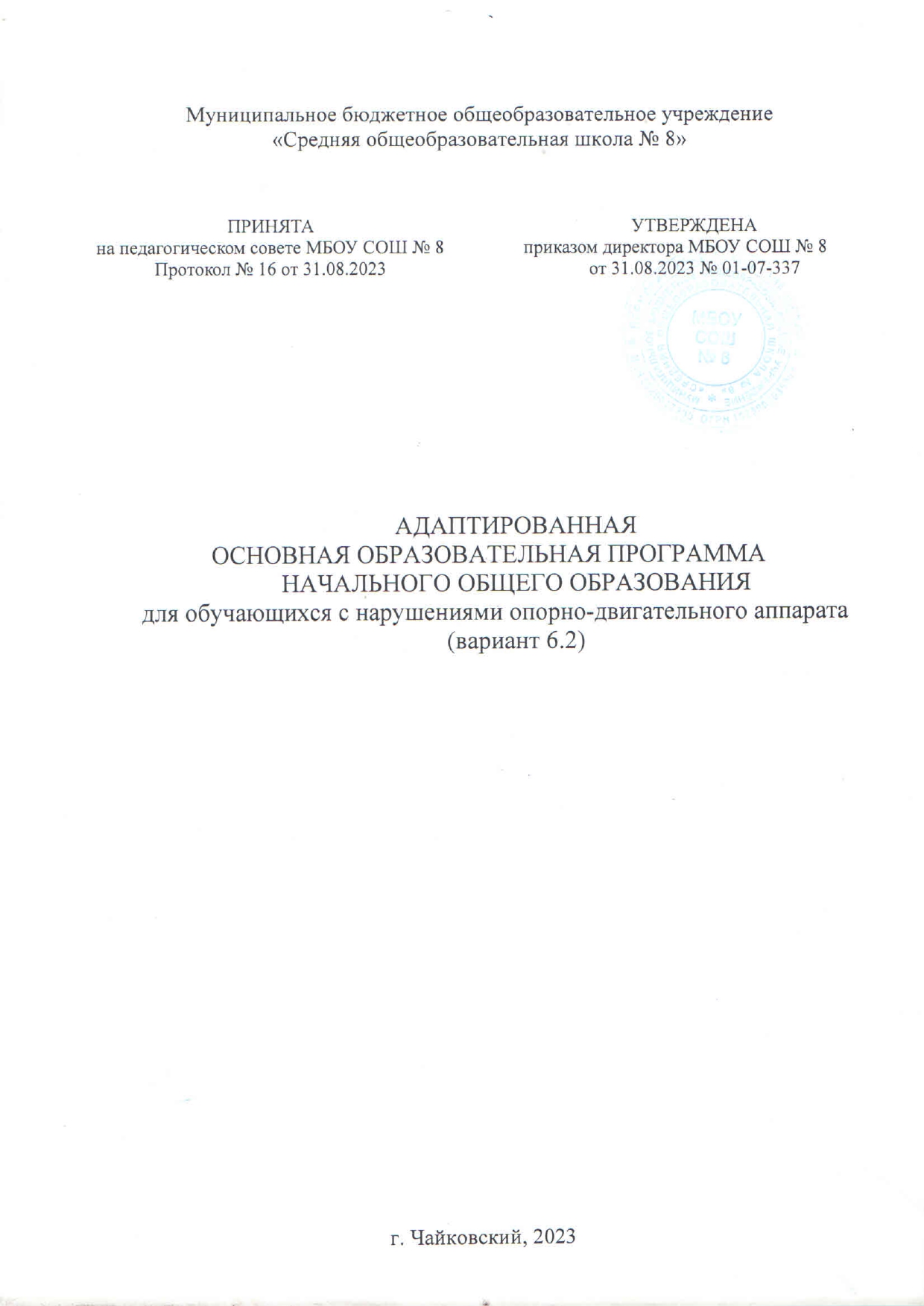 СОДЕРЖАНИЕОбщие положенияАдаптированная основная образовательная программа НОО для обучающихся с нарушениями опорно-двигательного аппарата (вариант 6.2)1. Целевой раздел     1.1. Пояснительная записка.     1.2. Планируемые     результаты       освоения обучающимися с НОДАадаптированной основной общеобразовательной программы начального общего образования (вариант 6.2).    1.3. Система оценки достижения обучающимися планируемыхрезультатов освоения адаптированной основной общеобразовательной программы начального общего образования обучающихся с НОДА.2. Содержательный раздел2.1. Рабочие программы учебных предметов, учебных курсов, учебных модулей;2.2. Программа формирования УУД.2.3. Программа коррекционной работы.2.4. Рабочая программа воспитания.3. Организационный раздел3.1. Учебный план начального общего образования обучающихся с НОДА (вариант 6.2).3.2. Календарный учебный график.3.3. Календарный план воспитательной работы.3.4. Система условий реализации АООП НОО обучающихся с НОДА (вариант 6.2).ОБЩИЕ ПОЛОЖЕНИЯОпределение и назначение адаптированной основной образовательной программы начального общего образования для обучающихся с НОДА.Адаптированная основная образовательная программа начального общего образования для обучающихся с НОДА предназначена для сопровождения деятельности образовательной организации по созданию программы начального общего образования и отражает вариант конкретизации требований ФГОС НОО обучающихся с ОВЗ.АООП НОО для обучающихся с НОДА определяет единые для Российской Федерации базовые объем и содержание образования обучающихся с НОДА, получающих начальное общее образование, планируемые результаты освоения образовательной программы с учетом особенностей психофизического развития данной группы обучающихся.МБОУ СОШ № 8 разработала АООП НОО для обучающихся с НОДА на основе ФГОС НОО обучающихся с ОВЗ и ФАОП НОО обучающихся с НОДА.В МБОУ СОШ № 8 разработаны АООП НОО обучающихся с НОДА:АООП НОО для обучающихся с НОДА (вариант 6.1);АООП НОО для обучающихся с НОДА (вариант 6.2);Каждый вариант АООП НОО содержит дифференцированные требования к структуре, результатам освоения и условиям ее реализации, обеспечивающие удовлетворение как общих, так и особых образовательных потребностей разных групп или отдельных обучающихся с НОДА, получение образования вне зависимости от выраженности и характера нарушений опорно-двигательного аппарата, места проживания обучающегося и вида организации.АООП НОО для обучающихся с НОДА, имеющих инвалидность, дополняется ИПРА в части создания специальных условий получения образования.Определение одного из вариантов АООП НОО для обучающихся с НОДА осуществляется на основе рекомендаций ПМПК, сформулированных по результатам его комплексного психолого-педагогического обследования, с учетом ИПРА и в порядке, установленном законодательством Российской Федерации.Каждый вариант АООП НОО включает три раздела: целевой, содержательный, организационныйЦелевой раздел определяет общее назначение, цели, задачи и планируемые результаты реализации АООП НОО, а также способы определения достижения этих целей и результатов.Целевой раздел АООП НОО включает:пояснительную записку;планируемые результаты освоения обучающимися АООП НОО;систему оценки достижения планируемых результатов освоения АООП НОО.Содержательный раздел АООП НОО включает следующие программы, ориентированные на достижение предметных, метапредметных и личностных результатов:рабочие программы учебных предметов;программу формирования универсальных учебных действий (далее – УУД);программу коррекционной работы;рабочую программу воспитания.Рабочие программы учебных предметов обеспечивают достижение планируемых результатов освоения ФАОП НОО и разработаны на основе требований ФГОС НОО обучающихся с ОВЗ к результатам освоения программы начального общего образования.Программа формирования УУД содержит:описание взаимосвязи УУД с содержанием учебных предметов;характеристики регулятивных, познавательных, коммуникативных УУД обучающихся.Рабочая программа воспитания направлена на сохранение и укрепление традиционных российских духовно-нравственных ценностей, к которым относятся жизнь, достоинство, права и свободы человека, патриотизм, гражданственность, служение Отечеству и ответственность за его судьбу, высокие нравственные идеалы, крепкая семья, созидательный труд, приоритет духовного над материальным, гуманизм, милосердие, справедливость, коллективизм, взаимопомощь и взаимоуважение, историческая память и преемственность поколений, единство народов России .Организационный раздел АООП НОО определяет общие рамки МБОУ СОШ № 8 образовательной деятельности, а также организационные механизмы и условия реализации программы начального общего образования и включает:учебный план;календарный учебный график;календарный план воспитательной работы, содержащий перечень событий и мероприятий воспитательной направленности, которые организуются и проводятся образовательной организацией или в которых образовательная организация принимает участие в учебном году или периоде обучения.Принципы и подходы к формированию адаптированной основной образовательной программы начального общего образования для обучающихся с НОДА.В основу формирования АООП НОО положены следующие принципы:а) принципы государственной политики Российской Федерации в области образования (гуманистический характер образования, единство образовательного пространства на территории Российской Федерации, светский характер образования, общедоступность образования, адаптивность системы образования к уровням и особенностям развития и подготовки обучающихся и воспитанников);б) принцип учета типологических и индивидуальных образовательных потребностей обучающихся;в) принцип коррекционной направленности образовательного процесса;г) принцип развивающей направленности образовательного процесса, ориентирующий его на развитие личности обучающегося и расширение его "зоны ближайшего развития" с учетом особых образовательных потребностей;д) онтогенетический принцип;е) принцип преемственности, предполагающий при проектировании АООП НОО ориентировку на АООП основного общего образования обучающихся с ОВЗ, что обеспечивает непрерывность образования обучающихся с ОВЗ;ж) принцип целостности содержания образования;з) принцип направленности на формирование деятельности, обеспечивает возможность овладения обучающимися всеми видами доступной им предметно-практической деятельности, способами и приемами познавательной и учебной деятельности, коммуникативной деятельности и нормативным поведением;и) принцип переноса усвоенных знаний, умений, навыков и отношений, сформированных в условиях учебной ситуации, в различные жизненные ситуации, что обеспечит готовность обучающегося к самостоятельной ориентировке и активной деятельности в реальном мире;к) принцип сотрудничества с семьей;л) принцип здоровьесбережения: при организации образовательной деятельности не допускается использование технологий, которые могут нанести вред физическому и (или) психическому здоровью обучающихся, приоритет использования здоровьесберегающих педагогических технологий. Объем учебной нагрузки, организация учебных и внеурочных мероприятий должны соответствовать требованиям, предусмотренным санитарными правилами и нормами СанПиН 1.2.3685-21 "Гигиенические нормативы и требования к обеспечению безопасности и (или) безвредности для человека факторов среды обитания", утвержденными постановлением Главного государственного санитарного врача Российской Федерации от 28 января 2021 г. N 2 (зарегистрировано Министерством юстиции Российской Федерации 29 января 2021 г., регистрационный N 62296), действующими до 1 марта 2027 г. (далее - Гигиенические нормативы), и санитарными правилами СП 2.4.3648-20 "Санитарно-эпидемиологические требования к организациям воспитания и обучения, отдыха и оздоровления детей и молодежи", утвержденными постановлением Главного государственного санитарного врача Российской Федерации от 28 сентября 2020 г. N 28 (зарегистрировано Министерством юстиции Российской Федерации 18 декабря 2020 г., регистрационный N 61573), действующими до 1 января 2027 г. (далее - Санитарно-эпидемиологические требования).В основу реализации АООП НОО заложены следующие подходы:Дифференцированный подход к реализации АООП НОО предполагает учет особых образовательных потребностей обучающихся с НОДА, которые проявляются в неоднородности по возможностям освоения содержания образования. Это обусловливает необходимость создания и реализации разных вариантов АООП НОО, в том числе и на основе индивидуального учебного плана.Деятельностный подход основывается на теоретических положениях отечественной психологической науки, раскрывающих основные закономерности процесса обучения и воспитания обучающихся, структуру образовательной деятельности с учетом общих закономерностей развития обучающихся с нормальным и нарушенным развитием.Деятельностный подход в образовании строится на признании того, что развитие личности обучающихся с НОДА младшего школьного возраста определяется характером организации доступной им деятельности (предметно-практической и учебной).Основным средством реализации деятельностного подхода в образовании является обучение как процесс организации познавательной и предметно-практической деятельности обучающихся, обеспечивающий овладение ими содержанием образования (успешное усвоение системы научных знаний, умений и навыков (академических результатов), позволяющих продолжить образование на следующем уровне образования, но и жизненной компетенции, составляющей основу социальной успешности).1. Целевой раздел1.1. Пояснительная запискаЦель реализации АООП НОО: обеспечение выполнения требований ФГОС НОО обучающихся с ОВЗ посредством создания условий для максимального удовлетворения особых образовательных потребностей обучающихся с НОДА, обеспечивающих усвоение ими социального и культурного опыта.Достижение поставленной цели предусматривает решение следующих основных задач:1) формирование общей культуры, духовно-нравственного развития, воспитания обучающихся с НОДА, сохранение и укрепление их здоровья;2) личностное и интеллектуальное развитие обучающихся с НОДА;3) удовлетворение особых образовательных потребностей, имеющих место у обучающихся с НОДА;4) создание условий, обеспечивающих обучающемуся с НОДА достижение планируемых результатов по освоению учебных предметов, курсов коррекционно-развивающей области;5) минимизация негативного влияния особенностей познавательной деятельности данной группы обучающихся для освоения ими АООП НОО для обучающихся с НОДА;6) оптимизация процессов социальной адаптации и интеграции;7) выявление и развитие способностей обучающихся с НОДА с учетом их индивидуальности, самобытности, уникальности через систему клубов, секций, студий и кружков, организацию общественно полезной деятельности;8) обеспечение участия педагогических работников, родителей (законных представителей) с учетом мнения обучающихся, общественности в проектировании и развитии внутришкольной среды;9) использование в образовательном процессе современных образовательных технологий деятельностного типа, определяющих пути и способы достижения обучающимися социально желаемого уровня (результата) личностного и познавательного развития с учетом их особых образовательных потребностей;10) предоставление обучающимся с НОДА возможности накопления социального опыта, знаний, умений и способов деятельности, сформированных в процессе изучения учебных предметов и курсов коррекционно-развивающей области.Общая характеристика АООП НОО для обучающихся с НОДА (вариант 6.2).Вариант 6.2 предполагает, что обучающийся с НОДА получает образование, соответствующее по итоговым достижениям к моменту завершения обучения, образованию обучающихся, не имеющих ограничений по возможностям здоровья. АООП НОО (вариант 6.2) предполагает пролонгированные сроки обучения: пять лет.Данный вариант предполагает в большей степени коррекцию и развитие у обучающихся нарушенных функций, профилактику возникновения вторичных отклонений в развитии; оптимизацию процессов социальной адаптации и интеграции обучающихся, планомерного введения в более сложную социальную среду; развитие компенсаторных способов деятельности в учебно-познавательном процессе и повседневной жизни; развитие познавательного интереса, познавательной активности; расширение умения адекватно использовать речевые и неречевые средства общения; проявление социальной активности.Обязательной является организация и создание образовательной среды, включающей учет в процессе организации учебной и внеучебной деятельности клинической картины основного заболевания обучающихся.Вариант 6.2 АООП НОО реализуется в инклюзивных классах.Для обеспечения освоения обучающимися с НОДА АООП НОО может быть реализована сетевая форма взаимодействия с использованием ресурсов как образовательных, так и иных организаций.Определение варианта АООП НОО для обучающегося с НОДА осуществляется на основе рекомендаций ТПМПК, сформулированных по результатам его комплексного обследования, в порядке, установленном законодательством Российской Федерации.Психолого-педагогическая характеристика обучающихся с НОДА.Группу обучающихся по варианту 6.2 составляют обучающиеся, у которых определяется легкий дефицит познавательных и социальных способностей, передвигающиеся самостоятельно, при помощи ортопедических средств или лишенные возможности самостоятельного передвижения, в том числе имеющие нейросенсорные нарушения. Указанные нарушения также сочетаются с ограничениями манипулятивной деятельности и дизартрическими расстройствами разной степени выраженности.Особые образовательные потребности обучающихся с НОДА.Особые образовательные потребности обучающихся с нарушениями опорно-двигательного аппарата задаются спецификой двигательных нарушений, а также спецификой нарушения психического развития, и определяют особую логику построения учебного процесса, находят свое отражение в структуре и содержании образования.Особые потребности, свойственные всем обучающимся с НОДА:обязательность непрерывности коррекционно-развивающего процесса, реализуемого как через содержание образовательных областей, так и в процессе индивидуальной работы;введение в содержание обучения специальных разделов, не присутствующих в образовательной программе, адресованной традиционно развивающимся сверстникам;использование специальных методов, приемов и средств обучения (в том числе специализированных компьютерных и ассистивных технологий), обеспечивающих реализацию "обходных путей" обучения;наглядно-действенный характер содержания образования и упрощение системы учебно-познавательных задач, решаемых в процессе образования;специальное обучение "переносу" сформированных знаний и умений в новые ситуации взаимодействия с действительностью;специальная помощь в развитии возможностей вербальной и невербальной коммуникации;коррекция произносительной стороны речи; освоение умения использовать речь по всему спектру коммуникативных ситуаций;обеспечение особой пространственной и временной организации образовательной среды;максимальное расширение образовательного пространства - выход за пределы образовательной организации.Учет особенностей и возможностей обучающихся с НОДА по варианту 6.2 АООП НОО реализуется через образовательные условия (специальные методы формирования графо-моторных навыков, пространственных и временных представлений, специальное оборудование, сочетание учебных и коррекционных занятий). Специальное обучение и услуги должны охватывать физическую терапию, психологическую и логопедическую помощь. Для обучающихся с тяжелыми нарушениями речи при церебральном параличе могут понадобиться вспомогательные технические средства для коммуникации (от простых до технически сложных: коммуникационные доски с рисунками, символами, буквами или словами, голосовые синтезаторы и другие). Обучающиеся с нарушениями опорно-двигательного аппарата, имеющие дефицит познавательных и социальных способностей, при освоении программного материала нуждаются в разработке опор с детализацией в форме алгоритмов для конкретизации действий при самостоятельной работе.1.2. Планируемые результаты освоения обучающимися с нарушениями опорно-двигательного аппарата адаптированной основной общеобразовательной программы начального общего образованияВсе наполнение программы начального общего образования (содержание и планируемые результаты обучения, условия организации образовательной среды) подчиняется современным целям начального образования, которые представлены во ФГОС НОО обучающихся с ОВЗ как система личностных, метапредметных и предметных достижений обучающегося. Личностные результаты включают ценностные отношения обучающегося к окружающему миру, другим людям, а также к самому себе как субъекту учебно-познавательной деятельности (осознание ее социальной значимости, ответственность, установка на принятие учебной задачи). Метапредметные результаты характеризуют уровень сформированности познавательных, коммуникативных и регулятивных УУД, которые обеспечивают успешность изучения учебных предметов, а также становление способности к самообразованию и саморазвитию. В результате освоения содержания различных предметов, курсов, модулей обучающиеся овладевают рядом междисциплинарных понятий, а также различными знаково-символическими средствами, которые помогают обучающимся применять знания как в типовых, так и в новых, нестандартных учебных ситуациях.Личностные результатыосвоения адаптированной основной общеобразовательной программы начального общего образования включают индивидуально-личностные качества и социальные компетенции обучающегося, включающие: овладение жизненной компетенцией, обеспечивающей готовность к вхождению обучающегося в более сложную социальную среду, социально значимые ценностные установки обучающихся, социальные компетенции, личностные качества; сформированность основ гражданской идентичности.Личностные результаты освоения адаптированной основной образовательной программы начального общего образованияотражают:1) развитие адекватных представлений о собственных возможностях и ограничениях, о насущно необходимом жизнеобеспечении;2) овладение социально­бытовыми умениями, используемыми в повседневной жизни;3) овладение навыками коммуникации и принятыми ритуалами социального взаимодействия (т. е. самой формой поведения, его социальным рисунком), в том числе с использованием информационных технологий;4) способность к осмыслению и дифференциации картины мира, ее временно-пространственной организации;5) способность к осмыслению социального окружения, своего места в нем, принятие соответствующих возрасту ценностей и социальных ролей;6) принятие и освоение социальной роли обучающегося, формирование и развитие социально значимых мотивов учебной деятельности;7) формирование эстетических потребностей, ценностей и чувств; 8) развитие этических чувств, доброжелательности и эмоционально-нравственной отзывчивости, понимания и сопереживания чувствам других людей; 9) развитие навыков сотрудничества со взрослыми и сверстниками в разных социальных ситуациях; 10) формирование установки на безопасный, здоровый образ жизни, наличие мотивации к творческому труду, работе на результат, бережному отношению к материальным и духовным ценностям.Метапредметные результаты освоения адаптированной основной общеобразовательной программы начального общего образования включают освоенные обучающимися универсальные учебные действия (познавательные, регулятивные и коммуникативные), обеспечивающие овладение ключевыми компетенциями, составляющими основу умения учиться, и межпредметными знаниями, способность решать учебные и жизненные задачи и готовность к овладению в дальнейшем ООП основного общего образования, которые отражают:1) овладение способностью принимать и сохранять цели решения типовых учебных и практических задач, коллективного поиска средств их осуществления; 2) освоение способов решения проблем репродуктивного и продуктивного характера и с элементами творчества; 3) формирование умения планировать, контролировать и оценивать учебные действия в соответствии с поставленной задачей и условиями её реализации; определять наиболее эффективные способы достижения результата;4) формирование умения понимать причины успеха/неуспеха учебной деятельности и способности конструктивно действовать даже в ситуациях неуспеха;5) освоение начальных форм познавательной и личностной рефлексии;6) использование элементарных знаково-символических средств представления информации для создания моделей изучаемых объектов и процессов, схем решения учебных и практических задач; 7) использование речевых средств и некоторых средств информационных и коммуникационных технологий (ИКТ) для решения коммуникативных и познавательных задач; 8) формирование умений работать с учебной книгой для решения коммуникативных и познавательных задач в соответствии с возрастными и психологическими особенностями обучающихся;9) использование различных способов поиска (в справочных источниках и открытом учебном информационном пространстве сети Интернет), сбора, обработки, анализа, организации, передачи и интерпретации информации в соответствии с коммуникативными и познавательными задачами и технологиями учебного предмета; в том числе умение вводить текст с помощью клавиатуры, фиксировать (записывать) в цифровой форме измеряемые величины и анализировать изображения, звуки, готовить свое выступление и выступать с аудио-, видео- и графическим сопровождением; соблюдать нормы информационной избирательности, этики и этикета; 10) овладение навыками смыслового чтения текстов, доступных по содержанию и объему художественных текстов и научно-популярных статей в соответствии с целями и задачами; осознанно строить речевое высказывание в соответствии с задачами коммуникации и составлять тексты в устной и письменной формах; 11) овладение логическими действиями сравнения, анализа, синтеза, обобщения, классификации по родовидовым признакам на наглядном материале, основе практической деятельности и доступном вербальном материале; установления аналогий и причинно-следственных связей, построения рассуждений, отнесения к известным понятиям на уровне, соответствующем индивидуальным возможностям; 12) готовность слушать собеседника и вступать в диалог и поддерживать его; готовность признавать возможность существования различных точек зрения и права каждого иметь свою; излагать свое мнение и аргументировать свою точку зрения и оценку событий; 13) умение договариваться о распределении функций и ролей в совместной деятельности; осуществлять взаимный контроль в совместной деятельности, адекватно оценивать собственное поведение и поведение окружающих; 14) овладение начальными сведениями о сущности и особенностях объектов, процессов и явлений действительности (природных, социальных, культурных, технических и др.) в соответствии с содержанием конкретного учебного предмета; 15) овладение некоторыми базовыми предметными и межпредметными понятиями, отражающими доступные существенные связи и отношения между объектами и процессами. Предметные результаты освоения адаптированнойосновной общеобразовательной программы начального общего образования обучающихся с НОДА(вариант 6.2), включающие освоенные обучающимися знания и умения, специфичные для каждой образовательной области, готовность их применения .С учетом индивидуальных возможностей и особых образовательных потребностей, обучающихся с  НОДА (вариант 6. 2) предметные результаты, отражают:Филология  Русский язык:формирование первоначальных представлений о единстве и многообразии языкового и культурного пространства России, о языке как основе национального самосознания;формирование интереса к изучению родного (русского) языка;овладение первоначальными представлениями о правилах речевого этикета;овладение основами грамотного письма;овладение обучающимися коммуникативно-речевыми умениями, необходимыми для совершенствования их речевой практики;формирование позитивного отношения к правильной устной и письменной речи как показателям общей культуры и гражданской позиции человека;использование знаний в области русского языка и сформированных грамматико-орфографических умений для решения практических задач.Литературное чтение:понимание литературы как явления национальной и мировой культуры, средства сохранения и передачи нравственных ценностей и традиций;осознание значимости чтения для личного развития; формирование представлений о мире, российской истории и культуре, первоначальных этических представлений, понятий о добре и зле, нравственности; успешности обучения по всем учебным предметам;осознанное, правильное, плавное чтение вслух целыми словами с использованием некоторых средств устной выразительности речи;понимание роли чтения, использование разных видов чтения;формирование умения осознанно воспринимать и оценивать содержание текстов, участие в обсуждении прочитанных произведений, умение высказывать отношение к поступкам героев, оценивать поступки героев и мотивы поступков с учетом принятых в обществе норм и правил;достижение необходимого для продолжения образования уровня читательской компетентности, общего речевого развития, т.е. овладение техникой чтения вслух и про себя, элементарными приемами интерпретации, анализа и преобразования художественных, научно-популярных и учебных текстов;формирование потребности в систематическом чтении;выбор с помощью взрослого интересующей литературы.Иностранный язык:приобретение начальных элементарных навыков восприятия устной и письменной речи на иностранном языке на основе своих речевых возможностей и потребностей;освоение начальных лингвистических представлений, необходимых для восприятия на элементарном уровне устной и письменной речи на иностранном языке,сформированность основ дружелюбного отношения и толерантности к носителям другого языка на основе знакомства с жизнью своих сверстников в других странах, с детским фольклором и доступными образцами детской художественной литературы.Математика и информатика использование начальных математических знаний о числах, мерах, величинах и геометрических фигурах для описания и объяснения окружающих предметов, процессов, явлений, а также оценки их количественных и пространственных отношений;приобретение начального опыта применения математических знаний для решения учебно-познавательных и учебно-практических задач;умение выполнять устно и письменно арифметические действия с числами и числовыми выражениями, решать текстовые задачи, умение действовать в соответствии с алгоритмом и, исследовать, распознавать и изображать геометрические фигуры;Обществознание и естествознание (Окружающий мир)сформированность уважительного отношения к России, родному краю, своей семье, истории, культуре, природе нашей страны, её современной жизни;расширение, углубление и систематизация знаний о предметах и явлениях окружающего мира, осознание целостности окружающего мира, освоение основ экологической грамотности, элементарных правил нравственного поведения в мире природы и людей, норм здоровье сберегающего поведения в природной и социальной среде;усвоение простейших взаимосвязей и взаимозависимостей между миром живой и неживой природы, между деятельностью человека и происходящими изменениями в окружающей среде;развитие навыков устанавливать и выявлять причинно - следственные связи в окружающем мире, умение прогнозировать простые последствия собственных действий и действий, совершаемых другими людьми;Основы религиозных культур и светской этики:знакомство с основными нормами светской и религиозной морали, понимание их значения в выстраивании конструктивных отношений в семье и обществе;понимание значения нравственности, веры и религии в жизни человека и общества;формирование первоначальных представлений о светской этике, о традиционных религиях, их роли в культуре, истории и современности России;осознание ценности человеческой жизни.Изобразительное искусство:сформированность первоначальных представлений о роли изобразительного искусства в жизни человека, его роли в духовно-нравственном развитии человека;развитие эстетических чувств, умения видеть и понимать красивое, дифференцировать красивое от «некрасивого», высказывать оценочные суждения о произведениях искусства; воспитание активного эмоционально - эстетического отношения к произведениям искусства;овладение элементарными практическими умениями и навыками в различных видах художественной деятельности (изобразительного, декоративно-прикладного и народного искусства, скульптуры, дизайна и др.);умение воспринимать и выделять в окружающем мире (как в природном, так и в социальном) эстетически привлекательные объекты, выражать по отношению к ним собственное эмоционально-оценочное отношение;овладение практическими умениями самовыражения средствами изобразительного искусства.Музыка:формирование первоначальных представлений о роли музыки в жизни человека, ее роли в духовно-нравственном развитии человека;формирование элементов музыкальной культуры, интереса к музыкальному искусству и музыкальной деятельности, формирование элементарных эстетических суждений;развитие эмоционального осознанного восприятия музыки, как в процессе активной музыкальной деятельности, так и во время слушания музыкальных произведений;формирование эстетических чувств в процессе слушания музыкальных произведений различных жанров;использование музыкальных образов при создании театрализованных и музыкально-пластических композиций, исполнении вокально-хоровых произведений, в импровизации.Технология:формирование навыков самообслуживания, овладение некоторыми технологическими приемами ручной обработки материалов, усвоение правил техники безопасности;формирование умений работать с разными видами материалов (бумагой, тканями, пластилином, природным материалом и т.д.); выбирать способы их обработки в зависимости от их свойств;формирование организационных трудовых умений (правильно располагать материалы и инструменты на рабочем месте, выполнять правила безопасной работы и санитарно-гигиенические требования и т.д.)приобретение первоначальных навыков совместной продуктивной деятельности, сотрудничества, взаимопомощи, планирования и организации;использование приобретенных знаний и умений для решения практических задач.Физическая культура:формирование первоначальных представлений о значении физической культуры для укрепления здоровья человека, физического развития, повышения работоспособности.овладение умениями организовывать здоровье сберегающую жизнедеятельность (режим дня, утренняя зарядка, оздоровительные мероприятия, подвижные игры и т. д.);формирование умения следить за своим физическим состоянием, величиной физических нагрузок.1.3. Система оценки достижения планируемых результатов освоения адаптированной основной общеобразовательной программы начального общего образованияПри определении подходов к осуществлению оценки результатов освоения обучающимися с НОДА АООП НОО целесообразно опираться на следующие принципы:1) дифференциации оценки достижений с учетом типологических и индивидуальных особенностей развития и особых образовательных потребностей обучающихся;2) динамичности оценки достижений, предполагающей изучение изменений психического и социального развития, индивидуальных способностей и возможностей обучающихся;3) единства параметров, критериев и инструментария оценки достижений в освоении содержания АООП НОО, что сможет обеспечить объективность оценки.Эти принципы, отражая основные закономерности целостного процесса образования обучающихся с НОДА, самым тесным образом взаимосвязаны и касаются одновременно разных сторон процесса осуществления оценки результатов их образования.Основным направлением и целью оценочной деятельности в соответствии с требованиями ФГОС НОО обучающихся с ОВЗ является оценка образовательных достижений обучающихся.Система оценки достижений обучающимися планируемых результатов освоения АООП НОО призвана решать следующие задачи:1) закреплять основные направления и цели оценочной деятельности, описание объекта и содержание оценки, критерии, процедуры и состав инструментария оценивания, формы представления результатов, условия и границы применения системы оценки;2) ориентировать образовательный процесс на духовно-нравственное развитие, воспитание обучающихся с НОДА, на достижение планируемых результатов освоения содержания учебных предметов НОО, курсов коррекционно-развивающей области и формирование УУД;3) обеспечивать комплексный подход к оценке результатов освоения АООП НОО, позволяющий вести оценку предметных, метапредметных и личностных результатов НОО;4) предусматривать оценку достижений обучающихся, освоивших АООП НОО;5) обеспечивать возможность осуществления оценки динамики учебных достижений обучающихся.В соответствии со ФГОС НОО обучающихся с ОВЗ результаты овладения обучающимися АООП НОО являются значимыми как для оценки качества образования, так и для оценки педагогических кадров, деятельности образовательной организации, состояния и тенденций развития системы образования в целом.Система оценки достижения обучающимися с НОДА планируемых результатов освоения АООП НОО предполагает комплексный подход к оценке трех групп результатов образования: личностных, метапредметных и предметных.При разработке системы оценки достижений, обучающихся в освоении содержания АООП НОО школа ориентируется на представленный в ФГОС НОО обучающихся с  НОДА (вариант 6.2) перечень планируемых результатов.В соответствии с требованиями ФГОС НОО обучающихся с НОДА (вариант 6.2)  оценке подлежат личностные, метапредметные и предметные результаты.Личностные результаты включают овладение обучающимися социальными (жизненными) компетенциями, необходимыми для решения практико-ориентированных задач и обеспечивающими формирование и развитие социальных отношений обучающихся в различных средах.Оценка личностных результатов предполагает, прежде всего, оценку продвижения обучающегося в овладении социальными (жизненными) компетенциями, которые, в конечном итоге, составляют основу этих результатов.Личностные результаты выпускников начальной школы в полном соответствии с требованиями стандартов не подлежат итоговой оценке.На основе требований, сформулированных в разделе 1.2. «Планируемые результаты освоения обучающимися НОДА (вариант 6.2)  адаптированной основной образовательной программы начального общего образования», школой разработана Программа оценки личностных результатов с учётом типологических и индивидуальных особенностей обучающихся. Программа оценки включает:полный перечень личностных результатов, прописанных в тексте ФГОС НОО обучающихся с ОВЗ, которые выступают в качестве критериев оценки социальной (жизненной) компетенции Обучающихся. Перечень этих результатов может быть самостоятельно расширен общеобразовательной организацией;перечень параметров и индикаторов оценки каждого результата;систему бальной оценки результатов;документы, в которых отражаются индивидуальные результаты каждогообучающегося (например, Портфолио обучающегося);материалы для проведения процедуры оценки личностных результатов;Метапредметные результаты включают освоенные обучающимися универсальные учебные действия (познавательные, регулятивные и коммуникативные), обеспечивающие овладение ключевыми компетенциями (составляющими основу умения учиться) и межпредметными знаниями, а также способность решать учебные и жизненные задачи и готовность к овладению в дальнейшем АООП основного общего образования.Оценка метапредметных результатов предполагает оценку продвижения обучающегося с НОДА (вариант 6.2)   в овладении регулятивными, коммуникативными и познавательными универсальными учебными действиями, т.е. таких умственных действий обучающихся, которые направлены на управление своей познавательной деятельностью.Основное содержание оценки метапредметных результатов на уровне начального общего образования строится вокруг умения учиться, т.е. той совокупности способов действий, которая, собственно, и обеспечивает способность обучающихся с НОДА (вариант 6.2)  к самостоятельному усвоению новых знаний и умений, включая организацию этого процесса.Уровень сформированности универсальных учебных действий, представляющих содержание и объект оценки метапредметных результатов, может быть качественно оценён и измерен в следующих основных формах:достижение метапредметных результатов может выступать как результат выполнения специально сконструированных диагностических задач, направленных на оценку уровня сформированности конкретного вида универсальных учебных действий;достижение метапредметных результатов может рассматриваться как инструментальная основа (или как средство решения) и как условие успешности выполнения учебных и учебно-практических задач средствами учебных предметов;достижение метапредметных результатов может проявиться в успешности выполнения комплексных заданий на межпредметной основе.Предметные результаты связаны с овладением обучающимися с НОДА (вариант 6.2)   содержанием каждой предметной области и характеризуют опыт специфической для предметной области деятельности по получению нового знания, достижения в усвоении знаний и умений, возможности их применения в практической деятельности и жизни. Оценку этой группы результатов начинают со 2-го класса, т. е. в тот период, когда у обучающихся уже будут сформированы некоторые начальные навыки чтения, письма и счета. Кроме того, сама учебная деятельность будет привычной для обучающихся, и они смогут ее организовывать под руководством учителя.В целом оценка достижения обучающимися с НОДА (вариант 6.2)  предметных результатов базируется на принципах индивидуального и дифференцированного подходов. Усвоенные обучающимися даже незначительные по объёму и элементарные по содержанию знания и умения  выполняет коррекционно-развивающую функцию, поскольку они играют определённую роль, а становлении личности обучающегося и овладении им социальным опытом.Оценка достижения предметных результатов ведётся как:в ходе внешней оценки (оценки, осуществляемой внешними по отношению к школе службами) с целью оценки эффективности деятельности образовательного учреждения;в ходе внутренней оценки (оценки, осуществляемой школой - обучающимися, педагогами, администрацией) с целью текущей, промежуточной и итоговой оценки результатов учебной деятельности обучающихся на уровне начального общего образования.Обучающиеся с НОДА (вариант 6.2)  имеют право на прохождение текущей, промежуточной и государственной итоговой аттестации освоения АООП НОО иных формах.          Учебный год делится на четверти. Текущий контроль успеваемости обучающихся осуществляется по пятибалльной системе. Обучающимся первых классов за весь учебный год и вторых классов за первый триместр отметки в пятибалльной системе не выставляются. Успешность освоения ими программ характеризуется качественной оценкой.Специальные условия проведения текущей, промежуточной и итоговой (по итогам освоения АООП НОО) аттестации обучающихся с   НОДА (вариант 6.2) включают:особую форму организации аттестации (в малой группе, индивидуальную) с учётом особых образовательных потребностей и индивидуальных особенностей, обучающихся с НОДА (вариант 6.2)  ;привычную обстановку в классе (присутствие своего учителя, наличие привычных для обучающихся мнестических опор: наглядных схем, шаблонов общего хода выполнения заданий);присутствие в начале работы этапа общей организации деятельности;адаптирование инструкции с учётом особых образовательных потребностей и индивидуальных трудностей, обучающихся с НОДА (вариант 6.2):упрощение формулировок по грамматическому и семантическому оформлению;упрощение многозвеньевой инструкции посредством деления её на короткие смысловые единицы, задающие поэтапность (пошаговость) выполнения задания;в дополнение к письменной инструкции к заданию, при необходимости, она дополнительно прочитывается педагогом вслух в медленном темпе с чёткими смысловыми акцентами;при необходимости адаптирование текста задания с учётом особых образовательных потребностей и индивидуальных трудностей, обучающихся с НОДА (вариант 6.2);при необходимости предоставления дифференцированной помощи: стимулирующей (одобрение, эмоциональная поддержка), организующей (привлечение внимания, концентрирование на выполнение работы, напоминание о необходимости самопроверки), направляющей (повторение и разъяснение инструкции к заданию);увеличение времени на выполнение заданий;возможность организации короткого перерыва (10-15 мин.) при нарастании в поведении ребёнка проявлений утомления, истощения;недопустимыми являются негативные реакции со стороны педагога, создание ситуаций, приводящих к эмоциональному травмированию ребёнка.Для отслеживания уровня освоения обучающимися АООП используется стартовая, текущая и итоговая диагностики.Проводятся:стартовые работы (сроки: вторая неделя сентября, цель: фиксирование удержанных обучающимися предметных и метапредметных результатов на начало учебного года);стандартизированные письменные и устные работы, проекты, практические работы, творческие работы, самоанализ и самооценка, наблюдения и др. (сроки: в течение года; цель: контроль освоения предметного материала);итоговые работы: (сроки: декабрь, май; цель: контроль освоения предметного содержания за первое полугодие, предметного содержания и метапредметного содержания за учебный год).Промежуточная аттестация проводится с целью оценки образовательных достижений обучающихся 1- 4классов и включает в себя:текущую, включающую в себя поурочное, тематическое, четвертное, полугодовое оценивание результатов учебной деятельности учащихся  сНОДА (вариант 6.2) с учётом его потенциальных возможностей и особые образовательные потребности;промежуточную (годовую) по итогам учебного года (годовая) по результатам итоговой контрольной работы за учебный год, комплексной проверочной работы.Результаты накопленной оценки, полученной в ходе текущего и промежуточного оценивания, фиксируются в форме портфеля достижений и учитываются при определении итоговой оценки. Предметом итоговой оценки освоения обучающимися основной образовательной программы начального общего образования является достижение предметных и метапредметных результатов и достижение результатов освоения программы коррекционной работы, необходимых для продолжения образования.Основным инструментом оценки предметных результатов являются итоговые контрольные работы по русскому языку и математике, комплексные работы - система заданий различного уровня сложности по чтению, русскому языку, математике и окружающему миру.В учебном процессе оценка промежуточных предметных результатов проводится с помощью диагностических работ (тесты, контрольные работы, срезовые контрольные работы и др.), направленных на определение уровня освоения темы учащимися.Проводится мониторинг результатов выполнения трех итоговых работпо русскому языку, литературному чтению, математике - на межпредметной основе на муниципальном уровне.В конце учебного года в рамках промежуточной аттестации проводятся итоговые контрольные работы по основным предметам: русскому языку и математике. Оценивание на уровне начального общего образования делится :безотметочное (1 класс) и 5-балльная (2-4 класс).В первом классе исключается система балльного (отметочного) оценивания. Не подлежат оцениванию: темп работы ученика, его личностные качества, своеобразие психических процессов (особенности памяти, внимания, восприятия и др.). В первом классе текущие контрольные работы не проводятся.В 1 классе используется оценка - словесная характеристика результатов действий. Оценивать можно любое действие ученика (особенно успешное): удачную мысль в диалоге, односложный ответ на репродуктивный вопрос и др.Устные ответы оцениваются по следующим критериям: точность, полнота, самостоятельность; письменные работы оцениваются критериальнойшкалой: аккуратность, правильность, объём.Во 2-4 классах к оценке добавляется отметка - знак фиксации по 5балльной системе. Отдельные действия, прежде всего успешные, достойны оценки (словесной характеристики), а решение полноценной задачи - оценки и отметки. За задачи, решённые при изучении новой темы, отметка ставится только по желанию ученика. За выполнение проверочной (контрольной) работы по итогам темы отметка ставится всем ученикам.В текущей оценочной деятельности:оценка, свидетельствующая об освоении опорной системы знаний и правильном выполнении учебных действий в рамках диапазона (круга) заданных задач, построенных на опорном учебном материале - «удовлетворительно/неудовлетворительно»;оценки, свидетельствующие об усвоении опорной системы знаний на уровне осознанного произвольного овладения учебными действиями, а также о кругозоре, широте (или избирательности) интересов - «хорошо», «отлично».Предметные результаты овладения содержания коррекционно-развивающей области обеспечивают обучающимся эффективное освоение АООП НОО, коррекцию и профилактику нарушений развития, социализацию и социальную адаптацию.Вывод об успешности овладения содержанием АООП НОО делается на основании положительной индивидуальной динамики.Организация накопительной системы оценки. Портфель достижений.Оптимальным способом организации накопительной системы оценки является Портфель достижений обучающегося - сборник работ и результатов обучающегося, который демонстрирует его усилия, прогресс и достижения в различных областях.В состав портфеля достижений включаются результаты, достигнутые учеником не только в ходе учебной деятельности, но и в иных формах активности:	творческой, социальной, коммуникативной, физкультурно- оздоровительной, трудовой деятельности, протекающей как в рамках повседневной школьной практики, так и за её пределами.Портфолио ученика:является современным педагогическим инструментом сопровождения развития и оценки достижений учащихся, ориентированным на обновление и совершенствование качества образования;реализует одно из основных положений Федеральных государственных образовательных стандартов общего образования второго поколения - формирование универсальных учебных действий;позволяет учитывать возрастные особенности развития универсальных учебных действий учащихся младших классов; лучшие достижения Российской школы на этапе начального обучения; а также педагогические ресурсы учебных предметов образовательного плана предполагает активное вовлечение учащихся и их родителей в оценочную деятельность на основе проблемного анализа, рефлексии и оптимистического прогнозирования.Портфолио учащегося представляет собой комплект печатных материалов формата А4, в который входят: листы-разделители с названиями разделов; характеристика ученика глазами учителя (мир увлечений ученика), достижения в учебной деятельности («экран оценок»), достижения с интеллектуальной, общественной, творческой и спортивной деятельности, копилка грамот, творческие работы ученика, отзывы участников образовательного процесса об учебной и внеурочной деятельности, контрольные и диагностические работы, листы наблюдений личных результатов, метапредметных результатов освоения АООП НОО учащимся.Портфолио носит системный характер. В образовательном процессе начальной школы он используется как: процессуальный способ фиксирования достижений учащихся; копилка полезной информации; наглядные доказательства образовательной деятельности ученика. Итоговая оценка выпускника и её использование при переходе от начального к основному общему образованию.На итоговую оценку на ступени начального общего образования, результаты которой используются при принятии решения о возможности (или невозможности) продолжения обучения на следующей ступени, выносятся- предметные, метапредметные результаты и результаты освоения программы коррекционной работы.Итоговая аттестация на уровне начального общего образования должна проводиться с учетом возможных специфических трудностей обучающегося с НОДА (вариант 6.2)   в овладении письмом, чтением или счетом. Вывод об успешности овладения содержанием АООП НОО должен делаться на основании положительной индивидуальной динамики.Оценка деятельности педагогических кадров, осуществляющих образовательную деятельность обучающихся с НОДА (вариант 6.2), осуществляется на основе интегративных показателей, свидетельствующих о положительной динамике развития обучающегося («было» - «стало») или в сложных случаях сохранении его психо - эмоционального статуса.Оценка результатов деятельности начального общего образованияшколы.Оценка результатов деятельности начального общего образования школы осуществляется в ходе его аккредитации, а также в рамках аттестации педагогических кадров. Она проводится на основе результатов итоговой оценки достижения планируемых результатов освоения основной образовательной программы начального общего образования с учётом:результатов мониторинговых исследований разного уровня (федерального, регионального, муниципального);условий реализации основной образовательной программы начального общего образования;особенностей контингента учащихся.Предметом оценки в ходе данных процедур является также текущая оценочная деятельность школы и педагогов, и в частности, отслеживание динамики образовательных достижений выпускников начальной школы.В итоговой оценке реализации ООП НОО выделяются отдельно две составляющие:результаты текущего (промежуточного) контроля, отражающие динамику индивидуальных образовательных достижений учащихся, продвижение в достижении планируемых результатов освоения основной образовательной программы начального общего образования, результаты итоговых работ, характеризующие уровень освоения учащимися основных формируемых культурных предметных способов действий/ средств, необходимых для продолжения образования на следующем шаге;Внеучебные достижения младших школьников (портфолио).2. Содержательный раздел2.1. Рабочие программы учебных предметов, учебныйхкурсов, учебных модулей, курсов коррекционно-развивающей областиРусский язык.Пояснительная записка.Рабочая программа по предмету "Русский язык" на уровне начального общего образования составлена на основе требований к результатам освоения АООП НОО, установленными ФГОСНОО обучающихся с ОВЗ, федеральной программы воспитания.Русский язык является основой всего процесса обучения на уровне начального общего образования, успехи в его изучении во многом определяют результаты обучающихся по другим предметам. Русский язык как средство познания действительности обеспечивает развитие интеллектуальных и творческих способностей обучающихся, формирует умения извлекать и анализировать информацию из различных текстов, навыки самостоятельной учебной деятельности.Предмет "Русский язык" обладает значительным потенциалом в развитии функциональной грамотности обучающихся, особенно таких ее компонентов, как языковая, коммуникативная, читательская, общекультурная и социальная грамотность. Первичное знакомство с системой русского языка, богатством его выразительных возможностей, развитие умения правильно и эффективно использовать русский язык в различных сферах и ситуациях общения способствуют успешной социализации обучающегося. Русский язык, выполняя свои базовые функции общения и выражения мысли, обеспечивает межличностное и социальное взаимодействие, участвует в формировании самосознания и мировоззрения личности, является важнейшим средством хранения и передачи информации, культурных традиций, истории русского народа и других народов России. Свободное владение языком, умение выбирать нужные языковые средства во многом определяют возможность адекватного самовыражения взглядов, мыслей, чувств, проявления себя в различных жизненно важных для человека областях.Изучение русского языка обладает большим потенциалом присвоения традиционных социокультурных и духовно-нравственных ценностей, принятых в обществе правил и норм поведения, в том числе речевого, что способствует формированию внутренней позиции личности. Личностные достижения обучающегося непосредственно связаны с осознанием языка как явления национальной культуры, пониманием связи языка и мировоззрения народа.Содержание обучения:1. Виды речевой деятельности:а) слушание: осознание цели и ситуации устного общения, адекватное восприятие звучащей речи, понимание на слух информации, содержащейся в предъявляемом тексте, определение основной мысли текста, передача его содержания по вопросам;б) говорение: выбор языковых средств в соответствии с целями и условиями общения для эффективного решения коммуникативной задачи, практическое овладение диалогической формой речи, овладение умениями начать, поддержать, закончить разговор, привлечь внимание, практическое овладение устными монологическими высказываниями в соответствии с учебной задачей (описание, повествование, рассуждение), овладение нормами речевого этикета в ситуациях учебного и бытового общения (приветствие, прощание, извинение, благодарность, обращение с просьбой), соблюдение орфоэпических норм и правильной интонации;в) чтение: понимание учебного текста, выборочное чтение с целью нахождения необходимого материала, нахождение информации, заданной в тексте в явном виде, формулирование простых выводов на основе информации, содержащейся в тексте, интерпретация и обобщение содержащейся в тексте информации, анализ и оценка содержания, языковых особенностей и структуры текста;г) письмо: письмо букв, буквосочетаний, слогов, слов, предложений в системе обучения грамоте, овладение разборчивым, аккуратным письмом с учетом гигиенических требований к этому виду учебной работы, списывание, письмо под диктовку в соответствии с изученными правилами, письменное изложение содержания прослушанного и прочитанного текста (подробное, выборочное), создание небольших собственных текстов (рассказов) по интересной обучающимся тематике (на основе впечатлений, литературных произведений, сюжетных картин, серий картин, просмотра фрагмента видеозаписи).2. Обучение грамоте:а) фонетика: звуки речи, осознание единства звукового состава слова и его значения, установление числа и последовательности звуков в слове, сопоставление слов, различающихся одним или несколькими звуками, различение гласных и согласных звуков, гласных ударных и безударных, согласных твердых и мягких, звонких и глухих, слог как минимальная произносительная единица. Деление слов на слоги, определение места ударения;б) графика: различение звука и буквы: буква как знак звука, овладение позиционным способом обозначения звуков буквами, буквы гласных как показатель твердости - мягкости согласных звуков, функция букв е, ё, ю, я, мягкий знак как показатель мягкости предшествующего согласного звука, знакомство с русским алфавитом как последовательностью букв;в) чтение: формирование навыка слогового чтения (ориентация на букву, обозначающую гласный звук), плавное слоговое чтение и чтение целыми словами со скоростью, соответствующей индивидуальному темпу обучающегося, осознанное чтение слов, словосочетаний, предложений и коротких текстов, чтение с интонациями и паузами в соответствии со знаками препинания, развитие осознанности и выразительности чтения на материале небольших текстов и стихотворений, знакомство с орфоэпическим чтением (при переходе к чтению целыми словами), орфографическое чтение (проговаривание) как средство самоконтроля при письме под диктовку и при списывании;г) письмо: усвоение гигиенических требований при письме, развитие мелкой моторики пальцев и свободы движения руки, развитие умения ориентироваться на пространстве листа в тетради и на пространстве классной доски. Овладение начертанием письменных прописных (заглавных) и строчных букв. Письмо букв, буквосочетаний, слогов, слов, предложений с соблюдением гигиенических норм. Овладение разборчивым письмом или печатанием на компьютере. Письмо под диктовку слов и предложений, написание которых не расходится с их произношением. Усвоение приемов и последовательности правильного списывания текста. Проверка написанного при помощи сличения с текстом образом и послогового чтения написанных слов. Правильное оформление написанных предложений (большая буква в начале предложения, точка в конце). Выработка навыка писать большую букву в именах людей и кличках животных;д) слово и предложение: восприятие слова как объекта изучения, материала для анализа. Наблюдение над значением слова. Различение слова и предложения. Работа с предложением: выделение слов, изменение их порядка. Интонация в предложении. Моделирование предложения в соответствии с заданной интонацией;е) орфография: знакомство с правилами правописания и их применение:раздельное написание слов;обозначение гласных после шипящих (ча-ща, чу-щу, жи-ши);прописная (заглавная) буква в начале предложения, в именах собственных;перенос слов по слогам без стечения согласных;знаки препинания в конце предложения;ж) развитие речи: понимание прочитанного текста при самостоятельном чтении вслух и при его прослушивании. Составление небольших рассказов повествовательного характера по серии сюжетных картинок, материалам собственных игр, занятий, наблюдений.3. Формирование грамматического строя речи.Практическое овладение основными грамматическими закономерностями языка.Практические грамматические обобщения. Составление предложений. Установление по вопросам связи между словами в предложении, выделение из предложений словосочетаний.Выделение в предложении слов, обозначающих, о ком или о чем говорится, что говорится. Различение слов, обозначающих предметы, действия и признаки, их группировка по вопросам "кто?", "что?", "что делает?", "какой (-ая, -ое, -ие)?", "как?", "где?".Определение рода существительных по окончаниям начальной формы в словосочетаниях с числительными один, одна, одно. Различение единственного и множественного числа.Различение временных форм глагола по вопросам "что делает?" "что делал?" "что будет делать?", обозначая их соответствующими терминами "настоящее время", "прошедшее время", "будущее время".Правильная постановка вопросов к словам и определение по ним слов, обозначающих предмет, признак предмета, действие предмета.Определение рода имен существительных по окончаниям начальной формы, обозначая терминами "мужской род", "средний род", "женский род".Определение числа существительных, глагола, прилагательных по окончаниям в сочетаниях.Составление предложений с сочетаниями, обозначающими: предмет и действие; предмет и состояние предмета; пространственные отношения; временные отношения; признаки действия; переходность действия; направленность действия на предмет; косвенный объект; отсутствие или отрицание.Составление предложений со словосочетаниями, включающими глаголы с приставками: пере-; на-; вз- (вс-); с- (со-); раз- (рас-).Составление предложений со словосочетаниями, включающими существительные с суффиксами: -енок; онок; -ик, -чик, -очк, -ечк, -ник, -чик, ниц, -ист, -тель, -арь.Ознакомление с терминами "существительное", "глагол", "прилагательное".4. Сведения по грамматике и правописанию:а) фонетика и орфоэпия: гласные и согласные, мягкие и твердые звуки. Деление слов на слоги. Ударение, произношение звуков и сочетаний звуков в соответствии с нормами современного русского литературного языка. Перенос слов по слогам, перенос слова с буквами й, ь. Парные звонкие и глухие согласные звуки. Обозначение их буквами. Правописание звонких и глухих согласных на конце слов. Слоговой и звуко-буквенный анализ слов, его роль в формировании навыка письма без пропусков, замены, искажений, перестановок. Обозначение мягкости согласных звуков буквами е, ё, ю, я. Различия и, й. Правописание жи, ши, ча, ща, чу, щу, чк, чн. Мягкий знак для обозначения мягкости согласных в конце и в середине слова между согласными. Ударение. Различение ударных и безударных слогов. Парные звонкие и глухие согласные звуки. Обозначение их буквами. Правописание звонких и глухих согласных на конце слов. Выделение ударных и безударных слогов в слове. Правописание безударных гласных в словах и формах слов (водой - под воду). Двойные согласные в простейших словах. Разделительный мягкий знак (ь). Правописание глухих и звонких согласных в корнях слов. Мягкий знак (ь) как показатель мягкости согласных, разделительный мягкий знак, двойные согласные. Разделительные знаки (буквы ъ, ь), двойные согласные в простейших словах. Раздельное написание со словами предлогов с (со), из, к, от;б) графика: различение звуков и букв. Обозначение на письме твердости и мягкости согласных звуков. Использование на письме разделительных ъ и ь. Использование небуквенных графических средств: пробела между словами, знака переноса, абзаца. Знание алфавита: правильное название букв, знание их последовательности. Использование алфавита при работе со словарями, справочниками, каталогами. Алфавит. Знание алфавита. Умение найти слово в школьном орфографическом словаре по первой букве. Умение расположить слова в алфавитном порядке (фамилии, имена). Вопросительный и восклицательный знаки в конце предложения (знакомство). Большая буква в именах, отчествах и фамилиях людей, в кличках животных, названиях городов, деревень, рек;в) состав слова (морфемика): общее понятие о частях слова: корне, приставке, суффиксе, окончании. Двойные согласные, дальнейшее развитие умения разбирать слово по составу, подбирать однокоренные слова и писать гласные в корне, приставках (кроме приставок на з- и с-, пре- и при-). Корень, однокоренные слова. Общее понятие о корне слова. Однокоренные слова. Выделение корней в однокоренных (родственных) словах. Наблюдение за единообразием написания корней (корм - кормить - кормушка, лес - лесник - лесной). Окончание. Правописание безударных гласных, проверяемых и не проверяемых ударением, в корне слова. Правописание парных звонких и глухих, непроизносимых согласных в корне слова. Упражнения в правильном пользовании школьным орфографическим словарем. Приставка. Правописание гласных и согласных в приставках в-, о-, об-, до-, за-, на-, над-, с-, от-, под- и в соответствующих предлогах. Умение отличать приставку от предлога. Разделительный мягкий знак (ь). Суффикс. Умение подбирать однокоренные слова с приставками и суффиксами. Умение находить суффикс в простых по составу словах. Предлог. Раздельное написание со словами наиболее распространенных предлогов (в, из, к, на, от, по, с, у);г) морфология. Общие сведения о частях речи: имя существительное, имя прилагательное, местоимение, глагол, предлог. Имя существительное. Его значение, вопросы. Род существительных: мужской, женский, средний. Изменение имен существительных по числам. Мягкий знак (ь) после шипящих в конце слова у существительных женского рода и его отсутствие у существительных мужского рода ("рожь - нож", "ночь - мяч", "вещь - плащ", "мышь - камыш"). Изменение имен существительных по падежам в единственном числе (склонение); 1, 2, 3-е склонение. Умение различать падежи. Правописание безударных окончаний существительных 1, 2, 3-го склонения в единственном числе (кроме существительных на -мя, -ий, -ин, -ин). Склонение имен существительных во множественном числе. Умение правильно употреблять предлоги с именами существительными в различных падежах. Имя прилагательное. Его значение, вопросы. Изменение имен прилагательных по падежам, родам, числам в сочетании с существительными (кроме прилагательных на -ий, -ья, -ье, -ов, -ин). Правописание окончаний -ий, -ий, -ая, -ля, -ое, -ее, -ые, -ин. Правописание безударных окончаний имен прилагательных (кроме прилагательных с основой на шипящие и ц). Местоимение. Местоимения 1, 2 и 3-го лица единственного и множественного числа. Раздельное написание предлогов с местоимениями. Правильное употребление местоимений в речи (меня, мною, у него, с ней, о нем). Глагол. Его значение, вопросы. Время глагола: настоящее, прошедшее, будущее. Не с глаголами. Общее понятие о неопределенной форме глагола. Изменение глаголов по лицам и числам в настоящем и будущем времени (спряжение). Правописание безударных личных окончаний глаголов. Правописание глаголов во 2-м лице единственного числа (-ешь). Изменение глаголов в прошедшем времени по родам и числам. Знакомство с глаголами на -ся(-сь) и правописание -шься, -тся, -ться;д) лексика: слова, обозначающие предметы и отвечающие на вопросы "кто?", "что?". Слова, обозначающие признаки предметов и отвечающие на вопросы "какой?", "какая?", "какое?", "какие?". Слова, обозначающие действия предметов и отвечающие на вопросы "что делает?", "что делал?", "что сделает?", "что сделал?". Умение ставить вопросы к словам. Подбор однокоренных слов, относящихся к различным частям речи. Слова, близкие и противоположные по значению (имена существительные, имена прилагательные, глаголы). Выбор точного и образного слова для выражения мысли. Умение пользоваться в речи словами, близкими по значению. Выявление слов, значение которых требует уточнения. Определение значения слова по тексту или уточнение значения с помощью толкового словаря. Представление об однозначных и многозначных словах, о прямом и переносном значении слова;е) синтаксис: умение выделить словосочетания (пары слов), связанные между собой по смыслу (без предлога и с предлогом); составить предложение с изученными грамматическими формами и распространить предложение. Предложения повествовательные, вопросительные, восклицательные выделить голосом важные по смыслу слова в предложении. Главные члены предложения: подлежащее и сказуемое. Второстепенные члены предложения (без разделения на виды). Предложения с однородными членами с союзами и (без перечисления), а, но и без союзов; интонация перечисления, занятая при перечислении. Умение составить предложения с однородными членами. Знакомство со сложным предложением. Сложные предложения, состоящие из двух простых. Запятая в сложных предложениях. Умение составить сложное предложение и поставить запятую перед союзами и, а, но. Членение речи на предложения. Выделение в предложениях слов, обозначающих, о ком и о чем говорится, что говорится. Главные члены предложения - подлежащее и сказуемое. Связь слов в предложении (по вопросам). Наблюдение за значением предложений, употребление в конце предложений точки, вопросительного, восклицательного знаков. Составление предложений (устно). Запись простых предложений, предварительно проанализированных в классе.5. Развитие речи:а) уточнение и обогащение словаря: слова, выражающие поручения, приказания. Слова, обозначающие предметы, действие, местоположение, направление, временные отношения, качество предметов и действий окружающего мира. Слова, обозначающие детенышей животных, виды трудовой деятельности, профессиональные занятия и профессии, детенышей животных, характеризующие предмет по материалу, веществу, принадлежности лицу или животному, отношению к месту или группе лиц. Слова с общим корнем, обозначающие предмет и его качество, лицо и производимое им действие: действия, различающиеся по завершенности и незавершенности и другое. Слова, обозначающие сравнение признаков предметов, оттенки цветов, с эмоционально-экспрессивной окраской, выражающие морально-этическую оценку, нравственные понятия, с переносным значением, образные выражения. Слова, выражающие отрицание и неопределенность (отрицательные и неопределенные местоимения и наречия). Слова и словосочетания, выражающие отношение говорящего к тому, о чем он говорит (вводные слова и словосочетания). Слова, придающие высказыванию различные смысловые и эмоциональные оттенки (междометия и частицы);б) развитие связной речи: понимание и употребление в речи побудительных предложений, организующих учебный процесс; повествовательных предложений, организующих учебный процесс; повествовательных нераспространенных и распространенных предложений; предложений с отрицанием; предложений с обращением; предложений с однородными членами и обобщающими словами, с прямой речью; сложных предложений с придаточными причинами, цели, времени, места. Овладение краткими и полными ответами на вопросы. Составление вопросов устно и письменно. Составление диалогов в форме вопросов и ответов с использованием тематического словаря. Составление и запись рассказов повествовательного характера о труде, играх, учебе, увлечениях детей и другом (по сюжетным картинкам, с помощью вопросов); составление сюжетных рассказов по готовому плану (в форме вопросов, повествовательных предложений). Составление плана сюжетного рассказа под руководством педагогического работника в форме вопросов, повествовательных предложений. Введение в рассказы элементов описания. Понятие об изложении. Изложение под руководством педагогического работника, по готовому и коллективно составленному плану. Выражение связи между частями текста и предложениями с помощью слов "вдруг, потом, однажды, вокруг, неожиданно и других". Составление рассказов (сочинений) с элементами описания внешности, характера человека, с элементами рассуждения (с помощью педагогического работника). Подробный и сжатый рассказ (сочинение) по картинке и серии картинок. Построение устного ответа по учебному материалу (специфика учебно-деловой речи);в) речевой этикет: устное и письменное составление текстов приглашения, поздравления. Выражение приветствия, благодарности, извинения, просьбы. Слова, используемые при знакомстве;г) текст: определение темы и основной мысли текста. Выделение частей текста. Озаглавливание текста и его частей. Сочинения по картинке, серии картинок на темы, близкие обучающимся по их жизненному опыту, а также на основе наблюдений за природой, экскурсий и других впечатлений с предварительной коллективной подготовкой. Определение в тексте основной мысли, не сформулированной прямо. Составление в определенной последовательности вопросов с целью выяснения причины, обстоятельств, времени, места событий (расспрашивание). Работа над композицией составляемого рассказа (начало, середина, конец). План текста. Составление планов к данным текстам. Создание собственных текстов по предложенным планам.Планируемые результаты освоения учебного предмета.Предметные результаты освоения АООП НООО включают освоенные обучающимися знания и умения, специфичные для изучаемой образовательной области, готовность их применения:1) формирование первоначальных представлений о единстве и многообразии языкового и культурного пространства России, о языке как основе национального самосознания;2) понимание обучающимися того, что язык представляет собой явление национальной культуры и основное средство человеческого общения, осознание значения русского языка как государственного языка Российской Федерации, языка межнационального общения;3) сформированность позитивного отношения к правильной устной и письменной речи как показателям общей культуры и гражданской позиции человека;4) овладение первоначальными представлениями о нормах русского и родного литературного языка (орфоэпических, лексических, грамматических) и правилах речевого этикета; умение ориентироваться в целях, задачах, средствах и условиях общения, выбирать адекватные языковые средства для успешного решения коммуникативных задач;5) овладение учебными действиями с языковыми единицами и умение использовать знания для решения познавательных, практических и коммуникативных задач.Литературное чтение.Пояснительная записка.Рабочая программа по предмету "Литературное чтение" на уровне начального общего образования составлена на основе требований к результатам освоения АООП НОО, установленными ФГОС НОО обучающихся с ОВЗ, федеральной программы воспитания.Учебный предмет "Литературное чтение" обеспечивает, наряду с достижением предметных результатов, становление базового умения, необходимого для успешного изучения других предметов и дальнейшего обучения, читательской грамотности и закладывает основы интеллектуального, речевого, эмоционального, духовно-нравственного развития обучающихся. Учебный предмет "Литературное чтение" призван ввести обучающегося в мир художественной литературы, обеспечить формирование навыков смыслового чтения, способов и приемов работы с различными видами текстов и книгой, знакомство с детской литературой и с учетом этого направлен на общее и литературное развитие обучающегося, реализацию творческих способностей обучающегося, а также на обеспечение преемственности в изучении систематического курса литературы.Приоритетная цель обучения литературному чтению - становление грамотного читателя, мотивированного к использованию читательской деятельности как средства самообразования и саморазвития, осознающего роль чтения в успешности обучения и повседневной жизни, эмоционально откликающегося на прослушанное или прочитанное произведение. Приобретенные обучающимися знания, полученный опыт решения учебных задач, а также сформированность предметных и универсальных действий в процессе изучения предмета "Литературное чтение" станут фундаментом обучения в основном звене школы, а также будут востребованы в жизни.Содержание обучения.Виды речевой и читательской деятельности.1. Чтение:а) чтение вслух: постепенный переход от слогового к плавному осмысленному правильному чтению целыми словами вслух (скорость чтения в соответствии с индивидуальным темпом чтения), постепенное увеличение скорости чтения, позволяющей осознать текст. Соблюдение орфоэпических и интонационных норм чтения. Чтение предложений с интонационным выделением знаков препинания. Понимание смысловых особенностей разных по виду и типу текстов, передача их с помощью интонирования;б) чтение про себя: осознание смысла произведения при чтении про себя (доступных по объему и жанру произведений). Определение вида чтения (изучающее, ознакомительное, просмотровое, выборочное). Умение находить в тексте необходимую информацию. Понимание особенностей разных видов чтения: факта, описания, дополнения высказывания;в) работа с разными видами текста: общее представление о разных видах текста: художественный, учебный, научно-популярный, их сравнение. Определение целей создания этих видов текста. Особенности фольклорного текста. Практическое освоение умения отличать текст от набора предложений. Прогнозирование содержания книги по ее названию и оформлению. Самостоятельное определение темы, главной мысли, структуры текста; деление текста на смысловые части, их озаглавливание. Умение работать с разными видами информации. Участие в коллективном обсуждении: умение отвечать на вопросы, выступать по теме, слушать выступления других обучающихся, дополнять ответы по ходу беседы, используя текст. Привлечение справочных и иллюстративно-изобразительных материалов;г) библиографическая культура: книга как особый вид искусства. Книга как источник необходимых знаний. Книга учебная, художественная, справочная. Элементы книги: содержание или оглавление, титульный лист, аннотация, иллюстрации. Виды информации в книге: научная, художественная (с опорой на внешние показатели книги, ее справочно-иллюстративный материал). Типы книг (изданий): книга-произведение, книга-сборник, собрание сочинений, периодическая печать, справочные издания (справочники, словари, энциклопедии). Выбор книг на основе рекомендованного списка, картотеки, открытого доступа к детским книгам в библиотеке. Алфавитный каталог. Самостоятельное пользование соответствующими возрасту словарями и справочной литературой;д) работа с текстом художественного произведения. Понимание заглавия произведения, его адекватное соотношение с содержанием. Определение особенностей художественного текста: своеобразие выразительных средств языка (с помощью педагогического работника). Осознание того, что фольклор есть выражение общечеловеческих нравственных правил и отношений. Понимание нравственного содержания прочитанного, осознание мотивации поведения героев, анализ поступков героев с точки зрения норм морали. Осознание понятия "Родина", представления о проявлении любви к Родине в литературе разных народов (на примере народов России). Схожесть тем, идей, героев в фольклоре разных народов. Самостоятельное воспроизведение текста с использованием выразительных средств языка: последовательное воспроизведение эпизода с использованием специфической для данного произведения лексики (по вопросам педагогического работника), рассказ по иллюстрациям, пересказ. Характеристика героя произведения с использованием художественно-выразительных средств данного текста. Нахождение в тексте слов и выражений, характеризующих героя и событие. Анализ (с помощью педагогического работника), мотивы поступка персонажа. Сопоставление поступков героев по аналогии или по контрасту. Выявление авторского отношения к герою на основе анализа текста, авторских помет, имен героев. Характеристика героя произведения. Портрет, характер героя, выраженные через поступки и речь. Освоение разных видов пересказа художественного текста: подробный, выборочный и краткий (передача основных мыслей). Подробный пересказ текста: определение главной мысли фрагмента, выделение опорных или ключевых слов, озаглавливание, подробный пересказ эпизода; деление текста на части, определение главной мысли каждой части и всего текста, озаглавливание каждой части и всего текста, составление плана в виде назывных предложений из текста, в виде вопросов, в виде самостоятельно сформулированного высказывания. Самостоятельный выборочный пересказ по заданному фрагменту: характеристика героя произведения (отбор слов, выражений в тексте, позволяющих составить рассказ о герое), описание места действия (выбор слов, выражений в тексте, позволяющих составить данное описание на основе текста). Вычленение и сопоставление эпизодов из разных произведений по общности ситуаций, эмоциональной окраске, характеру поступков героев;е) работа с учебными, научно-популярными и другими текстами: понимание заглавия произведения; адекватное соотношение с его содержанием. Определение особенностей учебного и научно-популярного текстов (передача информации). Знакомство с простейшими приемами анализа различных видов текста: установление причинно-следственных связей. Определение главной мысли текста. Деление текста на части. Определение микротем. Ключевые или опорные слова. Построение алгоритма деятельности по воспроизведению текста. Воспроизведение текста с опорой на ключевые слова, модель, схему. Подробный пересказ текста. Краткий пересказ текста (выделение главного в содержании текста).2. Говорение (культура речевого общения).Осознание диалога как вида речи. Особенности диалогического общения: понимать вопросы, отвечать на них и самостоятельно задавать вопросы по тексту; выслушивать, не перебивая, собеседника. Использование норм речевого этикета в условиях внеучебного общения.Монолог как форма речевого высказывания. Монологическое речевое высказывание небольшого объема с опорой на авторский текст, по предложенной теме или в виде (форме) ответа на вопрос. Отражение основной мысли текста в высказывании. Передача содержания прочитанного или прослушанного с учетом специфики учебного и художественного текста. Построение плана собственного высказывания. Отбор и использование выразительных средств языка (синонимы, антонимы, сравнение) с учетом особенностей монологического высказывания.Устное сочинение как продолжение прочитанного произведения, отдельных его сюжетных линий, короткий рассказ по рисункам либо на заданную тему.3. Круг детского чтения.Произведения устного народного творчества разных народов России. Произведения классиков отечественной литературы XIX - XX вв., классиков детской литературы, произведения современной отечественной (с учетом многонационального характера России) и зарубежной литературы, доступные для восприятия обучающихся.Представленность разных видов книг: историческая, приключенческая, фантастическая, научно-популярная, справочно-энциклопедическая литература; детские периодические издания (по выбору).Основные темы детского чтения: фольклор разных народов, произведения о Родине, природе, детях, братьях наших меньших, труде, добре и зле, хороших и плохих поступках.4. Литературоведческая пропедевтика (практическое освоение).Нахождение в тексте, определение значения в художественной речи (с помощью педагогического работника) средств выразительности: синонимов, антонимов, эпитетов, сравнений, метафор, гипербол.Ориентировка в литературных понятиях: художественное произведение, автор (рассказчик), сюжет, тема; герой произведения: его портрет, речь, поступки; отношение автора к герою.Общее представление о композиционных особенностях построения разных видов рассказывания: повествование (рассказ), описание (пейзаж, портрет, интерьер), рассуждение (монолог героя, диалог героев).Прозаическая и стихотворная речь: узнавание, различение, выделение особенностей стихотворного произведения (ритм, рифма).Фольклор и авторские художественные произведения (различение).Жанровое разнообразие произведений. Малые фольклорные формы (колыбельные песни, потешки, пословицы и поговорки, загадки) - узнавание, различение, определение основного смысла.Сказки (о животных, бытовые, волшебные). Художественные особенности сказок: лексика, построение (композиция). Литературная (авторская) сказка.Рассказ, стихотворение, басня - общее представление о жанре, особенностях построения и выразительных средствах.5. Творческая деятельность обучающихся (на основе литературных произведений).Интерпретация текста литературного произведения в творческой деятельности обучающихся: чтение по ролям, инсценирование, драматизация; устное словесное рисование, знакомство с различными способами работы с деформированным текстом и использование их (установление причинно-следственных связей, последовательности событий: соблюдение этапности в выполнении действий); изложение с элементами сочинения, создание собственного текста на основе художественного произведения (текст по аналогии), репродукций картин художников, по серии иллюстраций к произведению или на основе личного опыта.6. Обучение произношению. Выработка умения самостоятельно распределять дыхательные паузы, выделяя синтагмы при чтении, при пересказе текста, соблюдать подвижность ударения сообразно изменению формы слова, обнаруживать ошибки в словесном ударении как в произношении других обучающихся, так и своем собственном и исправлять их:а) речевое дыхание: произношение слитно, на одном выдохе, ряда слогов, слов, словосочетаний и фраз, выделяя дыхательными паузами необходимые синтагмы (по подражанию, по графическому знаку, самостоятельно в знакомых фразах). Правильное выделение синтагм при помощи дыхательных пауз в процессе чтения, при воспроизведении текста, выученного наизусть, в самостоятельной речи;б) голос: изменение силы голоса в связи со словесным ударением, громкости и высоты собственного голоса (по подражанию и произвольно). Изменение высоты и силы голоса в связи с повествовательной и вопросительной интонацией (сопряжено и отраженно). Изменение высоты и силы голоса в зависимости от расстояния до собеседника и необходимости соблюдать тишину (громко, тихо, шепотом), в связи с побудительной (повелительной) и восклицательной интонацией, в связи с логическим ударением (сопряжено и отраженно). Выделение более громким голосом логического ударения в вопросах и ответах (по подражанию и самостоятельно, руководствуясь указанием педагогического работника, подчеркиванием в вопросах и ответах главного слова). Соблюдение логического ударения в диалоге, в текстах, заучиваемых наизусть. Соблюдение подвижности ударения при изменении формы слова (рука - руки);в) звуки и их сочетания: усвоение, закрепление правильного произношения в словах звуков речи и их сочетаний: п, а, м, т, о, в, у, н, с, и, л, э; звукосочетаний йа (я), йо (ё), йу (ю), йэ (е) в начальной позиции (яблоко) и после гласных (красная); позиционное смягчение согласных перед гласными и, э (пишет, мел); к, с, ш; я, е, ю, ё после разделительных ь, ъ (обезьяна, съел); р, ф, х, б, д; мягкие согласные т, н, х, п, м, ф в конце слов (пить, день). Правильное произношение в словах звуков и их сочетаний: ы, э, ж, г, ц, ч. Дифференцированное произношение в слогах и словах звуков: и-ы, с-ш, с-з, ш-ж, б-п, д-т, ц-с, ч-ш, ц-ч. Произношение мягких звуков по подражанию и самостоятельно (пять, няня, сядь, несет, пюре). Дифференцированное произношение звуков, родственных по артикуляции, в ходе их усвоения. Работа по коррекции усвоенных звуков. Дифференцированное произношение гласных звуков в слова: а-о, а-э, о-у, э-и, и-ы, и-у. Дифференцированное произношение согласных звуков, родственных по артикуляции:носовых и ротовых: м-п, м-б, н-т, в-д, н-д (и их мягкие пары);слитных и щелевых: ц-с, ч-ш;слитных и смычных: ц-т, ч-т;свистящих и шипящих: с-ш, з-ж, с-щ;глухих и звонких: ф-в, п-б, т-д, к-г, с-з, ш-ж;аффрикат: ц-ч;звонких и глухих: б-п, д-т, г-к, з-с, в-ф, ж-ш;твердых и мягких: ф-фь, п-пь, т-ть;г) слово: произношение слов слитно, голосом нормальной высоты, темпа, силы, с соблюдением звукового состава, с использованием допустимых звуковых замен, со стечением согласных, соблюдением словесного ударения, изображением ритма слова и подбор слов по ритмическому контуру. Воспроизведение четырех-, пятисложных знакомых слов с соблюдением их звукового состава, с выделением словесного ударения и правил орфоэпии, слитное произношение слов со стечением согласных (в одном слове и на стыке предлогов со словами). Понятие "слог", "ударение". Определение количества слогов в дву-, трех-, четырех-, пятисложных слова, ударного и безударного слога; определение места ударного слога. Разделение звуков речи на гласные и согласные; согласных звуков на звонкие и глухие. Соблюдение в речи правил орфоэпии (сопряжено и отраженно, по надстрочному знаку): безударный о произносится как [а]; звонкие согласные в конце слов и перед глухими согласными оглушаются; удвоенные согласные произносятся как один долгий; слова что, чтобы произносятся как [што], [штобы]; кого, чего и окончания -ого, -его - как [каво], [чево], [-ова], [-ева]; непроизносимые согласные в словах не произносятся ("чу(в)ствуют", "со(л)нце"); соблюдение в речи правильного произношения следующих звукосочетаний (по надстрочному знаку): тс - дс ([детство], [Братск]), стн - здн ("чес(т)но", "поз(д)но"); произношение сочетаний предлогов в, из, под с существительными ("в саду", "из сада", "под стулом"); гласный и после согласных [ш], [ж], [ц] произносятся как [ы] ("живот"); согласные (кроме [ш], [ж], [ц]) перед гласными [э], [и] произносятся мягко ("перо", "писать", "Петя"); предлог с существительным типа "с братом", "с дедушкой" произносится как [збратом], [здедушкой]; звук [г] перед [к], [т] произносится как [х] ([лехко]); сочетания сч, зч, жч произносятся как [щ] ("щипать"); окончания -тся, -ться произносятся как [цца]; свистящие [с], [з] употребляются следующим за ним шипящим ([шшил], [ижжарил]);д) фраза: произношение слов и фраз в темпе, близком к естественному; изменение темпа произношения: говорить быстро, медленно; воспроизведение повествовательной и вопросительной интонации (сопряжено и отраженно). Воспроизведение повествовательной, вопросительной, побудительной и вопросительной интонации при чтении текста. Произношение слов и фраз в темпе, присущем разговорной речи (отраженно и самостоятельно). Воспроизведение всех видов интонации при ведении диалога. Закрепление навыков умеренно беглого темпа речи. Выразительное чтение наизусть стихотворения, отрывка из художественной прозы. Выражение при чтении с помощью интонации своего отношения к прочитанному (стихотворению, отрывку из художественной прозы). Закрепление навыков умеренно беглого темпа речи.Планируемые результаты освоения учебного предмета.Предметные результаты:1) понимание литературы как явления национальной и мировой культуры, средства сохранения и передачи нравственных ценностей и традиций;2) осознание значимости чтения для личного развития; формирование представлений о мире, российской истории и культуре, первоначальных этических представлений, понятий о добре и зле, нравственности; успешности обучения по всем учебным предметам; формирование потребности в систематическом чтении;3) понимание роли чтения, использование разных видов чтения (ознакомительное, изучающее, выборочное, поисковое); умение осознанно воспринимать и оценивать содержание и специфику различных текстов, участвовать в их обсуждении, давать и обосновывать нравственную оценку поступков героев;4) достижение необходимого для продолжения образования уровня читательской компетентности, общего речевого развития, то есть овладение техникой чтения вслух и про себя, элементарными приемами интерпретации, анализа и преобразования художественных, научно-популярных и учебных текстов с использованием элементарных литературоведческих понятий;5) умение самостоятельно выбирать интересующую литературу; пользоваться справочными источниками для понимания и получения дополнительной информации.Окружающий мир.Пояснительная записка.Рабочая программа по предмету "Окружающий мир" на уровне начального общего образования составлена на основе требований к результатам освоения АООП НОО, установленными ФГОСНОО обучающихся с ОВЗ, федеральной программы воспитания.Изучение предмета "Окружающий мир", интегрирующего знания о природе, предметном мире, обществе и взаимодействии людей в нем, соответствует потребностям и интересам обучающихся младшего школьного возраста и направлено на достижение следующих целей:формирование целостного взгляда на мир, осознание места в нем человека на основе целостного взгляда на окружающий мир (природную и социальную среду обитания); освоение естественно-научных, обществоведческих, нравственно-этических понятий, представленных в содержании данного учебного предмета;формирование ценности здоровья человека, его сохранения и укрепления, приверженности здоровому образу жизни;развитие умений и навыков применять полученные знания в реальной учебной и жизненной практике, связанной как с поисково-исследовательской деятельностью (наблюдения, опыты, трудовая деятельность), так и с творческим использованием приобретенных знаний в речевой, изобразительной, художественной деятельности;духовно-нравственное развитие и воспитание личности гражданина России, понимание своей принадлежности к Российскому государству, определенному этносу; проявление уважения к истории, культуре, традициям народов РФ; освоение обучающимися мирового культурного опыта по созданию общечеловеческих ценностей, законов и правил построения взаимоотношений в социуме; обогащение духовного опыта обучающихся;развитие способности обучающегося к социализации на основе принятия гуманистических норм жизни, приобретение опыта эмоционально-положительного отношения к природе в соответствии с экологическими нормами поведения; становление навыков повседневного проявления культуры общения, гуманного отношения к людям, уважительного отношения к их взглядам, мнению и индивидуальности.Содержание обучения:1. Человек и природа.Природа - то, что нас окружает, но не создано человеком. Природные объекты и предметы, созданные человеком. Неживая и живая природа. Признаки предметов (цвет, форма, сравнительные размеры). Примеры явлений природы: смена времен года, снегопад, листопад, перелеты птиц, смена времени суток, рассвет, закат, ветер, дождь, гроза.Вещество - то, из чего состоят все природные объекты и предметы. Разнообразие веществ в окружающем мире. Примеры веществ: соль, сахар, вода, природный газ. Твердые тела, жидкости, газы. Простейшие практические работы с веществами, жидкостями, газами.Звезды и планеты.Солнце - ближайшая к нам звезда, источник света и тепла для всего живого на Земле. Земля - планета, общее представление о форме и размерах Земли. Глобус как модель Земли. Географическая карта и план. Материки и океаны, их названия, расположение на глобусе и карте. Важнейшие природные объекты своей страны, района. Ориентирование на местности. Компас.Смена дня и ночи на Земле. Вращение Земли как причина смены дня и ночи. Времена года, их особенности (на основе наблюдений).Обращение Земли вокруг Солнца как причина смены времен года. Смена времен года в родном крае на основе наблюдений.Погода, ее составляющие (температура воздуха, облачность, осадки, ветер). Наблюдение за погодой своего края.Формы земной поверхности: равнины, горы, холмы, овраги (общее представление, условное обозначение равнин и гор на карте). Особенности поверхности родного края (краткая характеристика на основе наблюдений).Водоемы, их разнообразие (океан, море, река, озеро, пруд); использование человеком. Водоемы родного края (названия, краткая характеристика на основе наблюдений).Воздух - смесь газов. Свойства воздуха. Значение воздуха для растений, животных, человека.Вода. Свойства воды. Состояния воды, ее распространение в природе, значение для живых организмов и хозяйственной жизни человека. Круговорот воды в природе.Полезные ископаемые, их значение в хозяйстве человека, бережное отношение людей к полезным ископаемым. Полезные ископаемые родного края (2 - 3 примера).Почва, ее состав, значение для живой природы и для хозяйственной жизни человека.Растения, их разнообразие. Части растения (корень, стебель, лист, цветок, плод, семя). Условия, необходимые для жизни растения (свет, тепло, воздух, вода). Наблюдение роста растений, фиксация изменений. Деревья, кустарники, травы. Дикорастущие и культурные растения. Роль растений в природе и жизни людей, бережное отношение человека к растениям. Растения родного края, названия и краткая характеристика на основе наблюдений.Грибы: съедобные и ядовитые. Правила сбора грибов.Животные, их разнообразие. Условия, необходимые для жизни животных (воздух, вода, тепло, пища). Насекомые, рыбы, птицы, звери, их отличия. Особенности питания разных животных (хищные, растительноядные, всеядные). Размножение животных (насекомые, рыбы, птицы, звери). Дикие и домашние животные. Роль животных в природе и жизни людей, бережное отношение человека к животным. Животные родного края, их названия, краткая характеристика на основе наблюдений.Лес, луг, водоем - единство живой и неживой природы (солнечный свет, воздух, вода, почва, растения, животные). Круговорот веществ. Взаимосвязи в природном сообществе: растения - пища и укрытие для животных; животные - распространители плодов и семян растений. Влияние человека на природные сообщества. Природные сообщества родного края (2 - 3 примера на основе наблюдений).Природные зоны России: общее представление, основные природные зоны (климат, растительный и животный мир, особенности труда и быта людей, влияние человека на природу изучаемых зон, охрана природы).Человек - часть природы. Зависимость жизни человека от природы. Этическое и эстетическое значение природы в жизни человека. Освоение человеком законов жизни природы посредством практической деятельности. Народный календарь (приметы, поговорки, пословицы), определяющий сезонный труд людей.Положительное и отрицательное влияние деятельности человека на природу (в том числе на примере окружающей местности). Правила поведения в природе. Охрана природных богатств: воды, воздуха, полезных ископаемых, растительного и животного мира. Заповедники, национальные парки, их роль в охране природы. Красная книга России, ее значение, отдельные представители растений и животных Красной книги. Посильное участие в охране природы. Личная ответственность каждого человека за сохранность природы.Общее представление о строении тела человека. Системы органов (опорно-двигательная, пищеварительная, дыхательная, кровеносная, нервная, органы чувств), их роль в жизнедеятельности организма. Гигиена систем органов. Измерение температуры тела человека, частоты пульса. Личная ответственность каждого человека за состояние своего здоровья и здоровья окружающих его людей. Внимание, уважительное отношение к людям с ограниченными возможностями здоровья, забота о них.2. Человек и общество.Общество - совокупность людей, которые объединены общей культурой и связаны друг с другом совместной деятельностью во имя общей цели. Духовно-нравственные и культурные ценности - основа жизнеспособности общества.Человек - член общества, носитель и создатель культуры. Понимание того, как складывается и развивается культура общества и каждого его члена. Общее представление о вкладе в культуру человечества традиций и религиозных воззрений разных народов. Взаимоотношения человека с другими людьми. Культура общения с представителями разных национальностей, социальных групп: проявление уважения, взаимопомощи, умения прислушиваться к чужому мнению.Семья - самое близкое окружение человека. Семейные традиции. Взаимоотношения в семье и взаимопомощь членов семьи. Оказание посильной помощи взрослым. Забота о детях, престарелых, больных - долг каждого человека. Родословная. Имена и фамилии членов семьи. Составление схемы родословного древа, истории семьи.Правила поведения в школе, на уроке. Обращение к педагогическому работнику. Классный, школьный коллектив, совместная учеба, игры, отдых. Составление режима дня школьника.Друзья, взаимоотношения между ними; ценность дружбы, согласия, взаимной помощи. Правила взаимоотношений со взрослыми, сверстниками, культура поведения в школе и других общественных местах. Внимание к сверстникам, одноклассникам.Значение труда в жизни человека и общества. Трудолюбие как общественно значимая ценность в культуре народов России и мира. Профессии людей. Личная ответственность человека за результаты своего труда и профессиональное мастерство.Общественный транспорт. Транспорт города или села. Наземный, воздушный и водный транспорт. Правила пользования транспортом.Средства массовой информации: радио, телевидение, пресса, Интернет.Наша Родина - Россия, Российская Федерация. Ценностно-смысловое содержание понятий "Родина", "Отечество", "Отчизна". Государственная символика России: Государственный герб России, Государственный флаг России, Государственный гимн России; правила поведения при прослушивании гимна. Конституция - Основной закон Российской Федерации. Права ребенка.Президент Российской Федерации - глава государства. Ответственность главы государства за социальное и духовно-нравственное благополучие граждан.Праздник в жизни общества как средство укрепления общественной солидарности и упрочения духовно-нравственных связей между соотечественниками. Новый год, Рождество, День защитника Отечества, 8 Марта, День весны и труда, День Победы, День России, День защиты детей, День народного единства, День Конституции. Праздники и памятные даты своего региона. Оформление плаката или стенной газеты к общественному празднику.Россия на карте, государственная граница России.Москва - столица России. Достопримечательности Москвы: Кремль, Красная площадь, Большой театр. Расположение Москвы на карте.Города России. Санкт-Петербург: достопримечательности (Зимний дворец, памятник Петру I - Медный всадник, разводные мосты через Неву), города Золотого кольца России (по выбору). Главный город родного края: достопримечательности, история и характеристика отдельных исторических событий, связанных с ним.Россия - многонациональная страна. Народы, населяющие Россию, их обычаи, характерные особенности быта (по выбору).Родной край - частица России. Родной город (населенный пункт), регион (область, край, республика): название, основные достопримечательности; музеи, театры, спортивные комплексы. Особенности труда людей родного края, их профессии. Названия разных народов, проживающих в данной местности, их обычаи, характерные особенности быта. Важные сведения из истории родного края. Святыни родного края. Проведение дня памяти выдающегося земляка.3. Правила безопасной жизни.Ценность здоровья и здорового образа жизни.Режим дня обучающегося, чередование труда и отдыха в режиме дня; личная гигиена. Физическая культура, закаливание, игры на воздухе как условие сохранения и укрепления здоровья. Личная ответственность каждого человека за сохранение и укрепление своего физического и нравственного здоровья. Номера телефонов экстренной помощи. Первая помощь при легких травмах (ушиб, порез, ожог), обмораживании, перегреве.Дорога от дома до школы, правила безопасного поведения на дорогах, в лесу, на водоеме в разное время года. Правила пожарной безопасности, основные правила обращения с газом, электричеством, водой.Правила безопасного поведения в природе.Забота о здоровье и безопасности окружающих людей - нравственный долг каждого человека.Планируемые результаты освоения учебного предмета.Предметные результаты:1) понимание особой роли России в мировой истории, воспитание чувства гордости за национальные свершения, открытия, победы;2) сформированность уважительного отношения к России, родному краю, своей семье, истории, культуре, природе нашей страны, ее современной жизни;3) осознание целостности окружающего мира, освоение основ экологической грамотности, элементарных правил нравственного поведения в мире природы и людей, норм здоровьесберегающего поведения в природной и социальной среде;4) освоение доступных способов изучения природы и общества (наблюдение, запись, измерение, опыт, сравнение, классификация и другие, с получением информации из семейных архивов, от окружающих людей, в открытом информационном пространстве);5) развитие навыков устанавливать и выявлять причинно-следственные связи в окружающем мире.Математика             Предмет «Математика» направленна развитие математической речи, логического и алгоритмического мышления, воображения, обеспечение первоначальных представлений о компьютерной грамотности. Содержание предмета включает:Числа и величиныСчёт предметов. Чтение и запись чисел от нуля до миллиона. Классы и разряды. Представление многозначных чисел в виде суммы разрядных слагаемых. Сравнение и упорядочение чисел, знаки сравнения.Измерение величин; сравнение и упорядочение величин. Единицы массы (грамм, килограмм, центнер, тонна), вместимости (литр), времени (секунда, минута, час). Соотношения между единицами измерения однородных величин. Сравнение и упорядочение однородных величин. Доля величины (половина, треть, четверть, десятая, сотая, тысячная).Арифметические действияСложение, вычитание, умножение и деление. Названия компонентов арифметических действий, знаки действий. Таблица сложения. Таблица умножения. Связь между сложением, вычитанием, умножением и делением. Нахождение неизвестного компонента арифметического действия. Деление с остатком.Числовое выражение. Установление порядка выполнения действий в числовых выражениях со скобками и без скобок. Нахождение значения числового выражения. Использование свойств арифметических действий в вычислениях (перестановка и группировка слагаемых в сумме, множителей в произведении; умножение суммы и разности на число).Алгоритмы письменного сложения, вычитания, умножения и деления многозначных чисел. Способы проверки правильности вычислений (алгоритм, обратное действие, оценка достоверности, прикидки результата, вычисление на калькуляторе).Работа с текстовыми задачамиРешение текстовых задач арифметическим способом. Задачи, содержащие отношения «больше (меньше) на…», «больше (меньше) в…». Зависимости между величинами, характеризующими процессы движения, работы, куплипродажи и др. Скорость, время, путь; объём работы, время, производительность труда; количество товара, его цена и стоимость и др. Планирование хода решения задачи. Представление текста задачи (схема, таблица, диаграмма и другие модели).Задачи на нахождение доли целого и целого по его доле.Пространственные отношения. Геометрические фигурыВзаимное расположение предметов в пространстве и на плоскости (выше-ниже, слева-справа, сверху-снизу, ближе—дальше, между и пр.) Распознавание геометрических фигур: точка, линия (кривая, прямая), отрезок, ломаная, угол, многоугольник, треугольник, прямоугольник, квадрат, окружность, круг. Геометрические формы в окружающем мире. Распознавание и называние: куб, шар, параллелепипед, пирамида, цилиндр, конус.Геометрические величиныГеометрические величины и их измерение. Измерение длины отрезка. Единицы длины (мм, см, дм, м, км). Периметр. Вычисление периметра многоугольника.Площадь геометрической фигуры. Единицы площади (см2, дм2, м2). Точное и приближённое измерение площади геометрической фигуры. Вычисление площади прямоугольника.Работа с информациейПостроение простейших выражений с помощью логических связок и слов («и»; «не»; «если… то…»; «верно/неверно, что…»; «каждый»; «все»; «некоторые»); истинность утверждений.Составление конечной последовательности (цепочки) предметов, чисел, геометрических фигур и др. по правилу.Составление, запись и выполнение простого алгоритма, плана поиска информации.Чтение и заполнение таблицы. Интерпретация данных
таблицы. Чтение столбчатой диаграммы. Создание простейшей информационной модели (схема, таблица, цепочка).Основы религиозных культур и светской этикиОбразовательная область «Основы религиозных культур и светской этики» в 4 классах предусматривает изучение учебного предмета «Основы религиозных культур и светской этики» на основании выбора и заявления родителей реализуется модуль «Основы светской этики» и «Православная культура» в объёме 1 час в неделю. Учебный курс направлен на формирование первоначальных представлений о религиях, их роли в культуре, истории и современности России; воспитание способности к духовному развитию, нравственному самосовершенствованию. Содержание включает  содержание:Россия — наша Родина.Культура и религия. Праздники в религиях мира. Представление о светской этике, об отечественных традиционных религиях, их роли в культуре, истории и современности России.Знакомство с основными нормами светской и религиозной морали, понимание их значения в  выстраивании конструктивных отношений в семье и обществе. Значение нравственности, веры и религии в жизни человека и общества. Семья, семейные ценности. Долг, свобода, ответственность, учение и труд. Милосердие, забота о слабых, взаимопомощь, социальные проблемы общества и отношение к ним разных религий. Любовь и уважение к Отечеству.Изобразительное искусствоПредмет направлен на развитие способностей к художественно-образному, эмоционально-ценностному восприятию произведений изобразительного искусства, выражению в творческих работах своего отношения к окружающему миру.С учетом специфики данного учебного предмета программный материал каждого года обучения по изобразительному искусству представлен   разделами:Виды художественной деятельностиРисунок. Материалы для рисунка: карандаш, ручка, фломастер, уголь, пастель, мелки и т. д. Приёмы работы с различными графическими материалами. Роль рисунка в искусстве: основная и вспомогательная. Красота и разнообразие природы, человека, зданий, предметов, выраженные средствами рисунка. Изображение деревьев, птиц, животных: общие и характерные черты.Живопись. Живописные материалы. Красота и разнообразие природы, человека, зданий, предметов, выраженные средствами живописи. Цвет – основа языка живописи. Выбор средств художественной выразительности для создания живописного образа в соответствии с поставленными задачами. Скульптура. Материалы скульптуры и их роль в создании выразительного образа. Элементарные приёмы работы с пластическими скульптурными материалами для создания выразительного образа (пластилин, глина — раскатывание, набор объёма, вытягивание формы). Объём — основа языка скульптуры. Основные темы скульптуры. Красота человека и животных, выраженная средствами скульптуры.Художественное конструирование и дизайн. Разнообразие материалов для художественного конструирования и моделирования (пластилин, бумага, картон и др.). Элементарные приёмы работы с различными материалами для создания выразительного образа (пластилин — раскатывание, набор объёма, вытягивание формы; бумага и картон — сгибание, вырезание). Представление о возможностях использования навыков художественного конструирования и моделирования в жизни человека.Декоративно-прикладное искусство. Истоки декоративно
прикладного искусства и его роль в жизни человека. Понятие о синтетичном характере народной культуры (украшение жилища, предметов быта, орудий труда, костюма; музыка, песни, хороводы; былины, сказания, сказки). Образ человека в традиционной культуре. Представления народа о мужской
и женской красоте, отражённые в изобразительном искусстве, сказках, песнях. Сказочные образы в народной культуре и декоративно-прикладном искусстве. Разнообразие форм в природе как основа декоративных форм в прикладном искусстве (цветы, раскраска бабочек, переплетение ветвей деревьев, морозные узоры на стекле и т. д.). Ознакомление с произведениями народных художественных промыслов в России (с учётом местных условий).Композиция. Элементарные приёмы композиции на плоскости и в пространстве. Понятия: горизонталь, вертикаль и диагональ в построении композиции. Пропорции и перспектива. Понятия: линия горизонта, ближе — больше, дальше — меньше, загораживания. Роль контраста в композиции: низкое и высокое, большое и маленькое, тонкое и толстое, тёмное и светлое, т. д. Цвет. Основные и составные цвета. Тёплые и холодные цвета. Смешение цветов. Роль белой и чёрной красок в эмоциональном звучании и выразительности образа. Эмоциональные возможности цвета. Практическое овладение основами цветоведения. Передача с помощью цвета характера персонажа, его эмоционального состояния.Линия. Многообразие линий (тонкие, толстые, прямые, волнистые, плавные, острые, закруглённые спиралью, летящие) и их знаковый характер. Линия, штрих, пятно и художественный образ. Передача с помощью линии эмоционального состояния природы, человека, животного.Форма. Разнообразие форм предметного мира и передача их на плоскости и в пространстве. Сходство и контраст форм. Простые геометрические формы. Природные формы. Трансформация форм. Влияние формы предмета на представление о его характере. Силуэт.Объём. Объём в пространстве и объём на плоскости. Способы передачи объёма. Выразительность объёмных композиций.Ритм. Виды ритма (спокойный, замедленный, порывистый, беспокойный и т. д.). Ритм линий, пятен, цвета. Роль ритма в эмоциональном звучании композиции в живописи и рисунке. Передача движения в композиции с помощью ритма элементов. Особая роль ритма в декоративно-прикладном искусстве.Значимые темы искусства. Земля — наш общий дом. Наблюдение природы и природных явлений, различение их характера и эмоциональных состояний. Разница в изображении природы в разное время года, суток, в различную погоду. Постройки в природе: птичьи гнёзда, норы, ульи, панцирь черепахи, домик улитки и т. д.Родина моя — Россия. Роль природных условий в характере традиционной культуры народов России. Пейзажи родной природы. Единство декоративного строя в украшении жилища, предметов быта, орудий труда, костюма. Связь изобразительного искусства с музыкой, песней, танцами, былинами, сказаниями, сказками. Образ человека в традиционной культуре. Представления народа о красоте человека (внешней и духовной), отражённые в искусстве. Образ защитника
Отечества.Искусство дарит людям красоту. Искусство вокруг нас сегодня. Использование различных художественных материалов и средств для создания проектов красивых, удобных и выразительных предметов быта, видов транспорта. Представление о роли изобразительных (пластических) искусств в повседневной жизни человека, в организации его материального окружения. Художественное конструирование и оформление помещений и парков, транспорта и посуды, мебели и одежды, книг и игрушек.Опыт художественно-творческой деятельностиУчастие в различных видах изобразительной, декоративно-прикладной и художественно-конструкторской деятельности. Освоение основ рисунка, живописи, скульптуры, декоративно-прикладного искусства. Овладение основами художественной грамоты: композицией, формой, ритмом, линией, цветом, объёмом, фактурой. Создание моделей предметов бытового окружения человека. Овладение элементарными навыками лепки и бумагопластики.Выбор и применение выразительных средств для реализации собственного замысла в рисунке, живописи, аппликации, художественном конструировании.Использование в индивидуальной и коллективной деятельности различных художественных техник и материалов: коллажа, граттажа, аппликации, компьютерной анимации, натурной мультипликации,  бумажной пластики, гуаши, акварели, пастели, восковых мелков, туши, карандаша, фломастеров, пластилина, глины, подручных и природных материалов.Технология Предмет направлен на формирование опыта как основы обучения и познания, осуществление поисково-аналитического деятельности для практического решения прикладных задач с использованием знаний, полученных при изучении других учебных предметов, формирование первоначального опыта практической преобразовательной деятельности. Особое место в 4 классах уделено обеспечению первоначальных представлений о компьютерной грамотности учащихся, поэтому курс «Информатика и ИКТ» изучается в качестве учебного модуля в рамках учебного предмета «Технология».Содержание предмета включает:Общекультурные и общетрудовые компетенции. Основы культуры труда, самообслуживанияТрудовая деятельность и её значение в жизни человека. Рукотворный мир как результат труда человека; разнообразие предметов рукотворного мира (техника, предметы быта и декоративно-прикладного искусства и т. д.) разных народов России (на примере 2—3 народов). Особенности тематики, материалов, внешнего вида изделий декоративного искусства разных народов, отражающие природные, географические и социальные условия конкретного народа.Элементарные общие правила создания предметов рукотворного мира (удобство, эстетическая выразительность, прочность; гармония предметов и окружающей среды). Бережное отношение к природе как источнику сырьевых ресурсов. Мастера и их профессии.Анализ задания, организация рабочего места в зависимости от вида работы, планирование трудового процесса. Рациональное размещение на рабочем месте материалов и инструментов, распределение рабочего времени. Отбор и анализ информации (из учебника и других дидактических материалов), её использование в организации работы. Контроль и корректировка хода работы. Работа в малых группах, осуществление сотрудничества, выполнение социальных ролей (руководитель и подчинённый).Элементарная творческая и проектная деятельность (создание замысла, его детализация и воплощение). Несложные коллективные, групповые и индивидуальные проекты. Культура межличностных отношений в совместной деятельности. Результат проектной деятельности — изделия, услуги (например, помощь ветеранам, пенсионерам, инвалидам), праздники и т.п.Выполнение доступных видов работ по самообслуживанию, домашнему труду, оказание доступных видов помощи малышам, взрослым и сверстникам.Технология ручной обработки материалов. Элементы графической грамоты.Общее понятие о материалах, их происхождении. Исследование элементарных физических, механических и технологических свойств доступных материалов. Многообразие материалов и их практическое применение в жизни.Подготовка материалов к работе. Экономное расходование материалов. Выбор материалов по их декоративно-художественным и конструктивным свойствам, использование соответствующих способов обработки материалов в зависимости от назначения изделия.Инструменты и приспособления для обработки материалов (знание названий используемых инструментов), выполнение приёмов их рационального и безопасного использования.Общее представление о технологическом процессе: анализ устройства и назначения изделия; выстраивание последовательности практических действий и технологических операций; подбор материалов и инструментов; экономная разметка; обработка с целью получения деталей, сборка, отделка изделия; проверка изделия в действии, внесение необходимых дополнений и изменений. Называние и доступное выполнение основных технологических операций ручной обработки материалов: разметка деталей (на глаз, по шаблону, трафарету, лекалу, копированием, с помощью линейки, угольника, циркуля), выделение деталей (отрывание, резание ножницами, канцелярским ножом), формообразование деталей (сгибание, складывание и др.), сборка изделия (клеевое, ниточное, проволочное, винтовое и другие виды соединения), отделка изделия или его деталей (окрашивание, вышивка, аппликация и др.). Выполнение отделки в соответствии с особенностями декоративных орнаментов разных народов России (растительный, геометрический и другие орнаменты).Использование измерений и построений для решения практических задач. Виды условных графических изображений: рисунок, простейший чертёж, эскиз, развёртка, схема (их узнавание). Назначение линий чертежа (контур, линия надреза, сгиба, размерная, осевая, центровая, разрыва). Чтение условных графических изображений. Разметка деталей
с опорой на простейший чертёж, эскиз. Изготовление изделий по рисунку, простейшему чертежу или эскизу, схеме.Конструирование и моделированиеОбщее представление о конструировании как создании конструкции каких-либо изделий (технических, бытовых, учебных и пр.). Изделие, деталь изделия (общее представление). Понятие о конструкции изделия; различные виды конструкций и способы их сборки. Виды и способы соединения деталей. Основные требования к изделию (соответствие
материала, конструкции и внешнего оформления назначению изделия).Конструирование и моделирование изделий из различных материалов по образцу, рисунку, простейшему чертежу или эскизу и по заданным условиям (технико-технологическим, функциональным, декоративно-художественным и пр.).Конструирование и моделирование на компьютере и в интерактивном конструкторе.Практика работы на компьютереИнформация, её отбор, анализ и систематизация. Способы получения, хранения, переработки информации.Назначение основных устройств компьютера для ввода, вывода, обработки информации. Включение и выключение компьютера и подключаемых к нему устройств. Клавиатура, общее представление о правилах клавиатурного письма, пользование мышью или асисстивными средствами ее заменяющими, использование простейших средств текстового редактора. Простейшие приёмы поиска информации: по ключевым словам, каталогам. Соблюдение безопасных приёмов труда при работе на компьютере; бережное отношение к техническим устройствам. Работа с ЦОР (цифровыми образовательными ресурсами), готовыми материалами на электронных носителях (CD).Работа с простыми информационными объектами (текст, таблица, схема, рисунок): преобразование, создание, сохранение, удаление. Создание небольшого текста по интересной детям тематике. Вывод текста на принтер. Использование рисунков из ресурса компьютера, программ Word и PowerPoint. Физическая культураЗнания о физической культуреАдаптивная физическая культура. Учебный материал составлен с учетом физического развития, моторики, соматического состояния учащихся данного типа школы. Он дает возможность оказывать избирательное воздействие на различные дефекты в элементарных  движениях учеников и содействует развитию способности организовать сложные двигательные комплексы, особенно те, которые  необходимы в учебной и трудовой деятельности.Физическая культура как система разнообразных форм занятий физическими упражнениями по укреплению здоровья человека. Ходьба, бег, прыжки, лазанье, ползание, ходьба на лыжах, плавание как жизненно важные способы передвижения человека.Правила предупреждения травматизма во время занятий физическими упражнениями: организация мест занятий, подбор одежды, обуви и инвентаря.Физические упражнения. Физические упражнения, их влияние на физическое развитие и развитие физических качеств. Физическая подготовка и её связь с развитием основных физических качеств. Характеристика основных физических качеств: силы, быстроты, выносливости, гибкости и равновесия.Способы физкультурной деятельностиСоставление режима дня. Выполнение простейших закаливающих процедур, комплексов упражнений для формирования правильной осанки и развития мышц туловища, развития основных физических качеств; проведение оздоровительных занятий в режиме дня (утренняя зарядка, физкультминутки).Наблюдения за физическим развитием и физической подготовленностью. Измерение длины и массы тела, показателей осанки и физических качеств. Измерение частоты сердечных сокращений во время выполнения физических упражнений.Игры и развлечения. Организация и проведение подвижных игр (на спортивных площадках и в спортивных залах).Физическое совершенствованиеФизкультурно-оздоровительная деятельность.Дыхательная гимнастика. Упражнения для формирования правильной осанки. Упражнения для увеличения подвижности суставов конечностей.  Упражнения для развития  вестибулярного аппарата. Развитие координационных способностей.  Упражнения для формирования свода стопы. (распределено равными частями в течение учебного года).Комплексы дыхательных упражнений. Гимнастика для глаз.Спортивно-оздоровительная деятельность.Гимнастика. Организующие команды и приёмы Основные исходные положения. Смена исходных положений лежа. Основные движения из положении лежа, смена направления.Строевые упражнения. Лазание. Перелезания.Акробатические упражнения. Группировка лежа на спине, перекат назад.Упоры, стойка на коленях. Упражнения в равновесии. Гимнастические упражнения прикладного характера.  Передвижение по гимнастической стенке. Преодоление полосы препятствий с элементами лазанья и перелезания, переползания, передвижение по наклонной гимнастической скамейке.Плавание.Основы плавательной подготовки – теоретические знания. «Техника безопасности на уроках по плаванию». «Паралимпийское плавание». «Ознакомление с техникой плавания способом баттерфляй».Упражнения на суше и в воде – (суша). Упражнения для разучивания техники гребковых движений способом баттерфляй. движение рук и ног при плавании способом баттерфляй. дыхание пловца при плавании способом баттерфляй. согласование движений рук, ног, дыхания при плавании способом баттерфляй.Упражнения для разучивания техники плавании способом баттерфляй, разучивание техники выполнения поворотов при плавании  на груди и на спинеобучение технике гребковых движений ногами, как при плавании баттерфляй на груди в плавательном средстве, с опорой на поручень, в упоре лёжа на мелкой части бассейна. обучение технике гребковых движений руками, как при плавании баттерфляй (гребок до бёдер) в плавательном средстве, на мелкой части бассейна. Обучение технике поворотов при плавании на груди Обучение технике поворотов при плавании на спинеЛёгкая атлетика. Броски: большого мяча (1 кг) на дальность разными способами.Метание: малого мяча в вертикальную цель и на дальность.Раздел «Прикладные Упражнения» направлен на развитие физических качеств и на формирование возрастных  локомоторно-статических  функций,  необходимых прежде всего в быту, в учебном процессе и трудовой деятельности, в нем выделены подразделы: построения и перестроения, ходьба и бег,  передвижение при помощи технических средств (ходунки, коляска), перелезание и переползание, ритмимические и танцевальные упражнения. Упражнения с предметами в силу их особого значения для детей, вынесены в данный раздел и представлены большим практическим материалом, который необходимо освоить с учениками для обогащения их двигательного опыта. Это упражнения с гимнастическими палками, малыми мячами, с флажками, обручами. При прохождении программы особое внимание нужно уделять формированию правильной, устойчивой и быстрой ходьбы, с индивидуальной коррекцией дефектов походки. Учителю физического воспитания необходимо знать об особенностях ходьбы в аппаратах, с костылями, с палочкой, знать основные деформации нижних конечностей, меры ортопедической профилактики, требования ортопедического режима и способы исправления походки при различной патологии опорно-двигательного аппарата.Содержание курсов коррекционно-развивающей областиПрограммы коррекционных курсов обеспечивают:выявление особых образовательных потребностей обучающихся с НОДА (вариант 6.2) , обусловленных недостатками в их физическом и (или) психическом развитии;осуществление индивидуально ориентированной психолого-медико-педагогической помощи обучающимся с НОДА (вариант 6.2) с учетом их особенностей психофизического развития и индивидуальных возможностей (в соответствии с рекомендациями психолого-медико-педагогической комиссии);возможность освоения обучающимися с НОДА(вариант 6.2) адаптированной основной общеобразовательной программы начального общего образования и их интеграции в МБОУ СОШ № 8.Коррекционно-развивающая область и основные задачи реализации коррекционных курсов. В МБОУ СОШ № 8 проводятся коррекционный   курс: «Речевая практика», которую проводит логопед.Основные задачи реализации содержания:Развитие различных видов устной речи (разговорно-диалогической, описательно-повествовательной). Формирование умения грамотно ставить и задавать вопросы, отвечать на них. Формирование умения составлять рассказ. Развитие связной речи. Развитие лексико-грамматического и фонетико-фонематического строя речи.Развитие общей разборчивости речи, речевого дыхания, голоса, просодики. Формирование синхронности речевого дыхания, голосообразования и артикуляции.Развитие письменной речи, коррекция нарушений чтения и письма.Коррекционный курс "Основы коммуникации", который проводит педагог-психолог.Основные задачи реализации содержания:Формирование различных форм общения обучающегося со взрослыми и сверстниками. Тренировка различных коммуникативных умений.Коррекционный курс "Психомоторика и развитие деятельности", который проводит педагог-психолог.Основные задачи реализации содержания:Формирование различных видов деятельности:продуктивных видов деятельности (конструирование, изобразительная деятельность), элементов трудовой деятельности. Развитие сенсорной сферы, межанализаторного взаимодействия. Развитие познавательных способностей.Коррекционный курс "Двигательная коррекция" проводится на адаптивной физкультуре.Основные задачи реализации содержания:Обеспечение коррекции индивидуальных двигательных нарушений в зависимости от тяжести поражения ОДА. Развитие мелкой моторики и коррекция ее нарушений. Развитие двигательной активности.  В МБОУ СОШ № 8 проводятся занятия с логопедом. Логопедическая работа направлена на развитие коммуникативных навыков, включающих устную речь ребенка, развитие коммуникативных навыков с использованием заместителей устной речи, развитие лингвистической системы обучающихся с НОДА(вариант 6.2), развитие произносительных способностей.Развитие лингвистической системы обучающихся с НОДА(вариант 6.2)тесно связано с содержанием обучения, прежде всего, по предметам гуманитарного цикла. Коррекционное образование предполагает исправление вторичных недостатков восприятия, памяти, внимания, личности и т.п., обусловленных недостаточным сенсорным опытом, сужением круга воспринимаемого и круга общения. Функции, не подлежащие исправлению, могут быть компенсированы.Коррекционное воздействие и стимуляция процессов компенсации осуществляются в течение всего времени образования ребенка. Большое значение в образовательном процессе имеет личность ребенка, его эмоциональное состояние, отношение к себе и окружающим. Комплексная абилитация детей предусматривает медицинское воздействие, коррекцию физических недостатков с помощью массажа и АФК, специальную коррекционно-педагогическую работу по коррекции психического развития, логопедическую работу, психологическую коррекцию.2.2. Программа формирования универсальных учебных действийПрограмма формирования универсальных учебных действий обучающихся с НОДА(вариант 6.2)  на уровне начального общего образования содержит :описание ценностных ориентиров образования обучающихся с НОДА(вариант 6.2)   на уровне начального общего образования;связь универсальных учебных действий с содержанием учебных предметов;характеристики личностных, регулятивных, познавательных, коммуникативных универсальных учебных действий обучающихся; типовые задачи формирования личностных, регулятивных, познавательных, коммуникативных универсальных учебных действий;описание преемственности программы формирования универсальных учебных действий при переходе от дошкольного к начальному общему образованию. Сформированность универсальных учебных действий у обучающихся  с НОДА(вариант 6.2)  на уровне начального общего образования определена на этапе завершения обучения в начальной школе.Цель программы формирования универсальных учебных действий: обеспечить  системный подход к формированию метапредметных умений.  Задачи программы:установить  ценностные ориентиры начального образования; определить состав и характеристику универсальных учебных действий; выявить в содержании предметных линий универсальные учебные действия и определить условия их формирования  в образовательном процессе и жизненно важных ситуациях. Программа  формирования универсальных учебных действий содержит:описание ценностных ориентиров на начальной ступени образования;характеристика личностных, регулятивных, познавательных, коммуникативных универсальных учебных действий;формирование универсальных учебных действий средствами используемых учебников;мониторинг сформированности универсальных учебных действий.описание преемственности программы формирования универсальных учебных действий по ступеням общего образования. Описание ценностных ориентиров на начальной ступени образованияЦенностные ориентиры содержания начального образования определяются Федеральным государственным образовательным стандартом и  общими представлениями о современном выпускнике начальной школы.  Формирование основ гражданской идентичности личности, включая: чувство сопричастности и гордости за свою Родину, народ и историю; осознание ответственности человека за благосостояние общества;восприятие мира как единого и целостного при разнообразии культур, национальностей, религий; отказ от деления на «своих» и «чужих»; уважение истории и культуры каждого народа.Формирование психологических условий развития способности учащихся к общению, кооперации, сотрудничеству, включая: доброжелательность, доверие и  внимание к людям, готовность к сотрудничеству и дружбе, оказанию помощи тем, кто в ней нуждается; уважение к окружающим — умение слушать и слышать партнера, признавать право каждого на собственное мнение и принимать решения с учетом позиций всех участников.  Развитие ценностно-смысловой сферы личности на основе общечеловеческой нравственности и гуманизма:принятие и уважение ценностей семьи и общества, школы и коллектива и стремление следовать им;ориентация в нравственном содержании и смысле поступков, как собственных, так и окружающих людей, развитие этических чувств стыда, вины, совести как регуляторов морального поведения;формирование чувства прекрасного и эстетических чувств на основе знакомства с мировой и отечественной художественной культурой.развитие умения учиться как первого шага к самообразованию и самовоспитанию:развитие широких познавательных интересов, инициативы  и любознательности, мотивов познания и творчества;формирование умения учиться и способности к организации своей деятельности (планированию, контролю, оценке);развитие самостоятельности, инициативы и ответственности личности как условия ее само актуализации:формирование самоуважения и эмоционально-положительного отношения к себе;готовность открыто выражать и отстаивать свою позицию;критичность в отношении своих поступков и умение адекватно их оценивать;готовность к самостоятельным действиям, ответственность за их результаты;целеустремленность и настойчивость в достижении целей; жизненный оптимизм и готовность к преодолению трудностей;умение противостоять действиям и влияниям, представляющим угрозу жизни, здоровью и безопасности  личности и общества в пределах своих возможностей.	Основные ценности  содержания образования, формируемые на ступени начального общего образования: Ценность мира 1) как общего дома для всех жителей Земли;2)как мирового сообщества, представленного разными                                 национальностями;3) как принципа жизни на Земле.         Ценность человеческой жизни — как возможность проявлять, реализовывать человечность, положительные качества и добродетели, все ценности.         Дар слова — как возможность получать знания, общаться.         Ценность природы — осознание себя частью природного мира. Бережное отношение к природе как к среде обитания и выживания человека, как к источнику для переживания чувства красоты, гармонии, её совершенства.        Ценность семьи как общности родных и близких людей, в которой передаются язык, культурные традиции своего народа, осуществляется взаимопомощь и взаимоподдержка.            Ценность добра — как проявление высших человеческих способностей — любви, сострадания и милосердия.          Ценность познания мира — ценность научного знания, разума, осуществление стремления человека к постижению истины.        Ценность красоты как совершенства, гармонии, приведения в соответствие с идеалом, стремление к нему — «красота спасёт мир».       Ценность труда и творчества — как стремления к созидательной деятельности, нацеленной на создание условий для реализации остальных ценностей.         Ценность свободы выбора — как возможность совершать суждения и поступки в рамках  норм, правил, законов общества.        Ценность любви к Родине, народу — как проявление духовной зрелости человека, выражающееся в осознанном желании служить ОтечествуСовременный выпускник начальной школы — это человек: любознательный, активно познающий мир;владеющий основами умения учиться;любящий родной край и свою страну;уважающий и принимающий ценности семьи и общества;готовый самостоятельно действовать и отвечать за свои поступки перед семьей и школой;доброжелательный, умеющий слушать и слышать партнера, умеющий высказать свое мнение;выполняющий правила здорового и безопасного образа жизни для себя и окружающих.Характеристика личностных, регулятивных, познавательных, коммуникативных универсальных учебных действийЛичностные универсальные учебные действия обеспечивают ценностно-смысловую ориентацию обучающихся (умение соотносить поступки и события с принятыми этическими принципами, знание моральных норм и умение выделить нравственный аспект поведения) и ориентацию в социальных ролях и межличностных отношениях. Применительно к учебной деятельности следует выделить три вида личностных действий:личностное, профессиональное, жизненное самоопределение;смыслообразование, т. е. установление обучающимися связи между целью учебной деятельности и её мотивом, другими словами, между результатом учения и тем, что побуждает к деятельности, ради чего она осуществляется. Ученик должен задаваться вопросом: какое значение и какой смысл имеет для меня учение? — и уметь на него отвечать; нравственно-этическая ориентация, в том числе, и оценивание усваиваемого содержания (исходя из социальных и личностных ценностей), обеспечивающее личностный моральный выбор.Регулятивные универсальные учебные действия обеспечивают обучающимся умение организовывать свою учебную деятельность. К ним относятся:целеполагание как постановка учебной задачи на основе соотнесения того, что уже известно и усвоено учащимися, и того, что ещё неизвестно;планирование — определение последовательности промежуточных целей с учётом конечного результата; составление плана и последовательности действий;прогнозирование — предвосхищение результата, в том числе уровня усвоения знаний, его временных  характеристик;контроль в форме сличения способа действия и его результата с заданным эталоном с целью обнаружения отклонений и отличий от эталона;коррекция — внесение необходимых дополнений и коррективов в план и способ действия в случае расхождения эталона, реального действия и его результата с учётом оценки этого результата самим обучающимся, учителем, товарищами;оценка — выделение и осознание обучающимся того, что уже усвоено и что ещё нужно усвоить, осознание качества и уровня усвоения; оценка результатов работы;саморегуляция как способность к мобилизации сил и энергии, к волевому усилию (к выбору в ситуации мотивационного конфликта) и преодолению препятствий.Познавательные универсальные учебные действия включают: общеучебные, логические учебные действия, а также постановку и решение проблемы.Общеучебные универсальные действия:самостоятельное выделение и формулирование познавательной цели;поиск и выделение необходимой информации, в том числе решение рабочих задач с использованием общедоступных в начальной школе инструментов ИКТ и источников информации;структурирование знаний;осознанное и произвольное построение речевого высказывания в устной и письменной форме;выбор наиболее эффективных способов решения задач в зависимости от конкретных условий;рефлексия способов и условий действия, контроль и оценка процесса и результатов деятельности;смысловое чтение как осмысление цели чтения и выбор вида чтения в зависимости от цели; извлечение необходимой информации из прослушанных текстов различных жанров;определение основной и второстепенной информации; свободная ориентация и восприятие разных текстов художественного, научно-популярного, публицистического и официально-делового стилей; понимание и адекватная оценка языка средств массовой информации;постановка и формулирование проблемы, самостоятельное создание алгоритмов деятельности при решении проблем творческого и поискового характера.Особую группу общеучебных универсальных действий составляют знаково-   символические действия:моделирование — преобразование объекта из чувственной формы в модель, где выделены существенные характеристики объекта (пространственно-графическая или знаково-символическая), преобразование модели с целью выявления общих законов, определяющих данную предметную.Логические универсальные действия:анализ объектов с целью выделения признаков (существенных, несущественных);синтез — составление целого из частей, в том числе самостоятельное достраивание с восполнением недостающих компонентов;выбор оснований и критериев для сравнения, сериации, классификации объектов;подведение под понятие, выведение следствий; установление причинно-следственных связей, представление цепочек объектов и явлений;построение логической цепочки рассуждений, анализ истинности утверждений;доказательство;выдвижение гипотез и их обоснование.      Постановка и решение проблемы:формулирование проблемы;самостоятельное создание способов решения проблем творческого и поискового характера.Коммуникативные универсальные учебные действия обеспечивают социальную компетентность и учёт позиции других людей, партнёров по общению или деятельности; умение слушать и вступать в диалог; участвовать в коллективном обсуждении проблем; интегрироваться в группу сверстников и строить продуктивное взаимодействие и сотрудничество со сверстниками и взрослыми.К коммуникативным действиям относятся:планирование учебного сотрудничества с учителем и сверстниками определение цели, функций участников, способов взаимодействия;постановка вопросов — инициативное сотрудничество в поиске и сборе информации;разрешение конфликтов — выявление, идентификация проблемы, поиск и оценка альтернативных способов разрешения конфликта, принятие решения и его реализация;управление поведением — контроль, коррекция, оценка действий партнера и своих собственных;умение с достаточной полнотой и точностью выражать свои мысли в соответствии с задачами и условиями коммуникации; владение монологической и диалогической формами речи в соответствии с грамматическими и синтаксическими нормами родного языка, современных средств коммуникации.Универсальные учебные действия представляют собой целостную систему, в которой происхождение и развитие каждого вида учебного действия определяется его отношением с другими видами учебных действий и общей логикой возрастного развития. Формирование универсальных учебных действийФормирование универсальных учебных действий является целенаправленным, системным процессом, который реализуется через все предметные области и внеурочную деятельность. Реализация требований федерального государственного образовательного стандарта   обеспечивается единством структуры учебников по всем классам и предметам; единством сквозных линий типовых заданий; единством подходов к организации учебной и внеурочной деятельности.Формирование универсальных учебных действий в образовательном процессе осуществляется в контексте усвоения разных предметных дисциплин.Учебники по всем предметным линиям   обеспечивают формирование информационной грамотности учащихся: работу с информацией, представленной в разных формах (текст, рисунок, таблица, диаграмма, схема, карта), добывание информации, ее сбор, выделение  существенной информации из различных источников.    Важное место в учебниках занимает работа с таблицами, схемами и картами. Фиксация информации — это и запись в таблицу, в схему и  дополнение таблиц (схем).  Наиболее широкий спектр деятельности с информацией предоставляет работа над проектом (выбор направления сбора информации, определение источников информации, получение информации и анализ её достоверности, структурирование информации в соответствии с планом проекта, обработка информации и её представление).  Преемственность формирования универсальных учебных действий по уровням общего образованияОрганизация преемственности при переходе от дошкольного образования к начальному образованию, от начального образования к основному образованию  осуществляется следующим образом.1. Проводится диагностика (психологическая, педагогическая)  готовности учащихся к обучению в начальной школе (пособие «Что нужно знать и уметь ребенку при поступлении в школу»,  сентябрь).2.  В течение 2-х первых месяцев организуется адаптационный период обучения, в который   проводится работа по коррекции и развитию  универсальных учебных умений первоклассников.3. В дальнейшем проходит ежегодно стартовая диагностика, имеющая цельюопределить  основные проблемы, характерные для большинства обучающихся, и в соответствии с ними выстраивается система работы по преемственности (контрольные и проверочные работы, тесты).4.  Проведение Дней открытых дверей для родителей, «День Пятиклассника», «День первоклассника».  5. В  конце 4 класса проводится итоговая диагностика (физическая, психологическая, педагогическая) готовности учащихся к продолжению обучения в средней школе.  Основанием преемственности разных уровней образовательной системы  является  ориентация педагогов на формирование умения учиться, понимание значения развития универсальных учебных действий для дальнейшего обучения учащихся.Связь УУД с содержанием учебных предметовРусский язык. Формирование познавательных, коммуникативных и регулятивных действий (процессы анализа, синтеза, установление причинно-следственных связей); развитие знаково-символических действий - замещения, моделирования и преобразования модели - с учетом индивидуальных особенностей психофизического развития и возможностей каждого обучающегося с НОДА.Литературное чтение. Формирование всех видов УУД: личностных, коммуникативных, познавательных и регулятивных (с приоритетом развития ценностно-смысловой сферы и коммуникации) - с учетом индивидуальных особенностей психофизического развития и возможностей каждого обучающегося с НОДА.Математика. Развитие познавательных универсальных действий, в первую очередь логических и алгоритмических; формирование учебных действий планирования последовательности шагов при решении задач; различение способа и результата действия; использование знаково-символических средств моделирования математической ситуации; формирование общего приема решения задач как УУД - с учетом индивидуальных особенностей психофизического развития и возможностей каждого обучающегося с НОДА.Окружающий мир. Учебная работа по своей мотивационной наполненности близка к игровой деятельности с характерной для нее актуализацией соревновательных мотивов, инициативным поведением и активным взаимодействием.Технология. Становится опорным предметом для формирования системы УУД в начальной школе (планирование, преобразование, оценка продукта, умение распознавать и ставить задачи, добиваться достижения результата) - с учетом индивидуальных особенностей психофизического развития и возможностей каждого обучающегося с НОДА.2.3. Программа коррекционной работыПредметы (курсы) коррекционно-развивающей направленности (индивидуальные и групповые занятия по логопедии, по психологической коррекции, по двигательной коррекции, а также занятия, направленные на развитие осознания, ощущений, ориентировки в пространстве и на плоскости) являются основой для развития жизненных компетенций. Чем сложнее нарушение развития, тем более необходимы данные коррекционно-развивающие занятия.Коррекционно-развивающие занятия проводятся с обучающимися по мере выявления педагогическим работником, педагогом-психологом, учителем-дефектологом (или педагогом), учителем-логопедом индивидуальных пробелов в их развитии и обучении. При изучении индивидуальных особенностей обучающегося принимаются во внимание следующие показатели: психофизическое состояние и развитие, особенности и уровень развития познавательной сферы, особенности усвоения знаний, умений, навыков, предусмотренных программой.При подготовке и проведении коррекционно-развивающих занятий учитываются индивидуальные особенности каждого обучающегося.Коррекционно-развивающие занятия с обучающимися с НОДА предусматривают: занятия ЛФК, логопедические занятия и индивидуальные и групповые занятия по коррекции и развитию когнитивных функций. Задачами коррекционно-развивающих занятий являются:предупреждение вторичных биологических и социальных отклонений в развитии, затрудняющих образование и социализацию обучающегося;исправление нарушений психофизического развития медицинскими, психологическими, педагогическими средствами;формирование у обучающихся средств компенсации дефицитарных психомоторных функций, не поддающихся исправлению;формирование способов познавательной деятельности, позволяющих обучающемуся осваивать учебные предметы.Комплексная абилитация обучающихся с НОДА предусматривает коррекцию физических недостатков с помощью массажа и ЛФК, логопедическую работу, психологическую коррекцию.Коррекционно-развивающая представлена курсами, направленными на развитие ощущений, ориентировки в пространстве.У большинства обучающихся с НОДА наблюдается выраженная дисгармония в способностях усваивать разные циклы учебных дисциплин. При хороших (и даже высоких) показателях усвоения одних учебных предметов они могут испытывать значительные затруднения при обучении другим предметам. Это связано и с направленностью личности обучающегося, но чаще - со спецификой познавательной деятельности, обусловленной поражением ЦНС. Для данной категории обучающихся характерно сочетание нескольких нарушений (ДЦП в сочетании с сенсорными нарушениями, различными неврологическими синдромами).Коррекция и компенсация двигательных нарушений обучающихся реализуются в соответствии с медицинским рекомендациями учителями адаптивной физической культуры и инструкторами ЛФК. Индивидуальные занятия по адаптивной физической культуре и ЛФК обеспечивают коррекцию с учетом индивидуальных двигательных особенностей обучающихся.        Коррекционно-развивающая область и основные задачи реализации коррекционных курсов. В МБОУ СОШ № 8 проводятся коррекционный   курс: «Речевая практика», которую проводит логопед.Основные задачи реализации содержания:Развитие различных видов устной речи (разговорно-диалогической, описательно-повествовательной). Формирование умения грамотно ставить и задавать вопросы, отвечать на них. Формирование умения составлять рассказ. Развитие связной речи. Развитие лексико-грамматического и фонетико-фонематического строя речи.Развитие общей разборчивости речи, речевого дыхания, голоса, просодики. Формирование синхронности речевого дыхания, голосообразования и артикуляции.Развитие письменной речи, коррекция нарушений чтения и письма.             Коррекционный курс "Основы коммуникации", который проводит педагог-психолог. Основные задачи реализации содержания:Формирование различных форм общения обучающегося со взрослыми и сверстниками. Тренировка различных коммуникативных умений.            Коррекционный курс "Психомоторика и развитие деятельности", который проводит педагог-психолог.Основные задачи реализации содержания:Формирование различных видов деятельности:продуктивных видов деятельности (конструирование, изобразительная деятельность), элементов трудовой деятельности. Развитие сенсорной сферы, межанализаторного взаимодействия. Развитие познавательных способностей.             Коррекционный курс "Двигательная коррекция" проводится на адаптивной физкультуре.Основные задачи реализации содержания:Обеспечение коррекции индивидуальных двигательных нарушений в зависимости от тяжести поражения ОДА. Развитие мелкой моторики и коррекция ее нарушений. Развитие двигательной активности.  В МБОУ СОШ № 8 проводятся занятия с логопедом. Логопедическая работа направлена на развитие коммуникативных навыков, включающих устную речь ребенка, развитие коммуникативных навыков с использованием заместителей устной речи, развитие лингвистической системы обучающихся с НОДА(вариант 6.2), развитие произносительных способностей.Развитие лингвистической системы обучающихся с НОДА(вариант 6.2)тесно связано с содержанием обучения, прежде всего, по предметам гуманитарного цикла. Коррекционное образование предполагает исправление вторичных недостатков восприятия, памяти, внимания, личности и т.п., обусловленных недостаточным сенсорным опытом, сужением круга воспринимаемого и круга общения. Функции, не подлежащие исправлению, могут быть компенсированы.Коррекционное воздействие и стимуляция процессов компенсации осуществляются в течение всего времени образования ребенка. Комплексная абилитация детей предусматривает медицинское воздействие, коррекцию физических недостатков с помощью массажа и АФК, специальную коррекционно-педагогическую работу по коррекции психического развития, логопедическую работу, психологическую коррекцию. 2.4. Рабочая программа воспитанияПояснительная записка	Рабочая программа воспитания МБОУ СОШ № 8 (далее - программа воспитания) разработана на основе Федеральной рабочей программы воспитания.  Программа воспитания основывается на единстве и преемственности образовательного процесса всех уровней общего образования, соотносится с рабочими программами воспитания для образовательных организаций дошкольного и среднего профессионального образования.Программа воспитания разработана в соответствии с: Федеральным законом от 29.12.2012 № 273-ФЗ «Об образовании в Российской Федерации»,Федеральным законом от 04.09.2022г №371-ФЗ «О внесении изменений в Федеральный закон "Об образовании в Российской Федерации»Стратегией развития воспитания в Российской Федерации  на период до 2025 года, Плана мероприятий по ее реализации в 2021-2025 гг., № 996-р, Плана мероприятий по её реализации в 2021 — 2025 годах (Распоряжение Правительства Российской Федерации от 12.11.2020 № 2945-р); Стратегией национальной безопасности Российской Федерации, (Указ Президента Российской Федерации от 02.07.2021 № 400) приказом Минпросвещения Российской Федерации № 992 от 16 ноября 2022 года «Об утверждении федеральной образовательной программы начального общего образования»;приказом Минпросвещения Российской Федерации № 993 от 16 ноября 2022 года «Об утверждении федеральной образовательной программы основного общего образования»;приказом Минпросвещения Российской Федерации № 1014 от 23 ноября 2022 года «Об утверждении федеральной образовательной программы среднего общего образования»;приказом Минпросвещения Российской Федерации № 874 от 30 сентября 2022 года «Об утверждении порядка разработки и утверждения федеральных основных общеобразовательных программ»;приказом Минпросвещения Российской Федерации № 712 от 11 декабря 2020 г. «О внесении изменений в некоторые федеральные государственные образовательные стандарты общего образования по вопросам воспитания обучающихся»;письмом Министерства просвещения Российской Федерации   от 18 июля 2022 года № АБ-1951/06 «Об актуализации примерной рабочей программы воспитания», в соответствии с примерной программой воспитания, одобренной решением федерального учебно-методического объединения по общему образованию (протокол от 23.06.2022г. № 3/22).	Программа является методическим документом, определяющим комплекс основных характеристик воспитательной работы, осуществляемой в школе, разрабатывается с учетом государственной политики в области образования и воспитания.Программа основывается на единстве и преемственности образовательного процесса на уровнях начального общего, основного общего, среднего общего образования, соотносится с примерными рабочими программами воспитания для организаций, реализующих образовательные программы дошкольного, среднего профессионального образования.В соответствии с ФГОС личностные результаты освоения программ общего образования должны отражать готовность обучающихся руководствоваться системой позитивных ценностных ориентаций и расширение опыта деятельности на её основе в процессе реализации основных направлений воспитательной деятельности, в том числе в части:гражданского, патриотического, духовно-нравственного, эстетического, физического, трудового, экологического, познавательного воспитания.Программа воспитания:предназначена для планирования и организации системной воспитательной деятельности в МБОУ СОШ № 8;разрабатана и утверждена с участием Педагогического совета, Совета обучающихся, общешкольного совета родителей;реализуется в единстве урочной и внеурочной деятельности, осуществляемой совместно с семьёй и другими участниками образовательных отношений, социальными институтами воспитания;предусматривает приобщение обучающихся к российским традиционным духовным ценностям, включая ценности своей этнической группы, правилам и нормам поведения, принятым в российском обществе на основе российских базовых конституционных норм и ценностей;предусматривает историческое просвещение, формирование российской культурной и гражданской идентичности обучающихся.Программа включает три раздела: целевой, содержательный, организационный.Раздел I. ЦелевойСодержание воспитания обучающихся в образовательной организации определяется содержанием российских базовых (гражданских, национальных) норм и ценностей, которые закреплены в Конституции Российской Федерации. Эти ценности и нормы определяют инвариантное содержание воспитания обучающихся. Вариативный компонент содержания воспитания обучающихся включает духовно-нравственные ценности культуры, традиционных религий народов России.Воспитательная деятельность в общеобразовательной организации планируется и осуществляется в соответствии с приоритетами государственной политики в сфере воспитания. Приоритетной задачей Российской Федерации в сфере воспитания детей является развитие высоконравственной личности, разделяющей российские традиционные духовные ценности, обладающей актуальными знаниями и умениями, способной реализовать свой потенциал в условиях современного общества, готовой к мирному созиданию и защите Родины.    Участниками образовательных отношений в части воспитании являются педагогические и другие работники школы, обучающиеся, их родители (законные представители), представители иных организаций в соответствии с законодательством Российской Федерации, локальными актами школы. Родители (законные представители) несовершеннолетних обучающихся имеют преимущественное право на воспитание своих детей перед всеми другими лицами.Нормативные ценностно-целевые основы воспитания обучающихся в школе определяются содержанием российских гражданских (базовых, общенациональных) норм и ценностей, основные из которых закреплены в Конституции Российской Федерации. 	С учетом мировоззренческого, этнического, религиозного многообразия российского общества ценностно-целевые основы воспитания обучающихся включают духовно-нравственные ценности культуры народов России, традиционных религий народов России в качестве вариативного компонента содержания воспитания, реализуемого на добровольной основе, в соответствии с мировоззренческими и культурными особенностями и потребностями родителей (законных представителей) несовершеннолетних обучающихся. 	Воспитательная деятельность в школе реализуется в соответствии с приоритетами государственной политики в сфере воспитания, зафиксированными в Стратегии развития воспитания в Российской Федерации на период до 2025 года. Приоритетной задачей Российской Федерации в сфере воспитания детей является развитие высоконравственной личности, разделяющей российские традиционные духовные ценности, обладающей актуальными знаниями и умениями, способной реализовать свой потенциал в условиях современного общества, готовой к мирному созиданию и защите Родины.1.1. Цели и задачи	Современный российский общенациональный воспитательный идеал – высоконравственный, творческий, компетентный гражданин России, принимающий судьбу Отечества как свою личную, осознающий ответственность за настоящее и будущее страны, укорененный в духовных и культурных традициях многонационального народа Российской Федерации. В соответствии с этим идеалом и нормативными правовыми актами Российской Федерации в сфере образования, цель воспитания обучающихся в школе: развитие личности, создание условий для самоопределения и социализации на основе социокультурных, духовно-нравственных ценностей и принятых в российском обществе правил и норм поведения в интересах человека, семьи, общества и государства;формирование у обучающихся чувства патриотизма, гражданственности, уважения к памяти защитников Отечества и подвигам Героев Отечества, закону и правопорядку, человеку труда и старшему поколению, взаимного уважения, бережного отношения к культурному наследию и традициям многонационального народа Российской Федерации, природе и окружающей среде.Задачами воспитания обучающихся в школе являются: усвоение ими знаний, норм, духовно-нравственных ценностей, традиций, которые выработало российское общество (социально значимых знаний); формирование и развитие позитивных личностных отношений к этим нормам, ценностям, традициям (их освоение, принятие); приобретение соответствующего этим нормам, ценностям, традициям социокультурного опыта поведения, общения, межличностных и социальных отношений, применения полученных знаний и сформированных отношений на практике (опыта нравственных поступков, социально значимых дел).достижение личностных результатов освоения общеобразовательных программ в соответствии с ФГОС НОО ООО.Личностные результаты освоения обучающимися образовательных программ включают:осознание российской гражданской идентичности;сформированность ценностей самостоятельности и инициативы;готовность обучающихся к саморазвитию, самостоятельности и личностному самоопределению;наличие мотивации к целенаправленной социально значимой деятельности;сформированность внутренней позиции личности как особого ценностного отношения к себе, окружающим людям и жизни в целом.        Личностные результаты достигаются в единстве учебной и воспитательной деятельности организации, осуществляющей образовательную деятельность, в соответствии с традиционными российскими социокультурными, историческими и духовно-нравственными ценностями, принятыми в обществе правилами и нормами поведения, и способствуют процессам самопознания, самовоспитания и саморазвития, развития внутренней позиции личности, патриотизма, гражданственности, уважения к памяти защитников Отечества и подвигам Героев Отечества и старшему поколению, закону и правопорядку, труду, взаимного уважения, бережного отношения к культурному наследию и традициям многонационального народа Российской Федерации, природе и окружающей среде. Воспитательная деятельность в образовательной организации планируется и осуществляется на основе аксиологического, антропологического, культурно-исторического, системно-деятельностного, личностно-ориентированного подходов и с учетом принципов воспитания: гуманистической направленности воспитания, совместной деятельности детей и взрослых, следования нравственному примеру, безопасной жизнедеятельности, инклюзивности, возрастосообразности.1.3. Направления воспитанияПрограмма реализуется в единстве учебной и воспитательной деятельности школы в соответствии с ФГОС по направлениям воспитания:- гражданское воспитание, формирование российской гражданской идентичности, принадлежности к общности граждан Российской Федерации, к народу России как источнику власти в российском государстве и субъекту тысячелетней Российской государственности, изучение и уважение прав, свобод и обязанностей гражданина Российской Федерации;   - патриотическое воспитание – воспитание любви к родному краю, Родине, своему народу, уважения к другим народам России, формирование общероссийской культурной идентичности;   - духовно-нравственное воспитание обучающихся на основе духовно-нравственной культуры народов России, традиционных религий народов России, формирование традиционных российских семейных ценностей; воспитание честности, доброты, милосердия, сопереживания, справедливости, коллективизма, дружелюбия и взаимопомощи, уважения к старшим, к памяти предков, их вере и культурным традициям; - эстетическое воспитание: формирование эстетической культуры на основе российских традиционных духовных ценностей, приобщение к лучшим образцам отечественного и мирового искусства; - физическое воспитание: развитие физических способностей с учётом возможностей и состояния здоровья, формирование культуры здорового образа жизни, эмоционального благополучия, личной и общественной безопасности, навыков безопасного поведения в природной и социальной среде, чрезвычайных ситуациях;- трудовое воспитание: воспитание уважения к труду, трудящимся, результатам труда (своего и других людей), ориентации на трудовую деятельность, получение профессии, личностное самовыражение в продуктивном, нравственно достойном труде в российском обществе, на достижение выдающихся результатов в труде, профессиональной деятельности;- экологическое воспитание: формирование экологической культуры, ответственного, бережного отношения к природе, окружающей среде на основе российских традиционных духовных ценностей, навыков охраны и защиты окружающей среды;- познавательное направление воспитания: стремление к познанию себя и других людей, природы и общества, к получению знаний, качественного образования с учётом личностных интересов и потребностей. 1.4 На каждом уровне воспитания выделяются свои целевые приоритетыЦелевые ориентиры результатов воспитания на уровне начального общего образованияЦелевые ориентиры результатов воспитания на уровне основного общего образования Раздел II. Содержательный	2.1. Уклад школы«Сохраняя традиции, внедряя инновации - строим будущее».МБОУ СОШ № 8 находится на п.Заринский г. Чайковский, на посёлке располагаются Центр развития культуры, детская библиотека а также удобная транспортная развязка, позволяющая быстро перемещаться в центр города Чайковский.Контингент обучающихся школы разнообразный: дети из полных и неполных семей; опекаемые; дети с ограниченными возможностями развития и дети-инвалиды.Воспитательная среда МБОУ СОШ № 8 - это развивающая и творческая среда, понимаемая как совокупность влияний, условий и возможностей становления индивидуальности детей и подростков, содержащихся в социальном, предметно-пространственном, технологическом, информационном компонентах среды. Процесс воспитания в МБОУ СОШ № 8 основывается на следующих принципах взаимодействия педагогов и обучающихся: - приоритет безопасности ребенка – неукоснительное соблюдение законности и прав семьи и ребенка, соблюдения конфиденциальности информации о ребенке и семье, приоритета безопасности ребенка при нахождении его в образовательной организации; - психологическая комфортная среда - ориентир на создание в образовательной организации для каждого ребенка и взрослого позитивных эмоций, и доверительных отношений, конструктивного взаимодействия школьников и педагогов; - организации преемственности всех возрастных ступеней воспитания на основе совместных дел детей, единства и взаимосвязи основных направлений развития личностной базовой культуры с учетом целостной природы ребенка, его уникальности, индивидуального своеобразия;- событийность - реализация процесса воспитания главным образом через создание в школе детско-взрослых общностей, которые бы объединяли детей и педагогов яркими и содержательными событиями, общими совместными делами как предмета совместной заботы и взрослых, и детей; - системно-деятельностная организация воспитания - интеграция содержания различных видов деятельности обучающихся осуществляется на основе базовых национальных ценностей, системности, целесообразности и не шаблонности воспитания как условия его эффективности;  - следование нравственному примеру - содержание учебного процесса, вне учебной и внешкольной деятельности наполняется примерами нравственного поведения, особое значение для духовно-нравственного развития обучающегося имеет пример учителя, его внешний вид, культура общения и т.д.- ориентация на идеал - воспитание всегда ориентировано на определённый идеал, который являет собой высшую цель стремлений, деятельности воспитания и самовоспитания, духовно-нравственного развития личности. В нашей школе формирование жизненных идеалов, помогает найти образы для подражания в рамках гражданско-патриотического воспитания, музейной педагогике, что позволяет обучающимся сопоставить свои жизненные приоритеты с духовной высотой, героизмом идеала. В проведении общешкольных дел присутствуют соревнование между классами и максимально поощряется конструктивное взаимодействие детей разных возрастов и их родителей. Важной чертой каждого ключевого дела и большинства используемых для воспитания других совместных дел педагогов, обучающихся и родителей – коллективная разработка, коллективное планирование, коллективное проведение и коллективный анализ их результатов.Школьные традиции не стоят на месте, они развиваются вместе с потребностью учеников.Настоящая программа содержит теоретическое положения и план работы, основанные на практических наработках МБОУ СОШ № 8 по формированию целостной воспитательной среды и целостного пространства духовно-нравственного развития школьника, определяемого как уклад школьной жизни, интегрированного в урочную, внеурочную, внешкольную, семейную деятельность обучающегося и его родителей (законных представителей). При этом обеспечивая духовно-нравственное развитие обучающихся на основе их приобщения к базовым российским ценностям:Россия, многонациональный народ Российской Федерации, гражданское общество, семья, труд, искусство, наука, религия, природа, человечество.2.2. Виды, формы и содержание деятельностиПрактическая реализация цели и задач воспитания осуществляется в рамках следующих направлений воспитательной работы школы. Каждое из них представлено в соответствующем модуле.Модуль «Школьный урок»Реализация школьными педагогами воспитательного потенциала урока предполагает следующее:-организацию работы с детьми как в офлайн, так и онлайн формате;-установление доверительных отношений между учителем и его учениками, способствующих позитивному восприятию учащимися требований и просьб учителя, привлечению их внимания к обсуждаемой на уроке информации, активизации их познавательной деятельности;	-побуждение школьников соблюдать на уроке общепринятые нормы поведения, правила общения со старшими (учителями) и сверстниками (школьниками), принципы учебной дисциплины и самоорганизации, согласно Устава школы, Правилам внутреннего распорядка школы;- использование воспитательных возможностей содержания учебного предмета через демонстрацию детям примеров ответственного, гражданского поведения, проявления человеколюбия и добросердечности, через подбор соответствующих текстов для чтения, задач для решения, кейсов и дискуссий;-применение на уроке интерактивных форм работы учащихся: интеллектуальных игр, викторины, тестирование кейсы, стимулирующих познавательную мотивацию школьников; дискуссий, которые дают учащимся возможность приобрести опыт ведения конструктивного диалога; групповой работы или работы в парах, которые учат школьников командной работе и взаимодействию с другими детьми; Олимпиады, занимательные уроки и пятиминутки, урок-деловая игра, урок –  путешествие, урок мастер-класс, урок-исследование и др. Учебно-развлекательные мероприятия (предметные недели, День науки, конкурс газет и рисунков, экскурсии и др.);   -включение в урок игровых процедур, которые помогают поддержать мотивацию детей к получению знаний, налаживанию позитивных межличностных отношений в классе, помогают установлению доброжелательной атмосферы во время урока; интеллектуальных игр, стимулирующих познавательную мотивацию школьников;  -организация шефства мотивированных и эрудированных учащихся над их неуспевающими одноклассниками, дающего школьникам социально значимый опыт сотрудничества и взаимной помощи;	-инициирование и поддержка исследовательской деятельности школьников в рамках реализации ими индивидуальных и групповых исследовательских проектов, помогает приобрести навык самостоятельного решения теоретической проблемы, оформления собственных идей, навык уважительного отношения к чужим идеям, оформленным в работах других исследователей, навык публичного выступления перед аудиторией, аргументирования и отстаивания своей точки зрения;-	создание гибкой и открытой среды обучения и воспитания с использованием гаджетов, открытых образовательных ресурсов. У обучающихся развиваются навыки сотрудничества, коммуникации, социальной ответственности, способность критически мыслить, оперативно и качественно решать проблемы; воспитывается ценностное отношение к миру.Модуль «Классное руководство»Осуществляя работу с классом, педагог (классный руководитель) организует работу с коллективом класса; индивидуальную работу с учащимися вверенного ему класса; работу с учителями, преподающими в данном классе; работу с родителями учащихся или их законными представителями.Главное предназначение классного руководителя - изучение особенностей    развития каждого обучающегося в классе и создание условия для становления ребенка, как личности, входящего в современный ему мир, воспитать человека, способного достойно занять своё место в жизни. 	Важное место в работе классного руководителя занимает организация интересных и полезных для личностного развития ребенка совместных дел с учащимися вверенного ему класса, позволяющих, с одной стороны, вовлечь в них детей с самыми   разными потребностями и  тем  самым  дать  им  возможность  самореализоваться,  а  с  другой,  установить  и  упрочить  доверительные  отношения  с  учащимися  класса,  стать  для  них  значимым  взрослым,  задающим образцы поведения в обществе. 	Формированию и сплочению коллектива класса способствуют следующие дела, акции, события, проекты, занятия:   -	 курс «Разговоры о важном»; классные часы: тематические (согласно плану классного руководителя),  события в классе,  в  городе,  стране,  способствующие  расширению  кругозора  детей,  формированию  эстетического  вкуса,  позволяющие  лучше  узнать  и полюбить свою Родину;  -	 игровые, способствующие сплочению коллектива, поднятию  настроения,  предупреждающие  стрессовые  ситуации;  проблемные,  направленные на устранение конфликтных ситуаций в классе, школе,  позволяющие  решать  спорные  вопросы;  организационные,  связанные  к  подготовкой  класса  к  общему  делу;  здоровьесберегающие, позволяющие получить опыт безопасного поведения в социуме, ведения  здорового образа жизни и заботы о здоровье других людей. 	Немаловажное значение имеет:	- формирование традиций в классном коллективе: «День именинника», ежегодный поход «День здоровья», экскурсии, посещение спектаклей, фильмов, мастер-классов, концерты для мам, бабушек, пап и т.п.;	- становление позитивных отношений с другими классными коллективами (через подготовку и проведение ключевого общешкольного дела по параллелям);	- сбор информации об увлечениях и интересах обучающихся и их родителей,  чтобы  найти  вдохновителей  для  организации  интересных  и полезных дел;	- создание ситуации выбора и успеха. Формированию и развитию коллектива класса способствуют:	-составление социального паспорта класса 	- изучение учащихся класса (потребности, интересы, склонности и другие  личностные  характеристики  членов  классного  коллектива), 	- составление карты интересов и увлечений обучающихся; 	-деловая игра «Выборы актива класса» на этапе коллективного планирования;	- проектирование целей, перспектив и образа жизнедеятельности классного коллектива с помощью организационно-деятельностной игры, классного  часа  «Год, прожитый вместе»,  игра  «Устав класса», «Герб класса».Классное руководство подразумевает и индивидуальную работу с обучающимися класса: 	-  со  слабоуспевающими  детьми  и  учащимися, испытывающими  трудности  по  отдельным  предметам  направлена  на  контроль за успеваемостью обучающихся класса;- с  учащимися,  находящимися  в состоянии стресса и дискомфорта;- с обучающимися,  состоящими на различных видах учёта, в  группе  риска, оказавшимися  в  трудной  жизненной  ситуации.  Работа  направлена на контроль за свободным времяпровождением; 	-  заполнение  с  учащимися  «портфолио»  с занесением   «личных достижений» учащихся класса; 	-      участие в общешкольных, городских, краевых и федеральных конкурсах;	 - предложение  (делегирование)  ответственности  за  то  или  иное поручение	- вовлечение учащихся в социально значимую деятельность  в классе.	Классный руководитель  работает  в тесном сотрудничестве  с учителями-предметниками. Модуль «Работа с родителями или их законными представителями»Работа с родителями или законными представителями школьников осуществляется для лучшего достижения цели воспитания, которое обеспечивается согласованием позиций семьи и школы в данном вопросе. Только когда все участники образовательного процесса едины и находят контакт, тогда воспитание наиболее эффективно. Но бывает так, что родители сами нуждаются в грамотной квалифицированной помощи.	Необходима организация работы по выявлению  родителей (законных представителей), не выполняющих обязанностей по их воспитанию, обучению, содержанию ведется систематически и в течение всего года. Используются различные формы работы:-	выявление семей группы риска  при  обследовании материально-бытовых  условий проживания  обучающихся школы;-	формирование банка данных  семей;-	индивидуальные беседы; -	заседания Совета профилактики; -	совместные мероприятия с КДН и  ПДН;	 Профилактическая работа с родителями предусматривает оптимальное педагогическое взаимодействия школы и семьи, включение семьи в воспитательный процесс через систему родительских собраний, школьного родительского совета, общешкольных мероприятий с детьми и родителями	- «Родительский университет», День семьи,  День матери, мероприятия по профилактике вредных привычек,  встречи по профориентации детей и т.д.	Кроме  работы по просвещению и профилактике   в школе проводится активная работа для  детей и их семей по создание ситуации успеха,  поддержки и развития творческого потенциала.Работа с родителями или законными представителями школьников осуществляется в рамках следующих видов и форм деятельности:На групповом уровне: 	- Общешкольный  родительский комитет, участвующий в управлении школой и решении вопросов воспитания и социализации их детей;	-общешкольные родительские собрания, происходящие в режиме обсуждения наиболее острых проблем обучения и воспитания школьников;- «Родительский университет» педагогическое просвещение родителей по вопросам воспитания детей, в ходе которого  родители  получают  рекомендации классных руководителей и обмениваются собственным творческим опытом и находками в деле воспитания детей, а так же по вопросам  здоровьясбережения детей и подростков;- «Совет Отцов», где отцы показывают пример своим детям;-взаимодействие с родителями посредством мессенджеров, чатов электронной системы ЭПОС, официальной группы в социальной сети Вконтакте: размещается  информация, предусматривающая ознакомление родителей, школьные новости. На индивидуальном уровне:	- обращение к специалистам по запросу родителей для решения острых конфликтных ситуаций;	- участие родителей в педагогических консилиумах, собираемых в случае возникновения острых проблем, связанных с обучением и воспитанием конкретного ребенка;	- помощь со стороны родителей в подготовке и проведении общешкольных и внутриклассных мероприятий воспитательной направленности;	- индивидуальное консультирование с целью координации воспитательных усилий педагогов и родителей.Модуль «Внеурочная деятельность».Воспитание на занятиях школьных курсов внеурочной деятельности осуществляется преимущественно через: - формирование внекрочной деятельности проходит в формах:  экскурсии, посещения музеев, театров, кинотеатров; деятельность ученических сообществ; клубы по интересам; встречи; профессиональные пробы, ролевые игры; реализация проектов; кружки; походы и т.п.- вовлечение школьников в интересную и полезную для них деятельность, которая предоставит им возможность самореализоваться в ней, приобрести социально значимые знания, развить в себе важные для своего личностного развития социально значимые отношения, получить опыт участия в социально значимых делах;- поощрение педагогическими работниками детских инициатив, проектов, самостоятельности, самоорганизации в соответствии с их интересами;- создание в детских объединениях традиций, задающих их членам определенные социально значимые формы поведения;- поддержку в детских объединениях школьников с ярко выраженной лидерской позицией и установкой на сохранение и поддержание накопленных социально значимых традиций; Внеурочная деятельность, осуществляемая по следующим направлениям развития личности:Часть, рекомендуемая для всех обучающихся включает:Информационно-просветительские занятия патриотической, нравственной и экологической направленности реализуются чере классные часы «Разговор о важном».Занятия по формированию функциональной грамотности обучающихся реализуются через краткие курсы по функциональной грамотности. Занятия «Орлята» для 1-4 классов, согласно плану воспитательной работы классного руководителя.Вариативная часть для обучающихся 1-4 классов в соответствии с требованиями обновлѐнных ФГОС НОО включает остальные направления:- Занятия, связанные с реализацией особых интеллектуальных и социокультурных потребностей обучающихся, реализуется через курсы внеурочной деятельности педагогов-предметников. - Занятия, направленные на удовлетворение интересов и потребностей обучающихся в творческом и физическом развитии, помощь в самореализации, раскрытии и развитии способностей и талантов реализуются ерез курсы внеурочной деятельности, школьные и внеклассные мероприятия согласно плану воспитательной работы школы и плану воспитательной работы деятельности классного руководителя.-Занятия, направленные на удовлетворение социальных интересов
и потребностей обучающихся, на педагогическое сопровождение деятельности социально ориентированных ученических сообществ, детских общественных объединений, органов ученического самоуправления, на организацию совместно с обучающимися комплекса мероприятий воспитательной направленности реализуются через мероприятия и события разного уровня и через курсы внеурочной деятельности. Внешкольные мероприятияРеализация воспитательного потенциала внешкольных мероприятий предусматривает:внешкольные тематические мероприятия воспитательной направленности, организуемые педагогами, по изучаемым в школе учебным предметам, по формированию метопредметных навыков, по раскрытию творческих потенциалов учеников, курсам, модулям (конференции, фестивали, творческие конкурсы);организуемые в классах классными руководителями, в том числе совместно с родителями (законными представителями) обучающихся, экскурсии, походы выходного с привлечением к их планированию, организации, проведению, оценке мероприятия;литературные, исторические, экологические и другие походы, экскурсии, экспедиции, слеты и т. п., организуемые педагогами, в том числе совместно с родителями (законными представителями) обучающихся (для изучения историко-культурных мест, событий, биографий проживавших в этой местности российских поэтов и писателей, деятелей науки, природных и историко-культурных ландшафтов, флоры и фауны и др.); выездные события, включающие в себя комплекс коллективных творческих дел, в процессе которых складывается детско-взрослая общность, характеризующаяся доверительными взаимоотношениями, ответственным отношением к делу, атмосферой эмоционально-психологического комфорта;внешкольные мероприятия, в том числе организуемые совместно с социальными партнерами школы. (Чайковский индустриальный колледж, ЧТПТиУ, Чайковский медицинский колледж, Станция туристов, Арт-центр «Шкатулка композитора»).Модуль «Ключевые школьные дела»	Ключевые дела – это главные традиционные общешкольные дела, в которых принимает участие большая часть учеников и которые обязательно планируются, готовятся, проводятся и анализируются совместно педагогами и детьми. Это комплекс коллективных творческих дел, интересных и значимых для школьников, объединяющих их вместе с педагогами в единый коллектив. В воспитательной системе нашей школы выделяются тематические периоды традиционных дел. Главные дела являются понятными, личностнозначимыми, главное, в празднике - своеобразная форма духовного самовыражения и обогащения ребенка. На внешкольном уровне:социальные проекты – ежегодные совместно разрабатываемые и реализуемые школьниками и педагогами комплексы дел (благотворительной, экологической, патриотической, трудовой направленности), ориентированные на преобразование окружающего школу социума: городской фестиваль «Набирая высоту», акции «Георгиевская лента», «Бессмертный полк», мероприятия к памятным датам. На школьном уровне:общешкольные праздники– ежегодно проводимые творческие (театрализованные, музыкальные, литературные и т.п.) дела, связанные со значимыми для детей и педагогов знаменательными датами и в которых участвуют все классы школы:День Знаний, как творческое открытие нового учебного года, где происходит знакомство первоклассников и  ребят, прибывших в новом учебном году в школу, с образовательной организацией.Последний звонок. Каждый год – это неповторимое событие, которое позволяет всем участникам образовательного процесса осознать важность преемственности «поколений» не только учащимися выпускных классов, но и младшими школьниками. Последние звонки всегда неповторимы, в полной мере демонстрируют все таланты выпускников, так как целиком и полностью весь сюжет праздника придумывается самими ребятами и ими же реализуется.День учителя. Ежегодно обучающиеся демонстрируют уважительное отношения к учителю, труду педагога через поздравление, творческих концертов. Данное мероприятие формирует доброжелательное отношение между обучающимися и педагогами, развитие творческих способностей обучающихся.Праздник «8 Марта».Традиционно обучающиеся совместно с педагогами создают праздничное настроение, которая помогает обучающимся в раскрытии их способностей, учиться преодолевать застенчивость, обретать уверенность в себе, продолжать выразительно и эмоционально читать стихи, участвовать в сценках, играх. Работать над сплочением коллектива.День матери.Традиционно обучающиеся совместно с педагогами создают праздничное настроение, которая помогает обучающимся в раскрытии их способностей, учиться преодолевать застенчивость, обретать уверенность в себе, продолжать выразительно и эмоционально читать стихи, участвовать в сценках, играх. Работать над сплочением коллектива.Празднование Дня Победы в школе организуется в разных формах: участие в митинге, в торжественном параде, смотр военной песни и строя. Совместно с родителями школьники являются участниками всероссийского шествия «Бессмертный полк», окна Победы. Это способствует формированию российской гражданской идентичности детей, развитию ценностных отношений подростков к вкладу советского народа в Победу над фашизмом, к исторической памяти о событиях тех трагических лет.торжественные ритуалы- посвящения, связанные с переходом обучающихся на следующую ступень образования, символизирующие приобретение ими новых социальных статусов в школе и развивающие школьную идентичность детей: «Посвящение в первоклассники», «Прощай начальная школа», «Посвящение в пятиклассники», «Последний звонок», вступление в ряды Российского движения детей и молодежи, «Орлята России», церемония вручения аттестатов.На уровне классов:выбор и делегирование представителей классов в общешкольный Совет старшеклассников, ответственных за подготовку общешкольных ключевых дел;участие классов в реализации общешкольных ключевых дел;проведение в рамках класса итогового анализа детьми общешкольных ключевых дел, участие представителей классов в итоговом анализе проведенных дел на уровне общешкольных советов дела.На индивидуальном уровне:вовлечение по возможностикаждого ребенка в ключевые дела школы в одной из возможных для них ролей: сценаристов, постановщиков, исполнителей, ведущих, декораторов, музыкальных редакторов, корреспондентов, ответственных за костюмы и оборудование, ответственных за приглашение и встречу гостей и т.п.);индивидуальная помощь ребенку (при необходимости) в освоении навыков подготовки, проведения и анализа ключевых дел;наблюдение за поведением ребенка в ситуациях подготовки, проведения и анализа ключевых дел, за его отношениями со сверстниками, старшими и младшими обучающимися, с педагогами и другими взрослыми;при необходимости коррекция поведения ребенка через частные беседы с ним, через включение его в совместную работу с другими детьми, которые могли бы стать хорошим примером для ребенка, через предложение взять в следующем ключевом деле на себя роль ответственного за тот или иной фрагмент общей работы.Модуль «Внешкольные мероприятия»Реализация воспитательного потенциала внешкольных мероприятий реализуются через:общие внешкольные мероприятия, в том числе организуемые совместно с социальными партнёрами общеобразовательной организации;внешкольные тематические мероприятия воспитательной направленности, организуемые педагогами по изучаемым в общеобразовательной организацииучебным предметам, курсам, модулям;экскурсии, походы выходного дня (в музей, картинную галерею, на предприятие и др.), организуемые в классах классными руководителями, в том числе совместно с родителями (законными представителями) обучающихся с привлечением их к планированию, организации, проведению, оценке мероприятия;литературные, исторические, экологические и другие походы, экскурсии, экспедиции, слёты и т. п., организуемые педагогами, в том числе совместно с родителями (законными представителями) обучающихся для изучения историко-культурных мест, событий, биографий, проживавших в этой местности российских поэтов и писателей, деятелей науки, природных и историко-культурных ландшафтов, флоры и фауны и др.Модуль «Организация предметно-эстетической среды»Воспитывающее влияние на ребенка осуществляется через такие формы работы с предметно-эстетической средой школы как:оформление внешнего вида здания, фасада, холла при входе в школу государственной символикой Российской Федерации, субъекта Российской Федерации, муниципального образования (флаг, герб);организацию и проведение церемоний поднятия (спуска) государственного флага Российской Федерации;размещение карт России, регионов, муниципальных образований (современных и исторических, точных и стилизованных, географических, природных, культурологических, художественно оформленных, в том числе материалами, подготовленными обучающимися) с изображениями значимых культурных объектов местности, региона, России, памятных исторических, гражданских, народных, религиозных мест почитания, портретов выдающихся государственных деятелей России, деятелей культуры, науки, производства, искусства, военных, героев и защитников Отечества;изготовление, размещение, обновление художественных изображений (символических, живописных, фотографических, интерактивных аудио и видео) природы России, региона, местности, предметов традиционной культуры и быта, духовной культуры народов России);организацию и поддержание в общеобразовательной организации звукового пространства позитивной духовно-нравственной, гражданско-патриотической воспитательной направленности  - исполнение гимна Российской Федерации по понедельникам; разработку, оформление, поддержание, использование в воспитательном процессе «мест гражданского почитания» в помещениях общеобразовательной организацииили на прилегающей территории для общественно-гражданского почитания лиц, мест, событий в истории России; мемориалов воинской славы, памятников, памятных досок; оформление и обновление «мест новостей», стендов в помещениях (рекреации), содержащих в доступной, привлекательной форме новостную информацию позитивного гражданско-патриотического, духовно-нравственного содержания, фотоотчёты об интересных событиях, поздравления педагогов и обучающихся и т.п.; разработку и популяризацию символики общеобразовательной организации(эмблема, флаг, логотип, элементы костюма обучающихся и т.п.), используемой как повседневно, так и в торжественные моменты;подготовку и размещение регулярно сменяемых экспозиций творческих работ обучающихся в разных предметных областях, демонстрирующих их способности, знакомящих с работами друг друга; поддержание эстетического вида и благоустройство всех помещений в общеобразовательной организации, доступных и безопасных рекреационных зон, озеленение территории при общеобразовательной организации;разработку, оформление, поддержание и использование игровых пространств, спортивных и игровых площадок, зон активного и тихого отдыха; деятельность классных руководителей и других педагогов вместе с обучающимися, их родителями по благоустройству, оформлению школьных аудиторий, пришкольной территории; разработку и оформление пространств проведения значимых событий, праздников, церемоний, торжественных линеек, творческих вечеров (событийный дизайн); разработку и обновление материалов (стендов, плакатов, инсталляций и др.), акцентирующих внимание обучающихся на важных для воспитания ценностях, правилах, традициях, укладе общеобразовательной организации, актуальных вопросах профилактики и безопасности. Предметно-пространственная среда строится как максимально доступная для обучающихся с особыми образовательными потребностямиМодуль Социальное партнерство (сетевое взаимодействие)	Реализация воспитательного потенциала социального партнёрства школы при соблюдении требований законодательства Российской Федерации предусматривает:участие представителей организаций-партнёров, в том числе в соответствии с договорами о сотрудничестве, в проведении отдельных мероприятий в рамках рабочей программы воспитания и календарного плана воспитательной работы (дни открытых дверей, государственные, региональные, школьные праздники, торжественные мероприятия, профессиональные пробы и т. п.);	Акцент новых образовательных стандартов  сделан в первую очередь на развитие творческого потенциала детей и духовно-нравственное воспитание. 	Однако, следуя новым стандартам образования, для создания  «идеальной» модели выпускника  рамки воспитательного пространства одного ОУ уже недостаточно. Должно быть  организовано целостное пространство духовно-нравственного развития обучающихся. Этому способствует:участие представителей организаций-партнёров в проведении отдельных уроков, внеурочных занятий, внешкольных мероприятий соответствующей тематической направленности;проведение на базе организаций-партнёров отдельных уроков, занятий, профессиональных проб, внешкольных мероприятий, акций воспитательной направленности;проведение открытых дискуссионные площадки (детские, педагогические, родительские, совместные), куда приглашаются представители организаций-партнёров, на которых обсуждаются актуальные проблемы, касающиеся жизни школы, муниципального образования, региона, страны; 	- расширение сетевого взаимодействия и сотрудничества между педагогами города, как основных учебных заведений, так  дополнительных и высших;	- поиск новых форм работы, в том числе и информационно коммуникативных по сетевому взаимодействию школьников города. Это возможность максимального раскрытия  творческого потенциала ребенка. Данная деятельность, позволяет проявить себя оптимальным образом индивидуально или в группе, попробовать свои силы, приложить свои знания, принести пользу, показать публично достигнутый результат. 	МБОУ СОШ № 8 взаимодействует с: Чайковский индустриальный колледж, ЧТПТиУ, Чайковский медицинский колледж, ЮТЕКС ДДТ «Искорка». Каждый год количество партнеров растет. Традиционной формы являются различные конкурсы, интеллектуальные марафоны, спортивные мероприятия. Участие во Всероссийских  онлайн – конкурсах, флешмобах, творческих мероприятиях и сообществах.	Совместно разрабатываемые и реализуемые обучающимися, педагогами с организациями-партнёрами благотворительной, экологической, патриотической, трудовой, профессиональное и т.д. направленности, ориентированные на воспитание обучающихся, преобразование окружающего социума, позитивное воздействие на социальное окружение.Модуль «Профилактика и безопасность»		Ухудшение здоровья детей школьного возраста в России стало не только медицинской, но и  серьезной педагогической проблемой.	Пожалуй, нет ничего другого в мире, чтобы мы теряли с такой беспечностью и легкостью, как собственное здоровье. Данные официальной статистики и результаты специальных научных исследований свидетельствуют о том, что в последние годы для подростков стали характерны не только широкая распространенность вредных привычек, но и более раннее приобщение к ним.  В современной,  быстро меняющейся  экологической обстановке в России, возможности распространения среди подростков образа жизни сопряженного с риском для здоровья, становятся все более широкими.	 Опыт показывает, что большинство подростков испытывают потребность в обсуждении различных проблем здоровья и информации, касающейся личной безопасности. Поэтому одной из форм работы по профилактике вредных привычек и приобщению детей к здоровому образу жизни является просвещение. Подросткам необходима информация квалифицированных специалистов по интересующим их вопросам.           Основной целью формирования у обучающихся здорового и безопасного образа жизни, курсовой подготовки гражданской обороны является формирование у обучающихся МБОУ СОШ № 8 ценностного отношения к собственному здоровью и собственной безопасности, основанного на знании своих потребностей, особенностей развития, и выработанного в процессе занятий, индивидуального способа здорового образа жизни.           Деятельность МБОУ СОШ № 8 по формированию у обучающихся культуры здорового и безопасного образа жизни, по вопросам гражданской обороны, обеспечения первичных мер формированию личных убеждений, качеств и привычек, способствующих снижению риска здоровью в повседневной жизни, включает несколько направлений: - организация физкультурно-спортивной и оздоровительной работы, организация просветительской и методической работы, профилактическая работа с участниками образовательного процесса. -разработка и осуществление комплекса мероприятий по профилактике правонарушений, алкоголизма, наркомании, токсикомании, осуществление систематической работы с обучающимися «группы риска»;- разработка и проведение мероприятий в рамках «Всероссийского дня основы безопасности», «Месячника безопасности детей», «недели безопасности детей».На внешнем уровне:- встречи с представителями социально-правовой поддержки и профилактики, проведение профилактических бесед, тренингов;- беседы с инспектором ОДН, ПДН, врачами по вопросам профилактики;- привлечение возможностей других учреждений организаций – спортивных клубов, лечебных учреждений. - участие в муниципальных соревнованиях: по правилам дорожного движения.На школьном уровне: - разработка и проведение месячника оборонно-массовой работы в школе, «Уроки мужества»;- участие в военной эстафете;- работа с призывной комиссией. Сбор обучающихся для прохождения приписной комиссии и медицинского освидетельствования;- тематические мероприятия, приуроченные к памятным датам «День памяти», «День защитника Отечества»;- профилактические мероприятия по безопасности дорожного движения, пожарной безопасности (комплекс мероприятий);- проведениепрофилактических мероприятий, посвященные Всемирному дню борьбы со СПИДом. На индивидуальном уровне: - индивидуальная работа с подростками в рамках клуба «Мы за ЗОЖ», профилактические акции, привлечение подростков к шефской помощи младшим школьникам.Модуль «Детские общественные объединения»Действующие  на базе школы детские общественные  объединения – это добровольное, самоуправляемое, некоммерческое формирование, созданное по инициативе обучающихся и взрослых, объединившихся на основе общности интересов для реализации общих целей, указанных в уставе общественного объединения. Его правовой основой является Федеральный закон от 19.05.1995 № 82-ФЗ «Об общественных объединениях» (ст. 5). Воспитание в детском общественном объединении осуществляется через:•	утверждение и последовательную реализацию в детском общественном объединении демократических процедур (выборы руководящих органов объединения, подотчетность выборных органов общему сбору объединения; ротация состава выборных органов и т. п.), дающих обучающемуся возможность получить социально значимый опыт гражданского поведения;•	организацию общественно полезных дел, дающих обучающимся возможность получить важный для их личностного развития опыт деятельности, направленной на помощь другим людям, своей школе, обществу в целом; развить в себе такие качества, как забота, уважение, умение сопереживать, умение общаться, слушать и слышать других. Такими делами могут являться: посильная помощь, оказываемая обучающимися пожилым людям; совместная работа с учреждениями социальной сферы (проведение культурно-просветительских и развлекательных мероприятий для посетителей этих учреждений, помощь в благоустройстве территории данных учреждений и т. п.); участие обучающихся в работе на прилегающей к школе территории (работа в пришкольном саду, уход за деревьями и кустарниками, благоустройство клумб) и др.;•	рекламные мероприятия в начальной школе, реализующие идею популяризации деятельности детского общественного объединения, привлечения в него новых участников (проводятся в форме игр, квестов, театрализаций и т. п.);Первичное отделение Общероссийской общественно-государственной детско-юношеской организации - Российское движение детей и молодёжи «Движение первых» – общероссийская общественно-государственная детско-молодёжная организация. Создано в соответствии с Федеральным законом «О российском движении детей и молодежи» от 14.07.2022 N 261-ФЗ. Ориентирована на формирование социальной активности, культуры, качеств личности у детей подросткового возраста на основе их группового взаимодействия. Деятельность школьного отделения РДДМ направлена на воспитание подрастающего поколения, развитие детей на основе их интересов и потребностей, а также организацию досуга и занятости обучающихся. Участником может стать любой ученик старше 8 лет. Дети и родители самостоятельно принимают решение об участии в проектах РДДМ. Подростки получают навыки эффективного взаимодействия в команде, построения отношений с другими людьми, проявляют себя в решении групповых задач, делают осознанный выбор, способны понять свою роль в обществе.       Одно из направлений РДДМ «Движение первых» -программа «Орлята России» – уникальный проект, направленный на развитие социальной активности школьников младших классов в рамкам патриотического воспитания граждан РФ. Участниками программы «Орлята России» становятся не только дети, но и педагоги, родители, ученики-наставники из старших классов. В содружестве и сотворчестве ребята и взрослые проходят образовательные треки, выполняют задания, получая уникальный опыт командной работы, где «один за всех и все за одного».	Обучающиеся принимают участие в мероприятиях и Всероссийских акциях «Дней единых действий» в таких как: День знаний, День туризма, День учителя, День народного единства, День матери, День героев Отечества, День Конституции РФ, Международный день книгодарения, День защитника Отечества, День космонавтики, Международный женский день, День счастья, День смеха, День Победы, День защиты детей.	Программа «Юнармия»,  также является отдельным направлением. В школе существует юнармейский отряд. Юнармейские отряды создаются с целью разностороннего военнопатриотического, гражданского, нравственного воспитания и совершенствования личности детей и подростков, сохранение и приумножение патриотических традиций, формирование у молодежи готовности и практической способности к выполнению гражданского долга и конституционных обязанностей по защите Отечества, формирование сплоченного и дружного коллектива. 	Основными задачами являются: - воспитание у молодежи высокой гражданско-социальной активности, патриотизма, приверженности идеям интернационализма, противодействия идеологии экстремизма;- изучение истории страны и военно-исторического наследия Отечества, развитие краеведения, расширение знаний об истории и выдающихся людях «малой» Родины; - развитие в молодежной среде ответственности, принципов коллективизма, системы нравственных установок личности на основе присущей российскому обществу системы ценностей;- формирование положительной мотивации у молодых людей к прохождению военной службы и подготовке юношей к службе в Вооруженных Силах Российской Федерации;- укрепление физической закалки и физической выносливости;- активное приобщение молодежи к военно-техническим знаниям и техническому творчеству;- стимулирование потребности в самообразовании и самосовершенствовании.	Проблема патриотического воспитания приобретает новые характеристики и соответственно новые подходы к ее решению как составная часть целостного процесса социальной адаптации, жизненного самоопределения и становления личности учащихся.Модуль «Школьное медиа» 	Цель школьных медиа (совместно создаваемых разновозрастными  обучающимися и педагогами средств распространения текстовой, аудио и видео информации) – развитие коммуникативной культуры школьников, формирование навыков общения и сотрудничества, поддержка творческой самореализации учащихсяВоспитательный потенциал школьных медиа реализуется в рамках различных видов и форм деятельности.Модуль «Экскурсии, походы»      Экскурсии, походы помогают обучающемуся расширить свой кругозор, получить новые знания об окружающей его социальной, культурной, природной среде, научиться уважительно и бережно относиться к ней, приобрести важный опыт социально одобряемого поведения в различных внешкольных ситуациях.  На экскурсиях, в походах создаются благоприятные условия для воспитания у подростков самостоятельности и ответственности, формирования у них навыков самообслуживающего труда, преодоления их инфантильных и эгоистических наклонностей, обучения рациональному использованию своего времени, сил, имущества. Эти воспитательные возможности реализуются в рамках следующих видов и форм деятельности:-регулярные сезонные экскурсии на природу, организуемые в начальных классах их классными руководителями, родителями школьников (День здоровья, туристические слеты, участие в акциях «Домик для друзей», походы после окончания учебного года и т.п.);-выездные экскурсии в музеи, на предприятия; на представления в кинотеатр, драмтеатр, цирк.Раздел III. Организация воспитательной деятельностиОбщие требования к условиям реализации ПрограммыПрограмма воспитания реализуется посредством формирования социокультурного воспитательного пространства при соблюдении условий создания уклада, отражающего готовность всех участников образовательного процесса руководствоваться едиными принципами и регулярно воспроизводить наиболее ценные для нее воспитательно-значимые виды совместной деятельности. Уклад школы направлен на сохранение преемственности принципов воспитания на всех уровнях общего образования:обеспечение личностно-развивающей предметно-пространственной среды, в том числе современное материально-техническое обеспечение, методические материалы и средства обучения;наличие профессиональных кадров и готовность педагогического коллектива к достижению целевых ориентиров Программы воспитания; взаимодействие с родителями (законными представителями) по вопросам воспитания;учет индивидуальных особенностей обучающихся, в интересах которых реализуется Программа (возрастных, физических, психологических, национальных и пр.).3.1. Кадровое обеспечение воспитательного процесса	Педагог  являет собой всегда главный для обучающихся  пример нравственного и гражданского личностного поведения. В школе создано методическое объединение классных руководителей, которое помогает учителям школы  разобраться в нормативно-правовой базе  в потоке информации, обеспечивающей успешный  воспитательный процесс  Совершенствование подготовки и повышения квалификации кадров по вопросам духовно-нравственного воспитания детей и молодежи, один из главных вопросов в реализации рабочей программы воспитания.  Мероприятия по подготовке кадров: -          сопровождение молодых педагогических работников, вновь поступивших на работу педагогических работников  (работа школы наставничества);-         индивидуальная работа с педагогическими работниками по запросам (в том числе и по вопросам классного руководства);-          контроль оформления учебно-педагогической документации;-     проведение конференций, «круглых столов», семинаров по педагогическим и другим проблемам духовно-нравственного воспитания и просвещения обучающихся; -	участие в постоянно действующих учебных курсах, семинарах по вопросам воспитания;-	участие в работе городских и региональных  методических объединений представление опыта работы школы;             С 2022 г. в школе введена должность Советника директора по воспитательной работе по инициативе Министерства просвещения в рамках проекта «Патриотическое воспитание граждан РФ».	В педагогическом плане среди базовых национальных ценностей необходимо установить одну  важнейшую, системообразующую, дающую жизнь в душе детей всем другим ценностям — ценность Учителя.	3.2. Нормативно-методическое  обеспечение        Подготовка приказов и  локальных актов  школы по внедрению  рабочей программы  воспитания в образовательный процесс. 	Обеспечение использования педагогами методических пособий, содержащих «методические шлейфы», видеоуроков и видеомероприятий  по учебно-воспитательной работе Создание  рабочей программы воспитания  на 2023-2024 г. с приложением  плана воспитательной работы школы  на два уровня образования НОО, ООО.	 Обновление содержания воспитательных программ в целях реализации новых направлений программ воспитания.	Подготовка/корректировка дополнительных общеразвивающих программ ОО.	Сайт, на котором будут отражены реальные результаты программы воспитания.3.3. Требования к условиям работы с обучающимися с особыми образовательными потребностями.	В настоящее время   в школе, получают образование дети с ОВЗ и дети-инвалиды. Дети ОВЗ и дети-инвалиды получают образование, на равных, со всеми учениками, создана благоприятная доброжелательная среда.  Эти дети находятся под пристальным контролем классных руководителей, и социально-психологической службы.Они имеют возможность участвовать в различных формах жизни детского сообщества: в работе органов самоуправления, волонтерского отряда, участвовать в конкурсных мероприятиях онлайн и офлайн, в школьных праздниках. Обеспечивается возможность их участия в жизни класса, школы, событиях группы. Таким образом, формируется их личностный опыт, развивается самооценка и уверенность в своих силах, опыт работы в команде, развивает активность и ответственность каждого обучающегося в социальной ситуации его развития.Особыми задачами воспитания обучающихся с ОВЗ являются:- налаживание эмоционально-положительного взаимодействия детей с ОВЗ с окружающими для их успешной адаптации и интеграции в школе;- формирование доброжелательного отношения к детям с ОВЗ и их семьям со стороны всех участников образовательных отношений;- построение воспитательной деятельности с учетом индивидуальных особенностей каждого обучающегося с ОВЗ;- активное привлечение семьи и ближайшего социального окружения к воспитанию обучающихся с ОВЗ; - обеспечение психолого-педагогической поддержки семей, обучающихся с ОВЗ в развитии и содействие повышению уровня их педагогической, психологической, медико-социальной компетентности;- индивидуализация в воспитательной работе с обучающимися с ОВЗ.- личностно-ориентированный подход в организации всех видов детской деятельности.3.4. Система поощрения социальной успешности и проявлений активной жизненной позиции обучающихсяСистема поощрения проявлений активной жизненной позиции и социальной успешности обучающихся призвана способствовать формированию у обучающихся ориентации на активную жизненную позицию, инициативность, максимально вовлекать их в совместную деятельность в воспитательных целях. Система проявлений активной жизненной позиции и поощрения социальной успешности обучающихся строится на принципах:публичности, открытости поощрений (информирование всех обучающихся о награждении, проведение награждения в присутствии значительного числа обучающихся). В школе практикуются общешкольные линейки. разработано и действует положение о награждениях, все награды фиксируется приказами школы.-	в выдвижении на поощрение и в обсуждении кандидатур на награждение обучающихся участвуют органы самоуправления, классные руководители учителя;-	к участию в системе поощрений на всех стадиях привлекаются родители (законные представители) обучающихся, представителей родительского сообщества, самих обучающихся, их представителей (с учетом наличия ученического самоуправления), сторонние организации, их статусных представителей;дифференцированность поощрений (наличие уровней и типов наград позволяет продлить стимулирующее действие системы поощрения).В МБОУ СОШ № 8 организована деятельность по ведение портфолио класса и обучающих. Портфолио может включать артефакты признания личностных достижений, достижений в группе, участия в деятельности (грамоты, поощрительные письма, фотографии призов, фото изделий, работ и др., участвовавших в конкурсах и т.д.). 3.5. Основные направления самоанализа воспитательной работыСамоанализ организуемой в школе воспитательной работы осуществляется по выбранным самой школой направлениям и проводится с целью выявления основных проблем школьного воспитания и последующего их решения. Самоанализ осуществляется ежегодно силами самой школы. Основными принципами, на основе которых осуществляется самоанализ воспитательной работы являются:- принцип гуманистической направленности осуществляемого анализа, ориентирующий экспертов на уважительное отношение, как к воспитанникам, так и к педагогам, реализующим воспитательный процесс; - принцип приоритета анализа сущностных сторон воспитания, ориентирующий экспертов на изучение не количественных его показателей, а качественных – таких как содержание и разнообразие деятельности, характер общения и отношений между школьниками и педагогами;  - принцип развивающего характера осуществляемого анализа, ориентирующий экспертов на использование его результатов для совершенствования воспитательной деятельности педагогов: грамотной постановки ими цели и задач воспитания, умелого планирования своей воспитательной работы, адекватного подбора видов, форм и содержания их совместной с детьми деятельности;- принцип разделенной ответственности за результаты личностного развития школьников, ориентирующий экспертов на понимание того, что личностное развитие школьников – это результат как социального воспитания (в котором школа участвует наряду с другими социальными институтами), так и стихийной социализации, и саморазвития детей.Основные направления анализа организуемого в школе воспитательного процесса: Условия организации воспитательной работы по четырем составляющим:	-нормативно-методическое обеспечение;	-кадровое обеспечение;	-материально-техническое обеспечение;	-удовлетворенность качеством условий.Анализ организации воспитательной работы по следующим направлениям:- реализация внеурочной деятельности;- реализация воспитательной работы классных руководителей;- удовлетворенность качеством реализации воспитательной работы.Проводится с заполнением сводных таблиц выполненной работы и анализа ее качества, анкетирование. Результаты воспитания, социализации и саморазвития учеников. Критерием, на основе которого осуществляется данный анализ, является динамика личностного развития обучающихся каждого класса, их достижения в конкурсах и мероприятиях, удовлетворенность участников образовательных отношений качеством результатов воспитательной работы. Осуществляется анализ классными руководителями совместно с заместителем директора по воспитательной работе с последующим обсуждением его результатов на заседании методического объединения классных руководителей или педагогическом совете школы.Способом получения информации о результатах воспитания, социализации и саморазвития является педагогическое наблюдение, диагностика. Диагностический инструментарий: «Методика диагностики нравственной воспитанности», «Методика диагностики личностного роста школьников», «Методика диагностики нравственной мотивации», «Методика диагностики нравственной самооценки»Внимание педагогов сосредотачивается на следующих вопросах: какие прежде существовавшие проблемы личностного развития обучающихся удалось решить за минувший учебный год; какие проблемы решить не удалось и почему; какие новые проблемы появились, над чем далее предстоит работать педагогическому коллективу.Диагностика «Творческие достижения».  Классные руководители проводят учет результативности участия детей в творческих конкурсах и мероприятиях, благотворительных акциях, социальных проектах, социально значимой деятельности. В качестве инструмента оценки -  таблица достижений.  Она позволит систематизировать сведения, для их анализа. В таблицу педагоги внесут результаты участия детей в мероприятиях различного уровня.Состояние организуемой совместной деятельности детей и взрослых. Удовлетворенность качеством результатов воспитательной работы.Критерием, на основе которого осуществляется данный анализ, является наличие в школе интересной, событийно насыщенной и личностно-развивающей совместной деятельности детей и взрослых. Осуществляется анализ заместителем директора по воспитательной работе, классными руководителями, Советом старшеклассников и Общешкольным советом родителей, хорошо знакомыми с деятельностью школы. Способами получения информации о состоянии организуемой совместной деятельности детей и взрослых могут быть беседы с обучающимися и их родителями, педагогами, лидерами ученического самоуправления, при необходимости – их анкетирование. Чтобы выявить, удовлетворены ли родители и обучающиеся качеством образовательных услуг, чаще всего используют анкетирование. Часть вопросов такого анкетирования затрагивает и организацию воспитательной деятельности. Пусть оценят три показателя: качество организации внеурочной деятельности; качество воспитательной деятельности классного руководителя; качество организации внеурочной деятельности.  Анализ ответов позволит вам оценить степень удовлетворенности результатами воспитательной работы.  Полученные результаты обсуждаются на заседании методического объединения классных руководителей или педагогическом совете школы.Внимание при этом сосредотачивается на вопросах, связанных с - качеством проводимых общешкольных ключевых дел;- качеством совместной деятельности классных руководителей и их классов;- качеством организуемой в школе внеурочной деятельности;- качеством реализации личностно-развивающего потенциала уроков;- качеством существующего в школе ученического самоуправления;- качеством функционирующих с детскими общественными объединениями;- количеством проводимых экскурсий, походов; - качествомпрофориентационной работы;- качеством работы школьных медиа;- качеством организации предметно-эстетической среды;- качеством взаимодействия школы и семей обучающихся.Итогом самоанализа организуемой в школе воспитательной работы является перечень выявленных проблем, над которыми предстоит работать педагогическому коллективу, и проект направленных на это управленческих решений.Ожидаемые конечные результатыСовершенствование статуса конкурентоспособного образовательного учреждения, обеспечивающего становление личности выпускника, способной при любых неблагоприятных условиях сохранять уважение друг к другу, взаимопонимание, стремление к взаимодействию в традициях русской православной культуры через расширение содержания, форм организации воспитательной системы школы посредством интеграции с социальными партнерами, системой дополнительного образования.Сформированы у обучающихся чувства патриотизма, гражданственности, уважения к памяти защитников Отечества и подвигам Героев Отечества, закону и правопорядку, человеку труда и старшему поколению, взаимного уважения, бережного отношения к культурному наследию и традициям многонационального народа Российской Федерации, природе и окружающей среде.Усвоены учениками нормы знаний, норм, духовно-нравственных ценностей, традиций, которые выработало российское общество; приобретение соответствующего этим нормам, ценностям, традициям социокультурного опыта поведения, общения, межличностных и социальных отношений, применения полученных знаний и сформированных отношений на практике (опыта нравственных поступков, социально значимых дел).Достигнуты личностные результаты освоения общеобразовательных программ в соответствии с ФГОС НОО ООО.Совершенствование системы социально–педагогической поддержки, обеспечивающей снижение факторов «риска» и асоциального поведения через внедрение современных воспитательных технологий, применение эффективных механизмов социализации, формирования здорового образа жизни.Создание единого воспитательного пространства, главной ценностью которого является личность ребенка, приобщение его к истинным ценностям, формирование нового знания, ориентированного на умение при любых неблагоприятных условиях сохранять уважение друг к другу, взаимопонимание, стремление к взаимодействию в традициях русской культуры.3. Организационный раздел3.1. Учебный планУчебный план фиксирует общий объем нагрузки, максимальный объем аудиторной нагрузки, состав и структуру обязательных предметных областей, курсов коррекционно-развивающей области, внеурочной деятельности, в том числе распределяет учебное время, отводимое на их освоение по классам и учебным предметам.Учебный план определяет общие рамки принимаемых решений при разработке содержания образования, требований к его усвоению и организации образовательного процесса, а также выступает в качестве одного из основных механизмов его реализации.Учебный план соответствует законодательству Российской Федерации в области образования, обеспечивать введение в действие и реализацию требований ФГОС НОО обучающихся с ОВЗ, ФАОП НОО для обучающихся с НОДА и выполнение гигиенических требований к режиму образовательного процесса, которые предусмотрены Гигиеническими нормативами и Санитарно-эпидемиологическими требованиями.Учебный план обеспечивает в случаях, предусмотренных законодательством Российской Федерации в области образования, возможность обучения на государственных языках субъектов Российской Федерации и родном языке, возможность их изучения, а также устанавливает количество занятий, отводимых на изучение этих языков, по классам (годам) обучения.Учебный план состоит из двух частей - обязательной части и части, формируемой участниками образовательных отношений.Обязательная часть федерального учебного плана определяет состав учебных предметов, обязательных предметных областей, которые должны быть реализованы во всех имеющих государственную аккредитацию образовательных организациях, реализующих АООП НОО для обучающихся с НОДА, и учебное время, отводимое на их изучение по годам обучения.МБОУ СОШ № 8 самостоятельна в выборе видов деятельности по каждому предмету, курсу коррекционно-развивающей области (проектная деятельность, практические занятия, экскурсии).Часть, формируемая участниками образовательных отношений, обеспечивает реализацию особых (специфических) образовательных потребностей, характерных для обучающихся, а также их индивидуальных потребностей.Неотъемлемой частью образовательно-коррекционного процесса является внеурочная деятельность, которая организуется по различным направлениям, способствующим всестороннему развитию обучающихся.Количество часов, отводимых в неделю на занятия внеурочной деятельностью, составляет не более 10 часов (в том числе не менее 5 часов в неделю на коррекционно-образовательную область в течение всего срока обучения на уровне начального общего образования) (пункт 3.4.16 Санитарно-эпидемиологических требований).Обязательной частью внеурочной деятельности, поддерживающей процесс освоения обучающимися содержания АООП НОО, является коррекционно-развивающая область.Коррекционно-развивающая область включает занятия по программе коррекционной работы и следующие коррекционные курсы: "Речевая практика"; "Основы коммуникации"; "Психомоторика и развитие деятельности"; "Двигательная коррекция". Коррекционно-развивающая область реализуется через систему фронтальных, групповых и индивидуальных занятий.МБОУ СОШ № 8 самостоятельно определяет технологии, способы организации деятельности обучающихся в процессе освоения курсов коррекционно-развивающей области.Коррекционно-развивающие занятия с обучающимися с НОДА предусматривают: занятия ЛФК, логопедические занятия и индивидуальные и групповые занятия по коррекции и развитию когнитивных функций.Группы комплектуются с учетом однородности и выраженности речевых, двигательных и других нарушений. Наполняемость групп - 2 - 4 обучающихся. Продолжительность групповых и индивидуальных занятий до 25 - 30 минут, занятий по ЛФК - до 45 минут.Коррекция и компенсация двигательных расстройств обучающихся реализуется под контролем руководителя физического воспитания, учителями адаптивной физической культуры. Ежедневно занятия физкультурой чередуются с другими учебными предметами. В расписании дополнительно (помимо обязательных уроков адаптивной физической культуры) предусмотрены занятия, обеспечивающие ежедневную организацию динамических и (или) релаксационных пауз между уроками, а также индивидуальные занятия за счет часов внеурочной деятельности.Индивидуальные занятия по адаптивной физической культуре и ЛФК обеспечивают индивидуальную коррекцию двигательных нарушений обучающихся. Количество часов на каждого обучающегося определяется на основе медицинских рекомендаций в зависимости от тяжести двигательного нарушения (от 2 до 5 часов в неделю).Реализация коррекционно-развивающей области осуществляется за счет часов, отводимых на внеурочную деятельность (количество часов на коррекционно-образовательную область должно быть не менее 5 часов в неделю в течение всего срока обучения) (пункт 3.4.16 Санитарно-эпидемиологических требований).В учебном плане количество часов в неделю на коррекционные курсы указано на одного обучающегося.Продолжительность учебного года в подготовительных и 1 классах составляет 33 недели, во 2 - 4 классах - 34 недели. Продолжительность каникул в течение учебного года составляет не менее 30 календарных дней, летом - не менее 8 недель.Для обучающихся в подготовительных и 1 классах устанавливаются в течение года дополнительные недельные каникулы.Продолжительность урока и распределение учебной нагрузки в течение учебного дня и учебной недели должны соответствовать Гигиеническим нормативам и Санитарно-эпидемиологическими требованиям.Обучение в подготовительных и первых классах проводится без балльного оценивания знаний обучающихся и домашних заданий.Для начального уровня общего образования обучающихся с НОДА представлены два варианта федерального учебного плана:Федеральный учебный план ФАОП НОО для обучающихся с НОДА (вариант 6.2).Вариант № 1При реализации данного варианта учебного плана с подготовительного по 4 классы рекомендуется введение дополнительного часа в неделю на изучение предмета "Русский язык" из части учебного плана, формируемой участниками образовательных отношений. Это позволяет учитывать трудности в формировании графо-моторных навыков, а также формировать альтернативные способы письма в случаях, если формирование графо-моторных навыков затруднено или невозможно.В подготовительном и первом классе возможно введение дополнительного часа в неделю на изучение предмета "Математика", что позволяет корректировать или формировать пространственные, плоскостные представления, сформировать элементарные математические представления, заложить основы счета.В предметной области "Физическая культура" в учебном плане должен быть предмет "Адаптивная физическая культура". При необходимости можно предусмотреть деление класса на подгруппы, так как в одном классе могут обучаться обучающиеся с разной степенью тяжести двигательных нарушений. Допустимы замены групповых занятий адаптивной физической культурой индивидуальными занятиями для обучающихся с тяжелыми двигательными нарушениями. Педагогический работник в таком случае может эффективно работать по коррекции двигательных нарушений конкретного обучающегося.Большинство обучающихся с НОДА имеет низкий уровень сформированности двигательных функций. Навыки самообслуживания не сформированы или сформированы частично, что существенно затрудняет овладение графическими, изобразительными, трудовыми навыками. В связи с этим рекомендуется организация занятий по формированию навыков самообслуживания и ручной умелости в рамках внеурочной деятельности.Федеральный учебный план ФАОП НОО для обучающихся с НОДА (вариант 6.2).Вариант № 2При реализации данного варианта учебного плана с подготовительного по 4 класс 1 час в неделю части учебного плана, формируемой участниками образовательных отношений, рекомендуется использовать на изучение учебного предмета "Русский язык". Это позволит учитывать трудности в формировании графомоторных навыков, а также формировать альтернативные способы письма в случаях, если формирование этих навыков затруднено или невозможно;С подготовительного по 4 класс 1 час в неделю части учебного плана, формируемой участниками образовательных отношений, рекомендуется использовать на изучение учебного предмета "Математика", что обусловлено низким уровнем готовности к школе, выраженными двигательными расстройствами, медленным и неустойчивым формированием пространственных, плоскостных и первоначальных математических представлений, замедленным темпом усвоения учебного материала.По сравнению с первым вариантом федерального учебного плана ФАОП НОО для обучающихся с НОДА, второй вариант учебного плана предполагает возможность введения только 1 часа иностранного языка в неделю, так как двигательные нарушения разной степени выраженности, дефицит познавательных и социальных способностей у обучающихся с НОДА, осложненные речевыми, в том числе дизартрическиминарушениями, нарушениями зрения и (или) слуха затрудняют освоение основ иностранного языка. Иностранный язык может изучаться в игровой форме, как развивающий языковые возможности обучающихся.Решение об изучении учебного предмета "Иностранный язык" принимается образовательной организацией исходя из психофизических особенностей обучающихся с нарушением опорно-двигательного аппарата. В случае исключения данного предмета из учебного плана, освободившийся час может быть добавлен на изучение какого-либо предмета из обязательной части учебного плана.При наличии запросов участников образовательных отношений и отсутствии указанного предмета в учебном плане образовательная организация предоставляет обучающимся возможность изучать иностранный язык факультативно в рамках внеурочной деятельности.В области "Физическая культура" в учебном плане есть предмет "Адаптивная физическая культура". В случае необходимости целесообразно предусмотреть деление класса на подгруппы, так как в одном классе могут обучаться обучающиеся с разной степенью тяжести двигательных нарушений. Допустимы замены групповых занятий адаптивной физической культурой индивидуальными занятиями для обучающихся с тяжелыми двигательными нарушениями.Обучающиеся с НОДА имеют низкий уровень сформированности двигательных функций. Навыки самообслуживания у них не сформированы или сформированы частично, что существенно затрудняет овладение графическими, изобразительными, трудовыми навыками. В связи с этим рекомендуется организация занятий по формированию навыков самообслуживания и ручной умелости в рамках внеурочной деятельности.Учебный план начального общего образования обучающихся с НОДА (вариант 6.2) (далее – учебный план) обеспечивает введение в действие и реализацию требований Стандарта, определяет общий объем нагрузки и максимальный объем аудиторной нагрузки обучающихся, состав и структуру обязательных предметных областей и направлений внеурочной деятельности по классам (годам обучения).          Обязательные предметные области и основные задачи реализации содержания предметных областей приведены в таблице:Обязательная часть учебного плана представлена восьмью предметными областями (включающими в себя конкретные учебные предметы), каждая из которых направлена на решение основных задач реализации содержания учебных предметов.Предметные области:Предметная область «Русский язык и литература» предусматривает изучение предметов «Русского языка», «Литературного чтения». Предметы направлены на формирование первоначальных представлений о русском языке как государственном языке Российской Федерации, как средстве общения людей разных национальностей в России и за рубежом. Развитие диалогической и монологической устной и письменной речи, коммуникативных умений, нравственных и эстетических чувств, способностей к творческой деятельности.               Предметная область  «Иностранный язык» предусматривает изучение учебного предмета «Иностранный язык» изучается 2 часа в неделю со 2-4 классах, который формирует дружелюбное отношение и толерантность к носителям другого языка на основе знакомства с жизнью своих сверстников в других странах, с детским фольклором и доступными образцами детской художественной литературы, формирует начальные навыки общения в устной и письменной форме с носителями иностранного языка, коммуникативных умений, нравственных и эстетических чувств, способностей к творческой деятельности на иностранном языке.     Предметная область «Математика и информатика» предусматривает изучение учебного предмета «Математика», который направлен на развитие математической речи, логического и алгоритмического мышления, воображения, обеспечение первоначальных представлений о компьютерной грамотности.           Предметная область «Обществознание и естествознание» в 1-4 классах предусматривает изучение учебного предмета «Окружающий мир» в объеме 2 часов в неделю.  Учебный предмет направлен на формирование уважительного отношения к семье, населённому пункту, региону, России, истории, культуре, природе нашей страны, её современной жизни. Осознание ценности и многообразия окружающего мира, своего места в нём. Формирование модели безопасного поведения в условиях повседневной жизни и в различных опасных и чрезвычайных ситуациях. Формирование психологической культуры и компетенции для обеспечения эффективного и безопасного взаимодействия в социуме.          Предметная область «Основы религиозных культур и светской этики» в 4 классах предусматривает изучение учебного предмета «Основы религиозных культур и светской этики» на основании выбора и заявления родителей реализуется модуль «Основы светской этики» и «Православная культура» в объёме 1 час в неделю. Учебный курс направлен на формирование первоначальных представлений о религиях, их роли в культуре, истории и современности России; воспитание способности к духовному развитию, нравственному самосовершенствованию.   Предметная область «Искусство» предусматривает изучение предметов «Изобразительное искусство» (в объеме 1 часа в неделю в 1 - 4 классах) и учебного предмета «Музыка» в объеме 1 час в неделю в 1 -4 классах, которые направлены на развитие способностей к художественно-образному, эмоционально-ценностному восприятию произведений изобразительного и музыкального искусства, выражению в творческих работах своего отношения к окружающему миру.            Предметная область «Технология» предусматривает изучение предмета «Технология». Предмет направлен на формирование опыта как основы обучения и познания, осуществление поисково-аналитического деятельности для практического решения прикладных задач с использованием знаний, полученных при изучении других учебных предметов, формирование первоначального опыта практической преобразовательной деятельности. Особое место в 4 классах уделено обеспечению первоначальных представлений о компьютерной грамотности учащихся, поэтому курс «Информатика и ИКТ» изучается в качестве учебного модуля в рамках учебного предмета «Технология».                        Предметная область «Физическая культура» предусматривает изучение предмета «Физическая культура» в объеме 2 часов в неделю в 1-4 классах, который направлен на укрепление здоровья, содействие гармоничному физическому, нравственному и социальному развитию, успешному обучению, формирование первоначальных умений саморегуляции средствами физической культуры. Формирование установки на сохранение и укрепление здоровья, навыков здорового и безопасного образа жизни.            Часть, формируемая участниками образовательных отношений в 1классах представлена предметом «Подвижные игры», во 2 классах – «Ритмика», в 3 классах – «Шахматы», в 4 классах при 5-ти дневной учебной неделе отсутствует.Система оценивания в 1 классах-безотметочное обучение, во 2-4                                                   классах 5 бальная и ведение Портфолио ученика (Портфель достижений учащегося).                             Учебный год делится на четверти. Текущий контроль успеваемости обучающихся осуществляется по пятибалльной системе. Обучающимся первых классов за весь учебный год и вторых классов за первое полугодие отметки в пятибалльной системе не выставляются. Успешность освоения ими программ характеризуется качественной оценкой.Коррекционно-развивающая область учебного плана реализуется через учебные предметы, включающие в себя систему фронтальных и индивидуальных занятий с обучающимися. Организация занятий по направлениям внеурочной деятельности является неотъемлемой частью образовательного процесса в образовательной организации. МБОУ СОШ № 8 предоставляет обучающимся возможность выбора широкого спектра занятий, направленных на их развитие. Одно из направлений внеурочной деятельности – проведение коррекционно-развивающих занятий, которые являются обязательными для обучающихся с НОДА(вариант 6.2) .Чередование учебной и внеурочной деятельности в рамках реализации адаптированной основной общеобразовательной программы начального общего образования определяет образовательная организация. Время, отведённое на внеурочную деятельность, не учитывается при определении максимально допустимой недельной нагрузки обучающихся, но учитывается при определении объёмов финансирования, направляемых на реализацию основной образовательной программы.Для учащихся 1-4 классов максимальная продолжительность учебной недели составляет 5 дней.Продолжительность учебного года на первой ступени общего образования составляет 34 недели, в подготовительных и 1 классах – 33 недели. Продолжительность каникул в течение учебного года составляет не менее 30 календарных дней, летом –не менее 8 недель. Для обучающихся в подготовительных и 1 классах устанавливаются в течение года дополнительные недельные каникулы. Продолжительность урока составляет: в подготовительных и 1 классах – 35 минут; во 2-4 классах – 40 минут.Образовательную нагрузку необходимо равномерно распределять в течение учебной недели, при этом объем максимально допустимой нагрузки в течение дня должен составлять:- для обучающихся подготовительных и первых классов – не более 4 уроков, и один день в неделю – не более 5 уроков с учетом урока физической культуры;- для обучающихся вторых – четвертых классов – не более 5 уроков.Объем домашних заданий (по всем предметам) должен быть таким, чтобы затраты времени на его выполнение не превышали (в астрономических часах): во 2-3-х классах – 1,5 ч., в 4-х – 2 ч.Обучение в подготовительных и первых классах осуществляется с соблюдением следующих дополнительных требований:- учебные занятия проводятся по 5-дневной учебной неделе и только в первую смену;- обучение проводится без балльного оценивания знаний обучающихся и домашних заданий;- дополнительные недельные каникулы в середине третьего триместра.3.2. Календарный учебный график Муниципального бюджетного общеобразовательного учреждения «Средняя общеобразовательная школа № 8»  утверждается ежегодно педагогическим советом школы.3.3. Календарный план воспитательной работы.Календарный план воспитательной работы составлен на основе Федерального календарного плана воспитательной работы.Календарный план воспитательной работы МБОУ СОШ № 8 реализуется в рамках урочной и внеурочной деятельности.Наряду с федеральным календарным планом воспитательной работы школа проводит иные мероприятия согласно федеральной рабочей программе воспитания, по ключевым направлениям.В календарный план воспитательной работы включены следующие мероприятия:Сентябрь:1 сентября: День знаний;сентября: День окончания Второй мировой войны, День солидарности в борьбе с терроризмом;8 сентября: Международный день распространения грамотности;сентября: Международный день памяти жертв фашизма.Октябрь:1 октября: Международный день пожилых людей; Международный день музыки;октября: День защиты животных;октября: День учителя;25 октября: Международный день школьных библиотек;Третье воскресенье октября: День отца.Ноябрь:ноября: День народного единства;ноября: День памяти погибших при исполнении служебных обязанностей сотрудников органов внутренних дел России;Последнее воскресенье ноября: День Матери;30 ноября: День Государственного герба Российской Федерации.Декабрь:3 декабря: День неизвестного солдата; Международный день инвалидов;декабря: День добровольца (волонтера) в России;декабря: День Героев Отечества;12 декабря: День Конституции Российской Федерации.Январь:25 января: День российского студенчества;27 января: День полного освобождения Ленинграда от фашистской блокады; День освобождения Красной армией крупнейшего «лагеря смерти» Аушвиц-Биркенау (Освенцима) - День памяти жертв Холокоста.Февраль:февраля: День разгрома советскими войсками немецко-фашистских войск в Сталинградской битве;8 февраля: День российской науки;15 февраля: День памяти о россиянах, исполнявших служебный долг за пределами Отечества;февраля: Международный день родного языка;февраля: День защитника Отечества.Март:марта: Международный женский день;марта: День воссоединения Крыма с Россией;27 марта: Всемирный день театра.Апрель:12 апреля: День космонавтики; апреля: День памяти о геноциде советского народа нацистами и их пособниками в годы Великой Отечественной войны.Май:1 мая: Праздник Весны и Труда;мая: День Победы;19 мая: День детских общественных организаций России;мая: День славянской письменности и культуры.Июнь:1 июня: День защиты детей;июня: День русского языка;12 июня: День России;июня: День памяти и скорби;27 июня: День молодежи.Июль:8 июля: День семьи, любви и верности.Август:Вторая суббота августа: День физкультурника;22 августа: День Государственного флага Российской Федерации; 27 августа: День российского кино3.4.Система условий реализации адаптированной основной общеобразовательной программы начального общего образованияКадровые условияВ штат специалистов МБОУ СОШ № 8 , реализующей варианты программ для обучающихся с НОДА (вариант 6.2), входят учитель-логопед, педагог-психолог, специалист по адаптивной физкультуре (лечебной физкультуре), социальный  педагог, медицинский работник (при необходимости). Реализацию АООП НОО МБОУ СОШ № 8  обеспечивает кадровый состав, имеющий высокий профессиональный уровень. Специалисты повышают квалификацию для работы с детьми с ОВЗ через курсовую подготовку.         Основная задача курсов: повышение квалификации педагогических и руководящих работников общеобразовательных организаций для обеспечения эффективных механизмов введения ФГОС НОО обучающихся с ОВЗ в условиях инклюзивного образования и в общеобразовательных организациях, реализующих адаптированные основные общеобразовательные программы.Финансовые условияСтандарт исходит из параметров уже имеющегося финансирования школьного образования детей с ОВЗ, не предполагает выхода за рамки уже установленных границ. В соответствии с конституционными правами детей с ОВЗ на образование предусмотрено «подушевое» финансирование, размер которого сохраняется вне зависимости от выбранного уровня образования, варианта стандарта, степени интеграции ребёнка в общеобразовательную среду.Нормативы определяются органами государственной власти субъектов Российской Федерации в соответствии с пунктом 3 части 1 статьи 8Закона. Нормативные затраты определяются по каждому уровню образования в соответствии с федеральными государственными образовательными стандартами по каждому виду образовательных программ с учетом форм обучения, типа образовательной организации, сетевой формы реализации образовательных программ, образовательных технологий, специальных условий получения образования обучающимися с ограниченными возможностями здоровья, обеспечения дополнительного профессионального образования педагогическим работникам, обеспечения безопасных условий обучения и воспитания, охраны здоровья обучающихся, а также с учетом иных, предусмотренных Законом, особенностей организации и осуществления образовательной деятельности (для различных категорий обучающихся) в расчете на одного обучающегося, если иное не установлено настоящей статьей.Финансово-экономическое обеспечение образования лиц с ОВЗ опирается на п.2 ст. 99 ФЗ «Об образовании в Российской Федерации». Согласно п.2 ст. 99 ФЗ «Об образовании в Российской Федерации» нормативные затраты на оказание государственной или муниципальной услуги в сфере образования определяются по каждому уровню образования в соответствии с федеральными государственными образовательными стандартами, по каждому виду и направленности (профилю) образовательных программ с учетом форм обучения, типа образовательной организации, сетевой формы реализации образовательных программ, образовательных технологий, специальных условий получения образования обучающимися с ОВЗ.Материально-технические условияБеспрепятственный  доступ обучающихся с НОДА ко всем объектам инфраструктуры МБОУ СОШ № 8. Имеются пандусы.Все помещения школы, включая санузлы, позволяют  ребенку беспрепятственно передвигаться. Все пространство класса доступно ребенку, передвигающемуся как самостоятельно, так и  с помощью приспособлений.Ребенок с НОДА (особенно с ДЦП) в случае выраженных двигательных нарушений требует от учителя больше внимания, чем традиционно развивающийся, поэтому наполняемость класса, где обучается ребенок с НОДА, должна быть меньше. В случае необходимости (выраженные двигательные расстройства, тяжелое поражение рук, препятствующее формированию графо-моторных навыков) рабочее место обучающегося с НОДА должно быть специально организовано в соответствии с особенностями ограничений его здоровья. Необходимо предусмотреть наличие персональных компьютеров, технических приспособлений (специальная клавиатура, различного вида контакторы, заменяющие мышь, джойстики, трекболы, сенсорные планшеты). В этом случае сопровождать работу ребенка во время урока должен тьютор.При реализации общеобразовательных программ используются различные образовательные технологии, в том числе дистанционные образовательные технологии, электронное обучение.Общеобразовательные программы реализуются образовательной организацией как самостоятельно, так и посредством сетевых форм.Для реализации несколькими организациями основной образовательной программы для обучающихся с НОДА возможно использование сетевой формы взаимодействия. Такие организации совместно разрабатывают и утверждают образовательные программы, в том числе программы, обеспечивающие коррекцию нарушений развития и социальную адаптацию, а также определяют вид, уровень и (или) направленность образовательной программы.В организациях, осуществляющих реализацию основной общеобразовательной программы начального общего образования и программы коррекционной работы для обучающихся с НОДА, должны быть созданы условия для функционирования современной информационно-образовательной среды, включающей электронные информационные ресурсы, электронные образовательные ресурсы, совокупность информационных технологий, телекоммуникационных технологий, соответствующих технических средств и технологий (в том числе, флеш-тренажеров, инструментов Wiki, цифровых видео материалов и др.), обеспечивающих достижение каждым обучающимся с НОДА максимально возможных для него результатов обучения.Материально-технические условия реализации адаптированной основной общеобразовательной программы начального общего образования должны обеспечивать возможность достижения обучающимися установленных Стандартом требований к результатам освоения основной образовательной программы начального общего образования детей с НОДА, а также соблюдение:– санитарно-гигиенических норм образовательного процесса (требования к водоснабжению, канализации, освещению, воздушно-тепловому режиму и т. д.); – санитарно-бытовых условий (наличие оборудованных гардеробов, санузлов, мест личной гигиены и т. д.); – социально-бытовых условий (наличие оборудованного рабочего места, учительской, комнаты психологической разгрузки и т.д.);– пожарной и электробезопасности; – требований охраны труда;– своевременных сроков и необходимых объемов текущего и капитального ремонта;– возможность для беспрепятственного доступа обучающихся к информации, объектам инфраструктуры образовательного учреждения. Материально-техническая база реализации адаптированной основной общеобразовательной программы начального общего образования детей с НОДА должна соответствовать действующим санитарным и противопожарным нормам, нормам охраны труда работников образовательных учреждений, предъявляемым к:– участку (территории) образовательного учреждения (площадь, инсоляция, освещение, размещение, необходимый набор зон для обеспечения образовательной и хозяйственной деятельности образовательного учреждения и их оборудование); – зданию образовательного учреждения (доступная архитектурная среда во всех помещениях здания, необходимый набор и размещение помещений для осуществления образовательного процесса на ступени начального общего образования, их площадь, освещенность, расположение и размеры рабочих, игровых зон и зон для индивидуальных занятий в учебных кабинетах образовательного учреждения, для активной деятельности, сна и отдыха, структура которых должна обеспечивать возможность для организации урочной и внеурочной учебной деятельности); – помещениям библиотек (площадь, размещение рабочих зон, наличие читального зала, число читательских мест, медиатеки); – помещениям для питания обучающихся, а также для хранения и приготовления пищи, обеспечивающим возможность организации качественного горячего питания, в том числе горячих завтраков; – помещениям, предназначенным для занятий музыкой, изобразительным искусством, роботехникой, моделированием, техническим творчеством, естественнонаучными исследованиями, иностранными языками, – актовому залу; – спортивным залам, бассейнам, игровому и спортивному оборудованию; – помещениям для медицинского персонала;– мебели, офисному оснащению и  хозяйственному инвентарю;– расходным материалам и канцелярским принадлежностям (бумага для ручного и машинного письма, инструменты письма (в тетрадях и на доске), изобразительного искусства, технологической обработки и конструирования, химические реактивы, носители цифровой информации). Образовательные организации самостоятельно за счет выделяемых бюджетных средств и привлеченных в установленном порядке дополнительных финансовых средств должны обеспечивать оснащение образовательного процесса на ступени начального общего образования.Материально-техническое обеспечение школьного образования детей с ограниченными возможностями здоровья должно отвечать не только общим, но и специфическим образовательным потребностям каждой категории обучающихся с НОДА. В связи с этим в структуре материально-технического обеспечения процесса образования каждой категории обучающихся с НОДА должна быть отражена специфика требований к:– организации пространства, в котором обучается ребёнок с НОДА;– организации рабочего места ребёнка с НОДА, в том числе для работы удаленно;– техническим средствам комфортного доступа ребёнка с НОДА к образованию (ассистивные средства и технологии);– специальным учебникам, специальным рабочим тетрадям, специальным дидактическим материалам, специальным электронным приложениям, компьютерным инструментам обучения, отвечающим особым образовательным потребностям детей и позволяющих реализовывать выбранный вариант стандарта.Реализация адаптированной основной общеобразовательной программы варианта 6.1 для детей с НОДА предусматривает использование специальных, учитывающих особенности их психофизического развития и особые образовательные потребности, учебников в комплексе со специализированными приложениями, дидактическими материалами, рабочими тетрадями и пр. на бумажных и/или электронных носителях. Вовлечённые в процесс образования взрослые должны иметь доступ к организационной технике либо специальному ресурсному центру в образовательном учреждении, где можно осуществлять подготовку необходимых индивидуализированных материалов для процесса обучения ребёнка с НОДА. Предусматривается материально-техническая поддержка, в том числе сетевая, процесса координации и взаимодействия специалистов разного профиля, вовлечённых в процесс образования, родителей (законных представителей) ребенка с НОДА. Для организации удаленной работы специалисты обеспечиваются полным комплектом компьютерного и периферийного оборудования.  Информационное обеспечение включает необходимую нормативно-правовую базу образования детей с НОДА и характеристики предполагаемых информационных связей участников образовательного процесса. Требования к наполняемости классов, где обучаются лица с НОДА, конкретизируются при описании условий реализации программ.                                            Целевые ориентирыГражданско-патриотическое воспитаниеЗнающий и любящий свою малую родину, свой край.Имеющий представление о своей стране, Родине – России, ее территории, расположении.Сознающий принадлежность к своему народу, этнокультурную идентичность, проявляющий уважение к своему и другим народам.Сознающий свою принадлежность к общности граждан России;Понимающий свою сопричастность прошлому, настоящему и будущему своей малой родины, родного края, своего народа, российского государства.Имеющий первоначальные представления о своих гражданских правах и обязанностях, ответственности в обществе и государстве.Понимающий значение гражданских символов (государственная символика России, своего региона), праздников, мест почитания героев и защитников Отечества, проявляющий к ним уважение.Духовно-нравственное воспитаниеПонимающий ценность каждой человеческой жизни, признающий индивидуальность и достоинство каждого человека.Умеющий анализировать свои и чужие поступки с позиции их соответствия нравственным нормам, давать нравственную оценку своим поступкам, отвечать за них.Доброжелательный, проявляющий сопереживание, готовность оказывать помощь, выражающий неприятие любых форм поведения, причиняющего физический и моральный вред другим людям.Понимающий необходимость нравственного совершенствования, роли в этом личных усилий человека, проявляющий готовность к сознательному самоограничению.Владеющий первоначальными навыками общения с людьми разных народов, вероисповеданий.Знающий и уважающий традиции и ценности своей семьи, российские традиционные семейные ценности (с учетом этнической, религиозной принадлежности).Сознающий и принимающий свой половую принадлежность, соответствующие ему психологические и поведенческие особенности с учетом возраста.Владеющий первоначальными представлениями о единстве и многообразии языкового и культурного пространства России, о языке как основе национального самосознания.Испытывающий нравственные эстетические чувства к русскому и родному языкам, литературе.Знающий и соблюдающий основные правила этикета в обществе.Эстетическое воспитаниеПроявляющий уважение и интерес к художественной культуре, восприимчивость к разным видам искусства, творчеству своего народа, других народов России.Проявляющий стремление к самовыражению в разных видах художественной деятельности, искусства.Способный воспринимать и чувствовать прекрасное в быту, природе, искусстве, творчестве людей.Физическое воспитаниеСоблюдающий основные правила здорового и безопасного для себя и других людей образа жизни, в том числе в информационной среде.Ориентированный на физическое развитие, занятия спортом.Бережно относящийся к физическому здоровью и душевному состоянию своему и других людей.Владеющий основными навыками личной и общественной гигиены, безопасного поведения в быту, природе, обществе. Трудовое воспитаниеСознающий ценность честного труда в жизни человека, семьи, народа, общества и государства.Проявляющий уважение к труду, людям труда, ответственное потребление и бережное отношение к результатам своего труда и других людей, прошлых поколений.Выражающий желание участвовать в различных видах доступного по возрасту труда, трудовой деятельности.Проявляющий интерес к разным профессиям.Экологическое воспитаниеПонимающий зависимость жизни людей от природы, ценность природы, окружающей среды.Проявляющий любовь к природе, бережное отношение, неприятие действий, приносящих вред природе, особенно живым существам.Выражающий готовность осваивать первоначальные навыки охраны природы, окружающей среды и действовать в окружающей среде в соответствии с экологическими нормами.Познавательное воспитаниеВыражающий познавательные интересы, активность, инициативность, любознательность и самостоятельность в познании.Обладающий первоначальными представлениями о природных и социальных объектах как компонентах единого мира, многообразии объектов и явлений природы, о связи мира живой и неживой природы, о науке, научном знании, научной картине мира.Проявляющий уважение и интерес к науке, научному знанию в разных областях.Целевые ориентирыГражданское воспитаниеЗнающий и принимающий свою российскую гражданскую идентичность в поликультурном и многоконфессиональном российском обществе, в современном мировом сообществе.Проявляющий уважение, ценностное отношение к государственным символам России, праздникам, традициям народа России.Понимающий и принимающий свою сопричастность прошлому, настоящему и будущему народам России, тысячелетней истории российской государственности.Проявляющий готовность к выполнению обязанностей гражданина России, реализации своих гражданских прав и свобод.Ориентированный на участие на основе взаимопонимания и взаимопомощи в разнообразной социально значимой деятельности, в том числе гуманитарной (добровольческие акции, помощь нуждающимся и т.п.).Принимающий участие в жизни школы (в том числе самоуправление), местного сообщества, родного края.Выражающий неприятие любой дискриминации граждан, проявлений экстремизма, терроризма, коррупции в обществе.Патриотическое воспитаниеСознающий свою этнокультурную идентичность, любящий свой народ, его традиции, культуру.Проявляющий уважение, ценностное отношение к историческому и культурному наследию своего и других народов России, символам, праздникам, памятникам, традициям народов, проживающих в родной стране.Сознающий себя патриотом своего народа и народа России в целом, свою общероссийскую культурную идентичность.Проявляющий интерес к познанию родного языка, истории, культуры своего народа, своего края, других народов России, Российской Федерации.Знающий и уважающий боевые подвиги и трудовые достижения своих земляков, жителей своего края, народа России, героев и защитников Отечества в прошлом и современности.Знающий и уважающий достижения нашей общей Родины – России в науке, искусстве, спорте, технологиях.Духовно-нравственное воспитаниеЗнающий и уважающий основы духовно-нравственной культуры своего народа, других народов России.Выражающий готовность оценивать свое поведение и поступки, поведение и поступки других людей с позиций традиционных российских духовно-нравственных, социокультурных ценностей и норм с учетом осознания последствий поступков.Ориентированный на традиционные духовные ценности и моральные нормы народов России, российского общества в ситуациях нравственного выбора.Выражающий активное неприятие аморальных, асоциальных поступков, поведения, противоречащих традиционным в России ценностям и нормам.Сознающий свою свободу и ответственность личности в условиях индивидуального и общественного пространства.Понимающий ценность межрелигиозного, межнационального согласия людей, граждан, народов в России, умеющий общаться с людьми разных народов, вероисповеданий.Выражающий уважительное отношение к религиозным традициям и ценностям народов России, религиозным чувствам сограждан.Проявляющий уважение к старшим, к российским традиционным семейным ценностям, институту брака как союзу мужчины и женщины для создания семьи, рождения и воспитания детей.Знающий язык, культуру своего народа, своего края, основы культурного наследия народов России и человечества; испытывающий чувство уважения к русскому и родному языку, литературе, культурному наследию многонационального народа РоссииЭстетическое воспитаниеПроявляющий восприимчивость к разным видам искусства, понимание его эмоционального воздействия, влияния на душевное состояние и поведение людей.Знающий и уважающий художественное творчество своего и других народов, понимающий его значение в культуре.Сознающий значение художественной культуры как средства коммуникации и самовыражения в современном обществе, значение нравственных норм, ценностей, традиций в искусстве.Выражающий понимание ценности отечественного и мирового художественного наследия, роли народных традиций и народного творчества в искусстве.Ориентированный на самовыражение в разных видах искусства, художественном творчестве.Физическое воспитаниеПонимающий ценность жизни, здоровья и безопасности человека в обществе, значение личных усилий человека в сохранении здоровья своего и других людей, близких.Выражающий установку на здоровый образ жизни (здоровое питание, соблюдение гигиенических правил, сбалансированный режим занятий и отдыха, регулярная физическая активность).Проявляющий понимание последствий и неприятие вредных привычек (употребление алкоголя, наркотиков, курение) и иных форм вреда для физического и психического здоровья.Способный адаптироваться к стрессовым ситуациям, меняющимся социальным, информационным и природным условиям, в том числе осмысливая собственный опыт и выстраивая дальнейшие цели.Умеющий осознавать эмоциональное состояние свое и других, стремящийся управлять собственным эмоциональным состоянием.Знающий и соблюдающий правила безопасности, в том числе безопасного поведения в информационной, интернет-среде.Обладающий первоначальными навыками рефлексии физического состояния своего и других людей, готовый оказывать первую помощь себе и другим людям.Трудовое воспитаниеУважающий труд, результаты трудовой деятельности своей и других людей.Выражающий готовность к участию в решении практических трудовых дел, задач (в семье, школе, своей местности) технологической и социальной направленности, способный инициировать, планировать и выполнять такого рода деятельность.Проявляющий интерес к практическому изучению профессий и труда различного рода на основе изучаемых предметных знаний.Сознающий важность обучения труду, накопления навыков трудовой деятельности на протяжении жизни для успешной профессиональной самореализации в обществе.Понимающий необходимость человека адаптироваться в профессиональной среде в условиях современного технологического развития, выражающий готовность к такой адаптации.Понимающий необходимость осознанного выбора и построения индивидуальной траектории образования и жизненных планов получения профессии, трудовой деятельности с учетом личных и общественных интересов и потребностей.Экологическое воспитаниеОриентированный на применение знаний естественных и социальных наук для решения задач в области охраны окружающей среды, планирования своих поступков и оценки их возможных последствий для окружающей среды.Понимающий глобальный характер экологических проблем, путей их решения, значение экологической культуры в современном мире.Выражающий неприятие действий, приносящих вред природе, окружающей среде.Сознающий свою роль и ответственность как гражданина и потребителя в условиях взаимосвязи природной, технологической и социальной сред.Выражающий готовность к участию в практической деятельности экологической, природоохранной направленности.Познавательное воспитаниеВыражающий познавательные интересы в разных предметных областях с учетом индивидуальных способностей, достижений.Ориентированный в деятельности на систему научных представлений о закономерностях развития человека, природы и общества, взаимосвязях человека с природной и социальной средой.Развивающий личные навыки использования различных средств познания, накопления знаний о мире (языковая, читательская культура, деятельность в информационной, цифровой среде).Демонстрирующий навыки наблюдений, накопления фактов, осмысления опыта в естественнонаучной и гуманитарной областях познания, первоначальные навыки исследовательской деятельности.Предметные областиУчебные предметыКоличество часов в неделюКоличество часов в неделюКоличество часов в неделюКоличество часов в неделюКоличество часов в неделюКоличество часов в неделюПредметные областиКлассыПодготовительныйIIIIIIIVВсегоРусский язык и литературное чтениеРусский язык4444420Русский язык и литературное чтениеЛитературное чтение4444319Иностранный языкИностранный язык--2226Математика и информатикаМатематика4444420Обществознание и естествознание (Окружающий мир)Окружающий мир112228Основы религиозных культур и светской этикиОсновы религиозных культур и светской этики----11ИскусствоМузыка111115ИскусствоИзобразительное искусство111115ТехнологияТехнология111115Физическая культураАдаптивная физическая культура3333315Итого:1919222222104Часть учебного плана, формируемая участниками образовательного процесса при 5-дневной неделеЧасть учебного плана, формируемая участниками образовательного процесса при 5-дневной неделе221117Максимально допустимая аудиторная учебная нагрузка при 5-дневной учебной неделеМаксимально допустимая аудиторная учебная нагрузка при 5-дневной учебной неделе2121232323111Кол-во учебных недельКол-во учебных недель3333343434168Внеурочная деятельностьВнеурочная деятельность101010101050индивидуальные и групповые занятия по программе коррекционной работыиндивидуальные и групповые занятия по программе коррекционной работы5555525Другие направления внеурочной деятельностиДругие направления внеурочной деятельности5555525ВсегоВсего3131333333161Предметные областиУчебные предметыКоличество часов в неделюКоличество часов в неделюКоличество часов в неделюКоличество часов в неделюКоличество часов в неделюКоличество часов в неделюПредметные областиУчебные предметыПодгот.IIIIIIIVВсегоПредметные областиКлассыПодгот.IIIIIIIVВсегоОбязательная частьОбязательная частьОбязательная частьОбязательная частьОбязательная частьОбязательная частьОбязательная частьОбязательная частьРусский язык и литературное чтениеРусский язык4444420Русский язык и литературное чтениеЛитературное чтение4444319Иностранный языкИностранный язык1113Математика и информатикаМатематика4444420Обществознание и естествознание (Окружающий мир)Окружающий мир112228Основы религиозных культур и светской этикиОсновы религиозных культур и светской этики----11ИскусствоМузыка111115ИскусствоИзобразительное искусство111115ТехнологияТехнология111115Физическая культураАдаптивная физическая культура3333315Итого:1919212121101Часть учебного плана, формируемая участниками образовательного процесса при 5-дневной неделеЧасть учебного плана, формируемая участниками образовательного процесса при 5-дневной неделе2222210Предельно допустимая аудиторная учебная нагрузка при 5-дневной учебной неделеПредельно допустимая аудиторная учебная нагрузка при 5-дневной учебной неделе2121232323111Кол-во учебных недельКол-во учебных недель3333343434168Внеурочная деятельностьВнеурочная деятельность101010101050индивидуальные и групповые занятия по программе коррекционной работыиндивидуальные и групповые занятия по программе коррекционной работы5555525другие направления внеурочной деятельностидругие направления внеурочной деятельности5555525ВсегоВсего3131333333161N п/пПредметные областиОсновные задачи реализации содержания1Русский язык и литературное чтениеФормирование первоначальных представлений о русском языке как государственном языке Российской Федерации, как средстве общения людей разных национальностей в России и за рубежом. Развитие диалогической и монологической устной и письменной речи, коммуникативных умений, нравственных и эстетических чувств, способностей к творческой деятельности.2Иностранный языкФормирование дружелюбного отношения и толерантности к носителям другого языка на основе знакомства с жизнью своих сверстников в других странах, с детским фольклором и доступными образцами детской художественной литературы, формирование начальных навыков общения в устной и письменной форме с носителями иностранного языка, коммуникативных умений, нравственных и эстетических чувств, способностей к творческой деятельности на иностранном языке.3Математика и информатикаРазвитие математической речи, логического и алгоритмического мышления, воображения, обеспечение первоначальных представлений о компьютерной грамотности4Обществознание и естествознание (Окружающий мир)Формирование уважительного отношения к семье, населенному пункту, региону, России, истории, культуре, природе нашей страны, ее современной жизни. Осознание ценности, целостности и многообразия окружающего мира, своего места в нем. Формирование модели безопасного поведения в условиях повседневной жизни и в различных опасных и чрезвычайных ситуациях. Формирование психологической культуры и компетенции для обеспечения эффективного и безопасного взаимодействия в социуме.5Основы религиозных культур и светской этикиВоспитание способности к духовному развитию, нравственному самосовершенствованию. Формирование первоначальных представлений о светской этике, об отечественных традиционных религиях, их роли в культуре, истории и современности России6ИскусствоРазвитие способностей к художественно-образному, эмоционально-ценностному восприятию произведений изобразительного и музыкального искусства, выражению в творческих работах своего отношения к окружающему миру7ТехнологияФормирование опыта как основы обучения и познания, осуществление поисково-аналитической деятельности для практического решения прикладных задач с использованием знаний, полученных при изучении других учебных предметов, формирование первоначального опыта практической преобразовательной деятельности8Физическая культураУкрепление здоровья, содействие гармоничному физическому, нравственному и социальному развитию, успешному обучению, формирование первоначальных умений саморегуляции средствами физической культуры. Формирование установки на сохранение и укрепление здоровья, навыков здорового и безопасного образа жизни.Учебный план 
АООП начального общего образования обучающихся с НОДА  (вариант 6.2.) Учебный план 
АООП начального общего образования обучающихся с НОДА  (вариант 6.2.) Учебный план 
АООП начального общего образования обучающихся с НОДА  (вариант 6.2.) Учебный план 
АООП начального общего образования обучающихся с НОДА  (вариант 6.2.) Учебный план 
АООП начального общего образования обучающихся с НОДА  (вариант 6.2.) Учебный план 
АООП начального общего образования обучающихся с НОДА  (вариант 6.2.) Учебный план 
АООП начального общего образования обучающихся с НОДА  (вариант 6.2.) Учебный план 
АООП начального общего образования обучающихся с НОДА  (вариант 6.2.) Учебный план 
АООП начального общего образования обучающихся с НОДА  (вариант 6.2.) Предметные областиУчебные предметыУчебные предметыКоличество часов в неделюКоличество часов в неделюКоличество часов в неделюКоличество часов в неделюКоличество часов в неделюКоличество часов в неделюПредметные областиУчебные предметыУчебные предметыПодгот1234ВсегоОбязательная частьОбязательная частьОбязательная частьОбязательная частьОбязательная частьОбязательная частьОбязательная частьОбязательная частьОбязательная частьФилологияРусский языкРусский язык5555525ФилологияЛитературное чтениеЛитературное чтение4444420ФилологияИностранный языкИностранный язык2226Математика и информатикаМатематикаМатематика4444420Обществознание и естествознание (Окружающий мир)Окружающий мир (человек, природа, общество)Окружающий мир (человек, природа, общество)222228Основы духовно-нравственной культуры народов РоссииОРКСЭОРКСЭ----1       1ИскусствоМузыкаМузыка111115ИскусствоИзобразительное искусствоИзобразительное искусство111115ТехнологияТехнология (труд)Технология (труд)111115Физическая культура Физическая культура (адаптивная физическая культура)Физическая культура (адаптивная физическая культура)2222210Итого:Итого:2020222223107Часть учебного плана, формируемая участниками образовательного процесса при 5-дневной неделеЧасть учебного плана, формируемая участниками образовательного процесса при 5-дневной неделеЧасть учебного плана, формируемая участниками образовательного процесса при 5-дневной неделе111104Подвижные игры112Ритмика11Шахматы 11Предельно допустимая аудиторная учебная нагрузка при 5-дневной учебной неделеПредельно допустимая аудиторная учебная нагрузка при 5-дневной учебной неделеПредельно допустимая аудиторная учебная нагрузка при 5-дневной учебной неделе2121232323111Внеурочная деятельностьВнеурочная деятельностьВнеурочная деятельность101010101050коррекционно-развивающая работа:коррекционно-развивающая работа:коррекционно-развивающая работа:5555525Индивидуальные и групповые коррекционно-развивающие занятия:Индивидуальные и групповые коррекционно-развивающие занятия:Индивидуальные и групповые коррекционно-развивающие занятия:5555525«Основы коммуникации» «Психомоторика и развитие деятельности», «Двигательная коррекция» проводится на адаптивной физкультуре.,«Речевая практика»«Основы коммуникации» «Психомоторика и развитие деятельности», «Двигательная коррекция» проводится на адаптивной физкультуре.,«Речевая практика»«Основы коммуникации» «Психомоторика и развитие деятельности», «Двигательная коррекция» проводится на адаптивной физкультуре.,«Речевая практика»1121112111211121112155105другие направления внеурочной деятельностидругие направления внеурочной деятельностидругие направления внеурочной деятельности5555525Всего к финансированиюВсего к финансированиюВсего к финансированию3131333333161